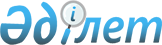 Вопросы Министерства экологии и природных ресурсов Республики КазахстанПостановление Правительства Республики Казахстан от 5 июля 2019 года № 479.      Сноска. Заголовок - в редакции постановления Правительства РК от 20.01.2023 № 28.      Примечание ИЗПИ!Порядок введения в действие см. п.5       В соответствии с Указом Президента Республики Казахстан от 17 июня 2019 года № 17 "О мерах по дальнейшему совершенствованию системы государственного управления Республики Казахстан" Правительство Республики Казахстан ПОСТАНОВЛЯЕТ:      1. Утвердить прилагаемые:       1) Положение о Министерстве экологии и природных ресурсов Республики Казахстан (далее – Положение);       2) изменения и дополнения, которые вносятся в некоторые решения Правительства Республики Казахстан.      Сноска. Пункт 1 с изменением, внесенным постановлением Правительства РК от 20.01.2023 № 28.
      2. Переименовать:      1) республиканское государственное учреждение "Комитет экологического регулирования и контроля Министерства энергетики Республики Казахстан" в республиканское государственное учреждение "Комитет экологического регулирования и контроля Министерства экологии, геологии и природных ресурсов Республики Казахстан";      2) республиканское государственное учреждение "Комитет геологии и недропользования Министерства индустрии и инфраструктурного развития Республики Казахстан" в республиканское государственное учреждение "Комитет геологии Министерства экологии, геологии и природных ресурсов Республики Казахстан";      3) республиканское государственное учреждение "Комитет лесного хозяйства и животного мира Министерства сельского хозяйства Республики Казахстан" в республиканское государственное учреждение "Комитет лесного хозяйства и животного мира Министерства экологии, геологии и природных ресурсов Республики Казахстан";      4) республиканское государственное учреждение "Комитет по водным ресурсам Министерства сельского хозяйства Республики Казахстан" в республиканское государственное учреждение "Комитет по водным ресурсам Министерства экологии, геологии и природных ресурсов Республики Казахстан";      5) территориальный департамент Комитета атомного и энергетического надзора и контроля Министерства энергетики Республики Казахстан по городу Астане в территориальный департамент Комитета атомного и энергетического надзора и контроля Министерства энергетики Республики Казахстан по городу Нур-Султану;       6) республиканские государственные учреждения согласно приложению 1 к настоящему постановлению;       7) республиканские юридические лица согласно приложению 2 к настоящему постановлению.       3. Комитету государственного имущества и приватизации Министерства финансов Республики Казахстан в установленном законодательством Республики Казахстан порядке передать Министерству экологии, геологии и природных ресурсов Республики Казахстан и его ведомствам права владения и пользования государственными пакетами акций и долями участия организаций согласно приложению 3 к настоящему постановлению.      4. Министерству экологии, геологии и природных ресурсов Республики Казахстан в установленном законодательством Республики Казахстан порядке принять необходимые меры, вытекающие из настоящего постановления.      5. Настоящее постановление вводится в действие со дня его подписания.      Сноска. Пункт 5 – в редакции постановления Правительства РК от 20.04.2022 № 232.
      Примечание ИЗПИ!      В перечень подведомственных организаций Комитета лесного хозяйства и животного мира Министерства экологии, геологии и природных ресурсов Республики Казахстан предусмотрны изменения постановлением Правительства РК от 25.05.2022 № 330 (вводится в действие с 01.07.2022), (изменения не внесены). Вопросы Министерства экологии и природных ресурсов Республики Казахстан       Сноска. Заголовок приложения - в редакции постановления Правительства РК от 20.01.2023 № 28.       Сноска. Приложение – в редакции постановления Правительства РК от 20.04.2022 № 232. Глава 1. Общие положения      1. Министерство экологии и природных ресурсов Республики Казахстан (далее – Министерство) является государственным органом Республики Казахстан, осуществляющим руководство в сферах формирования и реализации государственной политики, координации процессов управления в сферах охраны окружающей среды, метеорологического и гидрологического мониторинга, развития "зеленой экономики", обращения с отходами (за исключением медицинских, биологических и радиоактивных отходов), охраны, контроля и надзора за рациональным использованием природных ресурсов, использования и охраны водного фонда, водоснабжения, водоотведения, лесного хозяйства, охраны, воспроизводства и использования животного мира и особо охраняемых природных территорий (далее – регулируемые сферы).      Сноска. Пункт 1 - в редакции постановления Правительства РК от 20.01.2023 № 28.
      2. Министерство имеет ведомства:      1) Комитет экологического регулирования и контроля Министерства экологии и природных ресурсов Республики Казахстан;      2) Комитет лесного хозяйства и животного мира Министерства экологии и природных ресурсов Республики Казахстан;      3) Комитет рыбного хозяйства Министерства экологии и природных ресурсов Республики Казахстан;      4) Комитет по водным ресурсам Министерства экологии и природных ресурсов Республики Казахстан.      Сноска. Пункт 2 - в редакции постановления Правительства РК от 20.01.2023 № 28.
       3. Министерство осуществляет свою деятельность в соответствии с Конституцией и законами Республики Казахстан, актами Президента и Правительства Республики Казахстан, иными нормативными правовыми актами, а также настоящим Положением.      4. Министерство является юридическим лицом в организационно-правовой форме государственного учреждения, имеет символы и знаки отличия (при их наличии), печати с изображением Государственного Герба Республики Казахстан и штампы со своим наименованием на казахском и русском языках, бланки установленного образца, счета в органах казначейства в соответствии с законодательством Республики Казахстан.      5. Министерство вступает в гражданско-правовые отношения от собственного имени.      6. Министерство имеет право выступать стороной гражданско-правовых отношений от имени государства, если оно уполномочено на это в соответствии с законодательством Республики Казахстан.      7. Министерство по вопросам своей компетенции в установленном законодательством порядке принимает решения, оформляемые приказами руководителя Министерства и другими актами, предусмотренными законодательством Республики Казахстан.      8. Структура и лимит штатной численности Министерства утверждаются в соответствии с законодательством Республики Казахстан.      9. Местонахождение юридического лица: 010000, город Астана, Есильский район, проспект Мәңгілік ел, дом 8, административное здание "Дом министерств", 14-подъезд.      Сноска. Пункт 9 – в редакции постановления Правительства РК от 19.10.2022 № 834 (водится в действие по истечении десяти календарных дней со дня его первого официального опубликования).
      10. Настоящее Положение является учредительным документом Министерства.      11. Финансирование деятельности Министерства осуществляется из республиканского бюджета в соответствии с законодательством Республики Казахстан.      12. Министерству запрещается вступать в договорные отношения с субъектами предпринимательства на предмет выполнения обязанностей, являющихся полномочиями Министерства. Если Министерству законодательными актами предоставлено право осуществлять приносящую доходы деятельность, то полученные доходы направляются в государственный бюджет, если иное не установлено законодательством Республики Казахстан. Глава 2. Задачи и полномочия Министерства      13. Задачи:      1) формирование и реализация государственной политики, совершенствование системы государственного управления в сферах охраны окружающей среды, метеорологического и гидрологического мониторинга, государственного контроля за охраной, использованием и воспроизводством природных ресурсов, обращения с отходами производства и потребления (за исключением медицинских, биологических и радиоактивных отходов), совершенствование системы государственного регулирования в области охраны окружающей среды и государственного экологического контроля, экономических методов охраны окружающей среды, контроля за государственной политикой развития "зеленой экономики" и обеспечение нормативными правовыми актами в области технического регулирования и нормативно-техническими документами в пределах своей компетенции;      2) осуществление координации деятельности центральных и местных исполнительных органов по реализации государственной политики в сфере деятельности, отнесенной к компетенции Министерства;      3) реализация государственной политики по вопросам международного сотрудничества в областях, отнесенных к компетенции Министерства;      4) сохранение, рациональное использование и восстановление природных ресурсов;      5) развитие системы распространения информации и просвещения в области охраны окружающей среды и природных ресурсов;      6) обеспечение выполнения международных договорных и иных обязательств Республики Казахстан, развитие международного сотрудничества в области охраны окружающей среды;      7) руководство и межотраслевая координация в области охраны окружающей среды, метеорологического и гидрологического мониторинга;      8) государственное управление и обеспечение государственного контроля и надзора в регулируемых сферах;      9) сохранение биологического разнообразия;      10) руководство и межотраслевая координация по вопросам реализации государственной политики в сфере управления водных ресурсов, лесов, животного мира и особо охраняемых природных территорий;      11) совершенствование законодательства в области управления водными ресурсами, лесами, животным миром и особо охраняемыми природными территориями;      12) совершенствование системы государственного управления в области управления водными ресурсами, лесами, животным миром и особо охраняемыми природными территориями;      13) развитие международного сотрудничества в области управления водными ресурсами, лесами, животным миром и особо охраняемыми природными территориями;      14) обеспечение государственного контроля и надзора в области управления водными ресурсами, лесами, животным миром и особо охраняемыми природными территориями;      15) Исключен постановлением Правительства РК от 20.01.2023 № 28.
      16) Исключен постановлением Правительства РК от 20.01.2023 № 28.
      17) осуществление иных задач, возложенных на Министерство, в пределах своей компетенции.      Сноска. Пункт 13 с изменениями, внесенными постановлением Правительства РК от 20.01.2023 № 28.
      14. Полномочия:      1) права:      запрашивать информацию из государственных органов и организаций, от должностных лиц и граждан;      в пределах своей компетенции самостоятельно принимать решения по вопросам, не отнесенным к компетенции Правительства Республики Казахстан;      вносить Президенту и в Правительство Республики Казахстан предложения по совершенствованию деятельности в сферах, регулируемых Министерством;      принимать нормативные правовые акты, обязательные для исполнения, и инструктивно-методические документы в пределах своей компетенции;      вносить предложения по разработке нормативных правовых актов или передавать на рассмотрение уполномоченных органов инициативные проекты таких актов;      вносить предложения в центральные и местные исполнительные органы об отмене или изменении принятых ими актов;      привлекать к работе специалистов государственных органов и иных организаций, а также иностранных и местных экспертов и специалистов при осуществлении возложенных на Министерство функций;      вносить предложения по заключению международных договоров (соглашений), проводить переговоры с соответствующими ведомствами зарубежных стран, международными организациями и иностранными юридическими лицами, заключать договоры (соглашения);      заключать меморандумы (соглашения) с руководителями центральных и местных исполнительных органов в регулируемых сферах;      иные права и обязанности, установленные законами Республики Казахстан;      2) обязанности:      не разглашать информацию, составляющую коммерческую, служебную, иную охраняемую Законом тайну, полученную при осуществлении своих полномочий, за исключением случаев, установленных законами Республики Казахстан;      принимать и рассматривать обращения физических и юридических лиц в порядке и сроки, установленные Административным процедурно-процессуальным кодексом Республики Казахстан;      вести ведомственный учет количества проверок проверяемых субъектов, а также выявленных нарушений в соответствии с проверочными листами и принятых к ним мер административного воздействия;      осуществлять иные полномочия, предусмотренные законодательными актами, актами Президента Республики Казахстан и Правительства Республики Казахстан.      15. Функции:      1) осуществляет стратегические, регулятивные, реализационные и контрольно-надзорные функции в регулируемых сферах;      2) обеспечивает формирование и реализацию государственной политики в регулируемых сферах;      3) утверждает нормативные правовые акты по реализации государственной политики в регулируемых сферах;      4) образует общественный совет;      5) рассматривает рекомендации общественных советов, принимает предусмотренные законодательством Республики Казахстан решения и дает мотивированные ответы;      6) осуществляет организационное обеспечение деятельности общественного совета;      7) уведомляет общественные советы о размещении на интернет-портале открытых нормативных правовых актов консультативного документа или соответствующего проекта нормативного правового акта, касающегося прав, свобод и обязанностей граждан, для его публичного обсуждения;      8) согласовывает сроки проведения общественных слушаний общественным советом, образуемым Министерством;      9) представляет отчет общественному совету о результатах работы Министерства, направленной на защиту общественных интересов;      10) проводит координацию деятельности центральных и местных исполнительных органов по реализации государственной политики в регулируемых сферах;      10-1) осуществляет анализ и выявление системных проблем, поднимаемых заявителями;      11) реализует государственную политику в области государственного контроля и надзора в соответствующей отрасли (сфере);      12) осуществляет рассмотрение проектов документов по стандартизации в пределах компетенции, а также подготовку предложений по разработке, внесению изменений, пересмотру и отмене национальных, межгосударственных стандартов, национальных классификаторов технико-экономической информации и рекомендаций по стандартизации для внесения в уполномоченный орган в сфере стандартизации;      13) рассматривает проекты документов по стандартизации и национальный план стандартизации;      14) исполняет нормативные правовые акты, стратегические и программные документы, достигает целей и задач в регулируемых сферах;      15) разрабатывает и утверждает подзаконные нормативные правовые акты, определяющие порядок оказания государственных услуг;      16) обеспечивает повышение качества, доступность оказания государственных услуг;      17) обеспечивает доступность подзаконных нормативных правовых актов, определяющих порядок оказания государственных услуг;      18) обеспечивает информированность услугополучателей в доступной форме о порядке оказания государственных услуг;      19) рассматривает обращения услугополучателей по вопросам оказания государственных услуг;      20) принимает меры, направленные на восстановление нарушенных прав, свобод и законных интересов услугополучателей;      21) обеспечивает повышение квалификации работников в сфере оказания государственных услуг, общения с лицами с инвалидностью;      22) принимает меры по оптимизации и автоматизации процессов оказания государственных услуг в соответствии с законодательством Республики Казахстан по согласованию с уполномоченным органом в сфере информатизации;      23) после внесения в реестр государственных услуг новой государственной услуги принимает меры по переводу ее оказания в электронный формат в соответствии с законодательством Республики Казахстан по согласованию с уполномоченным органом в сфере информатизации;      24) обеспечивает представление информации в уполномоченный орган по оценке и контролю за качеством оказания государственных услуг для проведения оценки качества оказания государственных услуг, а также информации по результатам внутреннего контроля за качеством оказания государственных услуг в порядке и сроки, установленные законодательством Республики Казахстан;      25) обеспечивает представление информации в уполномоченный орган в сфере информатизации для проведения оценки качества оказания государственных услуг, оказываемых в электронной форме, в порядке и сроки, установленные законодательством Республики Казахстан;      26) представляет доступ государственной корпорации к информационным системам, содержащим необходимые для оказания государственных услуг сведения, если иное не предусмотрено законодательством Республики Казахстан;      27) представляет информацию о порядке оказания государственных услуг в единый контакт-центр;      28) проводит внутренний контроль за качеством оказания государственных услуг в соответствии с законодательством Республики Казахстан;      29) обеспечивает соблюдение услугодателями нормативных правовых актов, определяющих порядок оказания государственных услуг;      30) обеспечивает выполнение обязательств и осуществление прав Республики Казахстан, вытекающих из международных договоров, а также наблюдает за выполнением другими участниками международных договоров их обязательств;      31) осуществляет реализацию международных договоров Республики Казахстан в области охраны окружающей среды;      32) осуществляет утверждение, отмену, приостановление технических регламентов, а также внесение изменений в технические регламенты по вопросам, входящим в компетенцию Министерства, по согласованию с уполномоченным органом в области технического регулирования;      33) осуществляет подготовку и внесение в уполномоченный орган в порядке, установленном законодательством Республики Казахстан, предложений по разработке технических регламентов или изменений и (или) дополнений в технические регламенты;      34) создает экспертные советы;      35) участвует в работе по включению или исключению органов по оценке соответствия в национальную часть (из национальной части) единого реестра органов по оценке соответствия Евразийского экономического союза;      36) в случае применения нормативных технических документов для реализации требований технических регламентов, вносит предложения по их разработке в качестве национальных стандартов в порядке, установленном законодательством Республики Казахстан в сфере стандартизации;      37) разрабатывает, согласовывает с уполномоченным органом в сфере разрешений и уведомлений, уполномоченным органом в сфере информатизации и утверждает нормативные правовые акты об утверждении квалификационных требований и перечня документов, подтверждающих соответствие им, в регулируемой сфере;      38) разрабатывает, согласовывает с уполномоченным органом в сфере разрешений и уведомлений, уполномоченным органом в сфере информатизации и утверждает нормативные правовые акты об утверждении разрешительных требований и перечня документов, подтверждающих соответствие им;      39) разрабатывает, согласовывает с уполномоченным органом в сфере разрешений и уведомлений, уполномоченным органом в сфере информатизации и утверждает нормативные правовые акты об утверждении квалификационных требований и перечня документов, подтверждающих соответствие им, за исключением квалификационных требований и перечня документов к лицензируемым видам деятельности в сфере игорного бизнеса;      40) разрабатывает, согласовывает с уполномоченным органом в сфере разрешений и уведомлений, уполномоченным органом в сфере информатизации и утверждает формы заявлений для получения разрешения второй категории, формы разрешений второй категории;      41) разрабатывает и совместно с уполномоченным органом по предпринимательству утверждает акты, касающиеся критериев оценки степени риска для отбора субъектов (объектов) контроля и надзора, проверочных листов, которые размещаются на интернет-ресурсах регулирующих государственных органов;       42) разрабатывает и утверждает полугодовые планы проведения проверок в регулируемых сферах и направляет утвержденные полугодовые графики проведения проверок в уполномоченный орган по правовой статистике и специальным учетам для формирования Генеральной прокуратурой Республики Казахстан полугодового сводного графика проведения проверок в соответствии с Предпринимательским кодексом Республики Казахстан;      43) осуществляет в пределах своей компетенции аккредитацию объединений субъектов частного предпринимательства, претендующих на участие в проведении экспертизы проектов нормативных правовых актов, концепций проектов законов, проектов международных договоров Республики Казахстан, а также международных договоров, участником которых намеревается стать Республика Казахстан, затрагивающих интересы частного предпринимательства;       44) утверждает в пределах своей компетенции состав экспертного совета по вопросам частного предпринимательства в соответствии с Предпринимательским кодексом Республики Казахстан;      45) проводит анализ регуляторного воздействия по документам, предусмотренным пунктом 2 статьи 82 Предпринимательского кодекса Республики Казахстан, в порядке, определяемом уполномоченным органом по предпринимательству;      46) осуществляет мониторинг эффективности государственного контроля и надзора в регулируемой сфере;      47) представляет в пределах своей компетенции в уполномоченный орган по предпринимательству отчеты о состоянии регулирования предпринимательской деятельности;      48) разрабатывает и утверждает экологические нормативы качества;      49) осуществляет государственное регулирование в области охраны озонового слоя Земли;      50) утверждает типовые правила расчета норм образования и накопления коммунальных отходов;      51) разрабатывает и утверждает методику определения нормативов эмиссий в окружающую среду;      51-1) разрабатывает и утверждает методику управления биологическими рисками;      52) разрабатывает и утверждает нормативные правовые акты в области охраны окружающей среды в случаях, предусмотренных Экологическим кодексом Республики Казахстан;      53) организует ведение единой системы кадастров совместно со специально уполномоченными государственными органами, осуществляющими мониторинг соответствующих видов природных ресурсов на основе данных учета состояния и использования природных ресурсов;      54) утверждает правила ведения единой системы государственных кадастров природных ресурсов Республики Казахстан;      55) определяет порядок разработки правил разработки, применения, мониторинга и пересмотра справочников по наилучшим доступным техникам;      56) организует ведение государственного кадастра отходов;      57) организует ведение государственного фонда экологической информации;      58) осуществляет координацию рабочих процессов между участниками единой государственной системы мониторинга окружающей среды и природных ресурсов;      59) разрабатывает и утверждает по согласованию с центральным уполномоченным органом по бюджетному планированию натуральные нормы материально-технического оснащения техникой и оборудованием, нормы расхода материалов для эксплуатационных затрат, нормы положенности химических реактивов и лабораторной посуды, полевого снаряжения и специальной одежды, нормы времени и загруженности работников Министерства и его территориальных ведомств; 60) организует методическое обеспечение местных исполнительных органов по вопросам управления коммунальными отходами;      61) разрабатывает и утверждает правила государственного регулирования в сфере выбросов и поглощений парниковых газов;      62) разрабатывает и утверждает правила проведения общественных слушаний;      63) утверждает порядок управления бесхозяйными опасными отходами;      64) определяет требования к применяемой производителем или импортером собственной системе сбора, транспортировки, подготовки к повторному использованию, сортировки, обработки, переработки, обезвреживания и (или) утилизации отходов;      65) определяет порядок представления производителями (импортерами), имеющими собственную систему сбора, транспортировки, подготовки к повторному использованию, сортировки, обработки, переработки, обезвреживания и (или) утилизации отходов, документов в качестве подтверждения исполнения обязательств по расширенным обязательствам производителей (импортеров); 66) утверждает правила вынесения заключения и формы заключения на трансграничную перевозку опасных отходов по территории Республики Казахстан;      67) ведет национальную систему оценки антропогенных выбросов из источников и абсорбции поглотителями парниковых газов;      68) осуществляет государственное регулирование в сфере выбросов и поглощений парниковых газов;      69) устанавливает критерии оценки экологической обстановки территорий;      70) определяет порядок формирования ликвидационного фонда оператором полигона;      71) организует разработку и ведение государственного реестра углеродных единиц;      72) организует разработку и ведение государственного углеродного кадастра;      73) разрабатывает и утверждает методику расчета лимитов накопления отходов и лимитов захоронения отходов;      74) разрабатывает и утверждает правила государственного регулирования в сфере выбросов и поглощений парниковых газов;      75) разрабатывает и утверждает национальный план углеродных квот;      76) разрабатывает и утверждает правила разработки программы управления отходами;      77) разрабатывает проект решения Правительства Республики Казахстан об определении оператора расширенных обязательств производителей (импортеров);      78) разрабатывает правила реализации расширенных обязательств производителей (импортеров);      79) разрабатывает и утверждает правила управления коммунальными отходами;      80) разрабатывает и утверждает правила компенсации производителям социально значимых продовольственных товаров расходов, связанных с внесением утилизационного платежа производителями (импортерами) полимерной, стеклянной, бумажной, картонной и (или) металлической упаковок, упаковки из комбинированных материалов, применяемых для упаковывания социально значимых продовольственных товаров;      81) разрабатывает и утверждает предельные аукционные цены на электрическую энергию, произведенную путем энергетической утилизации отходов;      82) разрабатывает и утверждает перечень отходов, не подлежащих энергетической утилизации;      83) разрабатывает и утверждает экологические требования к эксплуатации объектов по энергетической утилизации отходов;      84) разрабатывает и утверждает правила формирования перечня энергопроизводящих организаций, использующих энергетическую утилизацию отходов;      85) разрабатывает и утверждает предельные аукционные цены на электрическую энергию, произведенную путем энергетической утилизации отходов;      86) разрабатывает и утверждает перечень энергопроизводящих организаций, использующих энергетическую утилизацию отходов;      87) организует ведение регистра выбросов и переноса загрязнителей;      88) разрабатывает и утверждает правила разработки национального доклада о состоянии окружающей среды и использовании природных ресурсов Республики Казахстан, а также разработки и ведения интерактивного доклада о состоянии окружающей среды и использовании природных ресурсов Республики Казахстан;      89) организует разработку национального доклада по переходу Республики Казахстан к "зеленой" экономике;      90) разрабатывает и утверждает правила ведения государственного фонда экологической информации;      91) разрабатывает и утверждает правила ведения государственного реестра производителей метеорологической информации;      92) разрабатывает и утверждает правила одобрения углеродного офсета и предоставления офсетных единиц;      93) осуществляет управление резервом национального плана углеродных квот;      94) ежегодно до 1 мая размещает на официальном интернет-ресурсе информацию за предыдущий год о:      1) ходе реализации государственной экологической политики;      2) реализованных мероприятиях по ремедиации экологического ущерба;      3) расходах республиканского бюджета на мероприятия по охране окружающей среды;      4) результатах государственного экологического контроля и общей сумме взысканных в бюджет штрафов за нарушение требований экологического законодательства Республики Казахстан;      95) разрабатывает и утверждает правила выявления, оценки и учета объектов исторического загрязнения, в том числе ведения государственного реестра объектов исторического загрязнения;      96) разрабатывает и утверждает правила ликвидации исторического загрязнения;      97) организует разработку и ведение государственного кадастра озоноразрушающих веществ;      98) организует создание, функционирование, ведение и эксплуатацию информационной системы "Национальный банк данных о состоянии окружающей среды и природных ресурсов Республики Казахстан", а также обеспечение координации всех связанных с этим рабочих процессов;      99) определяет перечень видов отходов для захоронения на полигонах различных классов;      100) разрабатывает формы документов, касающихся организации и проведения государственного экологического контроля, за исключением случаев, предусмотренных Предпринимательским кодексом Республики Казахстан;      101) разрабатывает и утверждает правила ведения автоматизированной системы мониторинга эмиссий в окружающую среду при проведении производственного экологического контроля;      102) разрабатывает и утверждает инструктивно-методические документы по проведению оценки воздействия на окружающую среду;      103) разрабатывает и утверждает методику по определению диспергентов для включения их в перечень диспергентов для ликвидации аварийных разливов нефти на море, внутренних водоемах и в предохранительной зоне Республики Казахстан;      104) разрабатывает и утверждает перечень диспергентов и хердеров для ликвидации аварийных разливов нефти на море, внутренних водоемах и в предохранительной зоне Республики Казахстан;      105) разрабатывает и утверждает методику определения хердеров для включения в перечень диспергентов и хердеров для ликвидации аварийных разливов нефти на море, внутренних водоемах и в предохранительной зоне Республики Казахстан;      106) разрабатывает и утверждает правила разработки карты экологической чувствительности и принятия решения по определению индекса чувствительности для ликвидации разлива нефти на море, внутренних водоемах и в предохранительной зоне Республики Казахстан;      107) разрабатывает и утверждает методологию разработки карты экологической чувствительности для ликвидации разливов нефти на море, внутренних водоемах и в предохранительной зоне Республики Казахстан;      108) разрабатывает и утверждает правила обращения с серой технической газовой;      109) разрабатывает и утверждает методику определения суммы экономической выгоды, полученной в результате нарушения требований экологического законодательства Республики Казахстан;      110) разрабатывает и утверждает правила выдачи экологических разрешений, представления декларации о воздействии на окружающую среду, а также формы бланков экологического разрешения на воздействие и порядок их заполнения, формы заявлений на получение экологического разрешения на воздействие;      111) осуществляет разработку и организацию мероприятий по охране окружающей среды, имеющих значение на республиканском уровне;      112) утверждает методику расчета утилизационного платежа;      113) утверждает совместно с уполномоченным органом в области государственного стимулирования промышленности правила стимулирования производства в Республике Казахстан экологически чистых автомобильных транспортных средств (соответствующих экологическому классу, установленному техническим регламентом Евразийского экономического союза; с электродвигателями) и их компонентов, а также самоходной сельскохозяйственной техники, соответствующей экологическим требованиям, определенным техническими регламентами;      114) утверждает совместно с уполномоченным органом в области государственного стимулирования промышленности правила стимулирования производства в Республике Казахстан кабельно-проводниковой продукции, экологически безопасной (негорючей и (или) с пониженной пожароопасностью и малым дымо- и газовыделением), отходы которой являются перерабатываемыми на территории Республики Казахстан;      115) утверждает перечень измерений, относящихся к государственному регулированию, совместно с уполномоченным органом в области обеспечения единства измерений;      116) участвует в реализации единой государственной политики в области обеспечения единства измерений;      117) разрабатывает и утверждает правила проведения государственной экологической экспертизы;      118) разрабатывает правила организации и функционирования единой государственной системы мониторинга окружающей среды и природных ресурсов;      119) согласовывает государственные общеобязательные стандарты образования и типовые учебные программы профессионального образования по специальностям в области охраны окружающей среды и использования природных ресурсов, утверждаемые уполномоченным органом в области образования;      120) реализует государственную молодежную политику в области охраны окружающей среды;      121) принимает меры по формированию экологической культуры среди молодежи;      122) осуществляет взаимодействие и сотрудничество с молодежными организациями по вопросам охраны окружающей среды;      123) осуществляет формирование, мониторинг реализации и оценку результатов государственного социального заказа по участию молодежи в решении вопросов охраны окружающей среды в порядке, определяемом уполномоченным органом в сфере взаимодействия с неправительственными организациями;      124) согласовывает правила проведения регистрационных (мелкоделяночных и производственных) испытаний и государственной регистрации пестицидов, утверждаемые государственным органом по защите растений, по согласованию с государственным органом в сфере санитарно-эпидемиологического благополучия населения;      125) согласовывает стратегию развития деятельности и инвестиционную политику оператора расширенных обязательств производителей (импортеров);      126) определяет порядок отнесения категорий государственных служащих подразделений государственного экологического контроля уполномоченного органа в области охраны окружающей среды к должностным лицам, осуществляющим государственный экологический контроль;      127) осуществляет организацию и координацию функционирования государственной системы инвентаризации выбросов и поглощений парниковых газов;      128) устанавливает распределение функций и полномочий по проведению государственной экологической экспертизы между уполномоченным органом в области охраны окружающей среды, его структурными и территориальными подразделениями;      129) устанавливает распределение объектов I категории, для которых выдается экологическое разрешение на воздействие, между уполномоченным органом в области охраны окружающей среды, его структурными и территориальными подразделениями;      130) осуществляет отчетность по результатам адаптации к изменению климата в соответствии с международными договорами по вопросам изменения климата;      131) осуществляет функцию выделенного центра по реализации международных договоров о контроле за трансграничной перевозкой опасных отходов и их удалением;      132) осуществляет функции национального органа по реализации международных договоров Республики Казахстан о процедуре предварительного обоснованного согласия в отношении отдельных опасных химических веществ и пестицидов в международной торговле;      133) организует деятельность по ведению метеорологического и гидрологического мониторинга, мониторинга состояния окружающей среды, которая связана с оказанием услуг общегосударственного и международного значения;      134) разрабатывает перечень редких и находящихся под угрозой исчезновения видов животных;      135) утверждает классификатор отходов;      136) обеспечивает реализацию международных договоров Республики Казахстан о стойких органических загрязнителях;      137) разрабатывает и утверждает перечень должностей должностных лиц, имеющих право на ношение форменной одежды (без погон), образцы форменной одежды (без погон), порядок ношения;      138) устанавливает лимиты (квот) потребления озоноразрушающих веществ в соответствии с международными договорами Республики Казахстан по веществам, разрушающим озоновый слой;      139) организует методическое обеспечение местных исполнительных органов по вопросам управления коммунальными отходами;      140) осуществляет межотраслевую координацию реализации государственной политики в области охраны, воспроизводства и использования лесов и животного мира, особо охраняемых природных территорий;      141) разрабатывает и утверждает правила регулирования численности животных;      142) разрабатывает и утверждает перечень особо опасных вредителей и болезней леса, за исключением карантинных видов, и порядок борьбы с ними;      143) участвует в разработке и реализации государственной политики в области использования и охраны водного фонда, водоснабжения, водоотведения в пределах своей компетенции;      144) определяет порядок разработки и утверждения генеральных и бассейновых схем комплексного использования и охраны водных ресурсов и водохозяйственных балансов;      145) разрабатывает и утверждает перечень особо важных групповых систем водоснабжения, являющихся безальтернативными источниками питьевого водоснабжения;      146) разрабатывает и утверждает правила плавания и производства хозяйственных, исследовательских, изыскательских и промысловых работ в территориальных водах;      147) определяет порядок предоставления водных объектов в обособленное или совместное пользование на конкурсной основе;      148) определяет порядок предоставления в аренду и доверительное управление водохозяйственных сооружений;      149) разрабатывает и утверждает типовые правила общего водопользования;      150) разрабатывает и утверждает правила первичного учета вод;      151) разрабатывает и утверждает методику по разработке удельных норм водопотребления и водоотведения;      152) разрабатывает и утверждает укрупненные нормы водопотребления и водоотведения для отдельных отраслей экономики;      153) разрабатывает и утверждает правила установления водоохранных зон и полос;      154) разрабатывает и совместно с уполномоченным органом в области охраны окружающей среды утверждает методику разработки целевых показателей состояния поверхностных водных объектов и мероприятий по их достижению;      155) осуществляет сотрудничество с сопредельными государствами по вопросам регулирования водных отношений, рационального использования и охраны трансграничных вод в порядке, установленном законодательством Республики Казахстан;      156) вносит предложения в Правительство Республики Казахстан по утверждению перечня международных и государственных организаций, неправительственных организаций и фондов, предоставляющих гранты на сохранение биоразнообразия и развитие особо охраняемых природных территорий;      157) разрабатывает перечень особо охраняемых природных территорий республиканского значения;      158) вносит в Правительство Республики Казахстан предложения по изъятию редких и находящихся под угрозой исчезновения видов растений, их частей или дериватов и утверждению объемов их изъятия;      159) вносит предложения в Правительство Республики Казахстан по распределению государственного лесного фонда по категориям;      160) разрабатывает и утверждает правила поощрения и порядок присвоения почетных званий, нагрудных знаков и почетных грамот в области лесного хозяйства;      161) разрабатывает и утверждает правила организации и функционирования школьного лесничества по согласованию с уполномоченным государственным органом в области образования;      162) разрабатывает и утверждает списки водно-болотных угодий международного и республиканского значения;      163) разрабатывает и утверждает правила присвоения почетных званий, нагрудных знаков и почетных грамот в области охраны, воспроизводства и использования животного мира;      164) разрабатывает и утверждает правила по межхозяйственному охотоустройству на территории Республики Казахстан;      165) разрабатывает и утверждает правила проведения работ по зарыблению водоемов, рыбохозяйственной мелиорации водных объектов;      166) разрабатывает и утверждает правила поощрения и порядка присвоения почетных званий, нагрудных знаков и почетных грамот в области особо охраняемых природных территорий;      167) вносит предложения по созданию и расширению особо охраняемых природных территорий республиканского значения, переводу земель особо охраняемых природных территорий в земли запаса, а также переводу земель запаса обратно в земли особо охраняемых природных территорий в случаях, установленных частями второй и третьей пункта 2 статьи 23 Закона Республики Казахстан "Об особо охраняемых природных территориях";      168) разрабатывает и утверждает правила проведения конкурса по закреплению охотничьих угодий и рыбохозяйственных водоемов и (или) участков и квалификационные требования, предъявляемые к участникам конкурса;      169) разрабатывает и утверждает правила по перезакреплению охотничьих угодий и рыбохозяйственных водоемов и (или) участков и квалификационные требования, предъявляемые к лицам, за которыми они ранее были закреплены;      170) разрабатывает и утверждает правила ихтиологических наблюдений;      171) разрабатывает и утверждает правила рыбоводства на рыбохозяйственных водоемах;      172) разрабатывает и утверждает критерии отнесения рыбохозяйственных водоемов и (или) их участков к водоемам и (или) участкам для ведения промыслового рыболовства, любительского (спортивного) рыболовства, озерно-товарного рыбоводного хозяйства, садкового рыбоводного хозяйства;      173) разрабатывает и утверждает правила использования животных, кроме редких и находящихся под угрозой исчезновения, в целях предотвращения эпизоотии;      174) разрабатывает и утверждает правила мониторинга рыб и других водных животных;      175) разрабатывает и утверждает правила перевода рыбохозяйственных водоемов и (или) участков, закрепленных для ведения промыслового рыболовства, в рыбохозяйственные водоемы и (или) участки для ведения рыбоводства (аквакультуры);      176) выдает лицензию на экспорт с таможенной территории Евразийского экономического союза диких живых животных, в том числе редких и находящихся под угрозой исчезновения;      177) разрабатывает и утверждает нормативы промыслового усилия;      178) разрабатывает правила применения специальных средств и служебного оружия государственными инспекторами по охране животного мира и инспекторами специализированных организаций по охране животного мира, а также применения служебного оружия егерями;      179) разрабатывает и утверждает правила выдачи административным органом разрешений на импорт на территорию Республики Казахстан, экспорт и (или) реэкспорт с территории Республики Казахстан видов животных, подпадающих под действие Конвенции о международной торговле видами дикой фауны и флоры, находящимися под угрозой исчезновения;      180) разрабатывает порядок и вносит предложения по упразднению государственных природных заказников республиканского и местного значения и государственных заповедных зон республиканского значения и уменьшению их территории;      181) разрабатывает и утверждает правила отнесения особо охраняемых природных территорий к биосферным резерватам;      182) разрабатывает и утверждает по согласованию с центральным уполномоченным органом по бюджетному планированию натуральные нормы обеспечения форменной одеждой со знаками различия (без погон) должностных лиц государственной лесной инспекции Республики Казахстан и государственной лесной охраны Республики Казахстан;      183) разрабатывает и утверждает по согласованию с центральным уполномоченным органом по бюджетному планированию нормы положенности средств пожаротушения в местах проведения лесопользователями оздоровительных, рекреационных, историко-культурных, туристских, спортивных и других мероприятий на территории государственного лесного фонда;      184) вырабатывает предложения по формированию государственной лесной политики и реализует ее;      185) разрабатывает и утверждает нормативные правовые акты Республики Казахстан в области охраны, защиты и пользования лесным фондом, воспроизводства лесов и лесоразведения;      186) разрабатывает и утверждает правила осуществления туристской и рекреационной деятельности в государственных национальных природных парках по согласованию с центральным исполнительным органом, осуществляющим функции государственного управления в области туристской деятельности;      187) разрабатывает и утверждает правила отвода и таксации лесосек на участках государственного лесного фонда;      188) разрабатывает и утверждает правила предоставления лесопользователям участков под объекты строительства на землях государственного лесного фонда, где лесные ресурсы предоставлены в долгосрочное лесопользование для оздоровительных, рекреационных, историко-культурных, туристских и спортивных целей, нужд охотничьего хозяйства, побочного лесного пользования;      189) разрабатывает и утверждает порядок проведения инвентаризации лесных культур, питомников, площадей с проведенными мерами содействия естественному возобновлению леса и оставленных под естественное заращивание в государственном лесном фонде;      190) разрабатывает и утверждает инструкцию проведения лесоустройства;      191) разрабатывает и утверждает образцы и порядок ношения форменной одежды со знаками различия (без погон) должностных лиц государственной лесной инспекции Республики Казахстан и государственной лесной охраны Республики Казахстан;      192) разрабатывает и утверждает методические указания по расчету ставок платы за лесные пользования на участках государственного лесного фонда; учету и определению ущерба, причиненного пожарами на территории лесного фонда; учету и определению объемов незаконных порубок леса и ущерба, причиненного незаконными порубками леса на территории лесного фонда;      193) разрабатывает и утверждает нормы и нормативы по охране, защите, пользованию лесным фондом, воспроизводству лесов и лесоразведению на участках государственного лесного фонда;      194) разрабатывает и утверждает правила пользования участками государственного лесного фонда для выращивания посадочного материала и плантационных насаждений специального назначения;      195) разрабатывает и утверждает формы лесорубочного билета и лесного билета, правила их учета, хранения, заполнения и выдачи;      196) разрабатывает и утверждает правила проведения освидетельствования мест рубок на участках государственного лесного фонда;      197) разрабатывает и утверждает правила применения клейм в государственном лесном фонде;      198) разрабатывает и утверждает правила возмещения расходов на закладку и выращивание плантаций быстрорастущих древесных и кустарниковых пород, создание и развитие частных лесных питомников;      199) разрабатывает и утверждает положение о лесной пожарной станции государственного лесовладельца;      200) разрабатывает и утверждает правила перевода земель других категорий в земли лесного фонда;      201) выдает заключение (разрешительный документ) на вывоз с таможенной территории Евразийского экономического союза отдельных дикорастущих растений и дикорастущего лекарственного сырья, в том числе редких и находящихся под угрозой исчезновения;      202) выдает лицензию на экспорт с таможенной территории Евразийского экономического союза отдельных дикорастущих растений и дикорастущего лекарственного сырья, в том числе редких и находящихся под угрозой исчезновения;      203) разрабатывает и утверждает правила проведения в государственном лесном фонде работ, не связанных с ведением лесного хозяйства и лесопользованием;      204) разрабатывает и утверждает правила рекультивации нарушенных земельных участков на землях государственного лесного фонда и их передачи лесовладельцу при добыче урана методом подземного скважинного выщелачивания;      205) разрабатывает и утверждает порядок перевода из категории земель лесного фонда в земли других категорий для целей, не связанных с ведением лесного хозяйства;      206) разрабатывает и утверждает правила воспроизводства лесов и лесоразведения;      207) разрабатывает и утверждает правила учета, определения и возмещения ущерба, причиняемого пожарами на территории лесного фонда;      208) разрабатывает и утверждает положение о государственной лесной охране;      209) разрабатывает и утверждает правила заготовки живицы, древесных соков, второстепенных древесных ресурсов, побочного пользования лесом на территории государственного лесного фонда;      210) разрабатывает и утверждает правила осуществления авиационных работ по охране и защите лесного фонда;      211) разрабатывает и утверждает правила отпуска древесины на корню и рубок леса на участках государственного лесного фонда;      212) разрабатывает и утверждает правила установления ширины запретных полос лесов по берегам рек, озер, водохранилищ, каналов и других водных объектов;      213) разрабатывает и утверждает правила выдачи административным органом разрешений на импорт на территорию Республики Казахстан, экспорт и (или) реэкспорт с территории Республики Казахстан объектов растительного мира, их частей и дериватов, подпадающих под действие Конвенции о международной торговле видами дикой фауны и флоры, находящимися под угрозой исчезновения;      214) разрабатывает и утверждает нормы и нормативы в области охраны, воспроизводства и использования животного мира;      215) разрабатывает и утверждает правила учета и определения объемов незаконных порубок леса и ущерба, причиненного незаконными порубками на территории лесного фонда;      216) разрабатывает и утверждает форму нагрудного знака егеря и специальной одежды со знаками различия;      217) разрабатывает и утверждает перечень должностных лиц ведомства уполномоченного органа и его территориальных подразделений, осуществляющих государственный контроль и надзор в области охраны, воспроизводства и использования животного мира, а также работников государственных учреждений и организаций, осуществляющих непосредственную охрану животного мира, имеющих право на ношение форменной одежды со знаками различия (без погон);      218) разрабатывает и утверждает типовое положение об егерской службе субъектов охотничьего и рыбного хозяйств;      219) разрабатывает и утверждает типовую форму путевки, а также порядок ее выдачи;      220) определяет перечни видов животных, отнесенных к категориям, предусмотренным подпунктами 4), 5) и 6) пункта 1 статьи 3 Закона Республики Казахстан "Об охране, воспроизводстве и использовании животного мира", и переводит их из одной категории в другую, за исключением отнесения к категории редких и находящихся под угрозой исчезновения;      221) разрабатывает и утверждает правила интродукции, реинтродукции и гибридизации животных;      222) разрабатывает и утверждает перечень дериватов;      223) разрабатывает и утверждает правила аккредитации республиканских ассоциаций общественных объединений охотников и субъектов охотничьего хозяйства, а также общественных объединений рыболовов и субъектов рыбного хозяйства, проводит их аккредитацию;      224) разрабатывает и утверждает лимиты изъятия видов животных, являющихся объектом охоты, лимиты изъятия рыбных ресурсов и других водных животных;      225) разрабатывает и утверждает правила распределения квот изъятия объектов животного мира;      226) разрабатывает и утверждает перечень рыбохозяйственных водоемов международного и республиканского значения;      227) разрабатывает и утверждает методику определения критериев отнесения рыбохозяйственных водоемов и (или) их участков к водоемам и (или) участкам для ведения промыслового рыболовства, любительского (спортивного) рыболовства, озерно-товарного рыбоводного хозяйства, садкового рыбоводного хозяйства;      228) разрабатывает и утверждает нормы отходов, потерь и расходов сырья при переработке продукции осетровых видов рыб субъектом государственной монополии;      229) разрабатывает и утверждает нормы оснащенности материально-техническими средствами территориальных подразделений ведомства уполномоченного органа, местных исполнительных органов, осуществляющих деятельность в области охраны, воспроизводства и использования животного мира, и специализированных организаций по согласованию с центральным уполномоченным органом по бюджетному планированию;      230) разрабатывает и утверждает правила отнесения водоемов к водно-болотным угодьям международного и республиканского значения;      231) разрабатывает и утверждает правила охоты, рыболовства;      232) разрабатывает и утверждает правила ведения охотничьего хозяйства и правила ведения рыбного хозяйства;      233) разрабатывает и утверждает размеры возмещения вреда, причиненного нарушением законодательства Республики Казахстан в области охраны, воспроизводства и использования животного мира;      234) разрабатывает и утверждает правила реализации осетровых видов рыб, изъятых из естественной среды обитания, и их икры государственным предприятием, являющимся субъектом государственной монополии;      235) разрабатывает и утверждает правила субсидирования повышения продуктивности и качества продукции аквакультуры (рыбоводства), а также развития племенного рыбоводства;      236) разрабатывает и утверждает правила субсидирования по возмещению части расходов, понесенных субъектом рыбного хозяйства при инвестиционных вложениях;      237) разрабатывает и утверждает правила выдачи разрешений на пользование животным миром;      238) разрабатывает и утверждает положение о государственной охране животного мира;      239) разрабатывает и утверждает правила установления ограничений и запретов на пользование объектами животного мира, их частей и дериватов;      240) разрабатывает и утверждает правила ведения государственного учета, кадастра и мониторинга животного мира;      241) разрабатывает и утверждает правила создания и государственного учета зоологических коллекций;      242) разрабатывает и утверждает перечень ценных видов животных, являющихся объектами охоты и рыболовства;      243) разрабатывает и утверждает правила содержания, разведения в неволе и полувольных условиях редких и находящихся под угрозой исчезновения видов животных и видов животных, подпадающих под действие Конвенции о международной торговле видами дикой фауны и флоры, находящимися под угрозой исчезновения;      244) разрабатывает и утверждает правила ведения учета и регистрации ловчих хищных птиц, используемых на охоте;      245) разрабатывает и утверждает порядок подготовки биологического обоснования на пользование животным миром;      246) разрабатывает и утверждает формы актов государственного инспектора по охране животного мира, порядок их составления и выдачи;      247) разрабатывает и утверждает образцы форменной одежды со знаками различия (без погон), порядок ношения и нормы обеспечения ею должностных лиц ведомства уполномоченного органа и его территориальных подразделений, осуществляющих государственный контроль и надзор в области охраны, воспроизводства и использования животного мира, а также работников государственных учреждений и организаций, осуществляющих непосредственную охрану животного мира;      248) разрабатывает и утверждает методики определения ставок плат за пользование животным миром и размеров возмещения вреда, причиненного нарушением законодательства Республики Казахстан в области охраны, воспроизводства и использования животного мира, а также исчисления размера компенсации вреда, наносимого и нанесенного рыбным ресурсам и другим водным животным, в том числе и неизбежного, в результате хозяйственной деятельности;      249) разрабатывает и утверждает форму и порядок выдачи удостоверений охотника, рыбака и егеря;      250) разрабатывает и утверждает типовые формы договоров на ведение охотничьего, рыбного хозяйства;      251) разрабатывает и утверждает типовую форму плана развития субъектов охотничьего и рыбного хозяйства;      252) разрабатывает и утверждает требования к рыбозащитным устройствам водозаборных и сбросных сооружений, согласовывает их установку;      253) разрабатывает и утверждает план зарыбления рыбохозяйственных водоемов на основании рекомендаций научной организации;      254) разрабатывает и утверждает порядок движения водного транспорта в запретный для рыболовства нерестовый период, а также в запретных для рыболовства водоемах и (или) участках;      255) разрабатывает и утверждает порядок маркирования икры осетровых видов рыб для торговли на внутреннем и внешнем рынках, форму марки для торговли икрой осетровых видов рыб на внешнем рынке и осуществляет выдачу марки для торговли ею на внутреннем рынке;      256) разрабатывает и утверждает образцы аншлагов границ охотничьих хозяйств, воспроизводственных участков и зон покоя, рыбохозяйственных водоемов и (или) участков, а также запретные для охоты и рыболовства сроки и места, форму журнала учета лова рыбных ресурсов и других водных животных (промысловый журнал);      257) разрабатывает и утверждает правила по внутрихозяйственному охотоустройству на территории Республики Казахстан;      258) разрабатывает и утверждает инструкцию по проведению учета видов животных на территории Республики Казахстан;      259) осуществляет прием уведомлений о начале или прекращении деятельности по искусственному разведению животных, виды которых включены в приложения I и II Конвенции о международной торговле видами дикой фауны и флоры, находящимися под угрозой исчезновения;      260) разрабатывает и утверждает форму справки о происхождении вылова;      261) разрабатывает и утверждает типовую форму плана развития субъектов охотничьего и рыбного хозяйств;      262) разрабатывает и утверждает охотминимум;      263) разрабатывает и утверждает правила проведения экзамена по охотминимуму республиканской ассоциацией общественных объединений охотников и субъектов охотничьего хозяйства;      264) утверждает границы и вид режима охраны территорий государственных памятников природы республиканского значения;      265) утверждает порядок разработки проектов естественно-научных и технико-экономических обоснований по созданию и расширению особо охраняемых природных территорий, а также корректировки технико-экономического обоснования;       266) утверждает правила любительского (спортивного) рыболовства, разрешаемого для нужд местного населения, в случае, предусмотренном пунктом 1 статьи 43-1 Закона Республики Казахстан "Об особо охраняемых природных территориях";      267) разрабатывает и утверждает перечень международных и государственных организаций, неправительственных организаций и фондов, предоставляющих гранты на сохранение биоразнообразия и развитие особо охраняемых природных территорий;      268) разрабатывает и утверждает правила (спортивного) рыболовства, мелиоративного лова, научно-исследовательского лова, лова в воспроизводственных целях на водных объектах, входящих в состав особо охраняемых природных территорий со статусом юридического лица;      269) разрабатывает и утверждает правила разработки проектов естественно-научного обоснования упразднения государственных природных заказников республиканского и местного значения и государственных заповедных зон республиканского значения и уменьшения их территории;      270) разрабатывает и утверждает правила ведения государственного кадастра особо охраняемых природных территорий;      271) разрабатывает и утверждает правила разработки и регистрации (перерегистрации) паспортов особо охраняемых природных территорий республиканского и местного значения;      272) разрабатывает и утверждает правила разработки плана управления природоохранной организацией;      273) разрабатывает и утверждает правила посещения особо охраняемых природных территорий физическими лицами;       274) разрабатывает и утверждает правила проведения мелиоративного лова, осуществляемого в случае, предусмотренном пунктом 2 статьи 43-1 Закона Республики Казахстан "Об особо охраняемых природных территориях";      275) разрабатывает и утверждает правила организации и ведения научной деятельности и научных исследований в природоохранных учреждениях;      276) разрабатывает и утверждает положения о межведомственных ботанических и зоологических комиссиях и их состав;      277) разрабатывает и утверждает правила ведения государственного учета лесного фонда, государственного лесного кадастра, государственного мониторинга лесов и лесоустройства на территории государственного лесного фонда, обеспечивает их ведение;      278) устанавливает нормативы предельно допустимых вредных воздействий на водные объекты по согласованию с уполномоченным государственным органом в области охраны окружающей среды, уполномоченным органом по изучению недр, государственным органом в сфере санитарно-эпидемиологического благополучия населения и уполномоченным органом в сфере гражданской защиты;      279) разрабатывает требования, предъявляемые к организациям, аттестуемым на право проведения работ в области безопасности плотин;      280) утверждает лимиты водопользования в разрезе бассейнов и областей (городов республиканского значения, столицы);      281) утверждает методику расчета платы за пользование водными ресурсами поверхностных источников, установленной налоговым законодательством Республики Казахстан;      282) утверждает режим использования водных объектов и источников питьевого водоснабжения;      283) устанавливает порядок проведения паспортизации гидромелиоративных систем и водохозяйственных сооружений, а также форму паспорта;      284) разрабатывает и утверждает порядок согласования размещения предприятий и других сооружений, а также условий производства строительных и других работ на водных объектах, водоохранных зонах и полосах;      285) разрабатывает и утверждает перечень водных объектов оздоровительного назначения республиканского значения;      286) разрабатывает и утверждает правила разработки и утверждения нормативов предельно допустимых вредных воздействий на водные объекты;      287) разрабатывает и утверждает правила эксплуатации водохозяйственных сооружений, расположенных непосредственно на водных объектах;      288) разрабатывает и утверждает правила эксплуатации водохозяйственных, гидромелиоративных систем и сооружений;      289) вносит в Правительство Республики Казахстан представление по определению перечня водохозяйственных сооружений, находящихся в республиканской собственности;      290) разрабатывает и утверждает правила, определяющие критерии отнесения плотин к декларируемым, и правила разработки декларации безопасности плотины;      291) разрабатывает и утверждает критерии безопасности водохозяйственных систем и сооружений, правила определения критериев безопасности водохозяйственных систем и сооружений;      292) разрабатывает и утверждает правила выполнения многофакторного обследования гидротехнических сооружений и основного оборудования;      293) определяет порядок ведения государственного учета вод и их использования, государственного водного кадастра и государственного мониторинга водных объектов, осуществляет государственный учет вод и их использования, ведение государственного водного кадастра и государственного мониторинга водных объектов;      294) определяет порядок обеспечения безопасности водохозяйственных систем и сооружений;      295) Исключен постановлением Правительства РК от 20.01.2023 № 28.
      296) Исключен постановлением Правительства РК от 20.01.2023 № 28.
      297) Исключен постановлением Правительства РК от 20.01.2023 № 28.
      298) Исключен постановлением Правительства РК от 20.01.2023 № 28.
      299) Исключен постановлением Правительства РК от 20.01.2023 № 28.
      300) Исключен постановлением Правительства РК от 20.01.2023 № 28.
      301) Исключен постановлением Правительства РК от 20.01.2023 № 28.
      302) Исключен постановлением Правительства РК от 20.01.2023 № 28.
      303) Исключен постановлением Правительства РК от 20.01.2023 № 28.
      304) Исключен постановлением Правительства РК от 20.01.2023 № 28.
      305) Исключен постановлением Правительства РК от 20.01.2023 № 28.
      306) Исключен постановлением Правительства РК от 20.01.2023 № 28.
      307) Исключен постановлением Правительства РК от 20.01.2023 № 28.
      308) Исключен постановлением Правительства РК от 20.01.2023 № 28.
      309) Исключен постановлением Правительства РК от 20.01.2023 № 28.
      310) Исключен постановлением Правительства РК от 20.01.2023 № 28.
      311) Исключен постановлением Правительства РК от 20.01.2023 № 28.
      312) Исключен постановлением Правительства РК от 20.01.2023 № 28.
      313) Исключен постановлением Правительства РК от 20.01.2023 № 28.
      314) Исключен постановлением Правительства РК от 20.01.2023 № 28.
      315) Исключен постановлением Правительства РК от 20.01.2023 № 28.
      315-1) Исключен постановлением Правительства РК от 20.01.2023 № 28.
      315-2) Исключен постановлением Правительства РК от 20.01.2023 № 28.
      316) Исключен постановлением Правительства РК от 20.01.2023 № 28.
      317) осуществляет международное сотрудничество в области управления водными ресурсами, лесных отношений, охраны, воспроизводства, использования животного мира, особо охраняемых природных территорий, включая реализацию международных договоров;      318) разрабатывает при необходимости мероприятия по контролю;      319) обеспечивает в пределах своей компетенции защиту сведений, составляющих государственные секреты;      320) размещает бюджетную отчетность, консолидированную финансовую отчетность, гражданский бюджет, результаты государственного аудита и финансового контроля, а также проводит публичное обсуждение проектов бюджетных программ и отчетов о реализации бюджетных программ;      321) размещает информацию об оценке деятельности государственного органа, отчеты о достижении целевых индикаторов стратегических планов и программ развития территорий, а также проводит публичное обсуждение деятельности государственных органов;      322) размещает для публичного обсуждения на интернет-портале открытых нормативных правовых актов разработанные проекты подзаконных нормативных правовых актов вместе с пояснительными записками и сравнительными таблицами к ним (в случаях внесения изменений и (или) дополнений в подзаконные нормативные правовые акты), за исключением проектов нормативных правовых актов Президента Республики Казахстан, разработанных Канцелярией Первого Президента Республики Казахстан – Елбасы, Администрацией Президента Республики Казахстан, до направления на согласование в заинтересованные государственные органы;      323) осуществляет внутренний контроль за исполнением его структурными и территориальными подразделениями, подведомственными государственными органами и организациями, должностными лицами принятых государственным органом решений, а также требований законодательства Республики Казахстан;      324) обеспечивает в пределах своей компетенции соблюдение законов и иных нормативных правовых актов Республики Казахстан в области национальной безопасности в соответствии с подпунктом 1) пункта 2 статьи 15 Закона Республики Казахстан "О национальной безопасности", защиты государственных секретов в соответствии со статьей 10 Закона Республики Казахстан "О государственных секретах", гражданской защиты в соответствии со статьей 13 Закона Республики Казахстан "О гражданской защите", мобилизационной подготовки и мобилизации в соответствии со статьей 8 Закона Республики Казахстан "О мобилизационной подготовке и мобилизации";      325) несет ответственность за мобилизационную подготовку и мобилизацию в соответствующей сфере государственного управления, а также создает работникам мобилизационных органов необходимые условия для выполнения ими возложенных на них обязанностей;      326) обеспечивает в пределах своей компетенции осуществление мероприятий гражданской защиты;      327) принимает оперативные меры по предупреждению возникновения и ликвидации чрезвычайных ситуаций, снижению размеров ущерба и потерь в случае их возникновения, а также повышению устойчивости и безопасности функционирования объектов в чрезвычайных ситуациях;      328) осуществляет руководство деятельностью подведомственных организаций по планированию и проведению мероприятий по обеспечению национальной безопасности;      329) обеспечивает утверждение заключений по наилучшим доступным техникам по всем областям их применения не позднее 31 декабря 2023 года;      330) разрабатывает правила признания технологий в качестве "зеленых" технологий;      331) разрабатывает классификации (таксономию) "зеленых" проектов, подлежащих финансированию через "зеленые" облигации и "зеленые" кредиты;      332) согласовывает правила и условия финансирования организации, пятьдесят и более процентов голосующих акций (долей участия в уставном капитале) которой прямо или косвенно принадлежат государству и/или национальному управляющему холдингу, для дальнейшего финансирования проектов в обрабатывающей отрасли, направленных на улучшение окружающей среды;      333) разрабатывает правила и условия финансирования либо софинансирования строительства объектов по энергетической утилизации отходов на условиях возвратности;      334) разрабатывает правила ввоза на территорию Республики Казахстан, вывоза с территории Республики Казахстан, транзита опасных и других отходов по территории Республики Казахстан;      335) разрабатывает проект постановления Правительства Республики Казахстан об установлении границ государственной заповедной зоны в северной части Каспийского моря;      336) разрабатывает и утверждает правила выдачи разрешений на ввоз на территорию Республики Казахстан из государств – членов Евразийского экономического союза и вывоз с территории Республики Казахстан в эти государства озоноразрушающих веществ и содержащей их продукции;      337) разрабатывает и утверждает перечень бенчмарков в регулируемых секторах экономики;      338) разрабатывает и утверждает правила проведения контроля за полнотой, прозрачностью и достоверностью государственной инвентаризации выбросов и поглощений парниковых газов;      339) разрабатывает и утверждает правила проведения валидации и верификации;      340) разрабатывает и утверждает правила инвентаризации озоноразрушающих веществ;      341) разрабатывает и утверждает правила выдачи разрешений на производство работ с использованием озоноразрушающих веществ, ремонт, монтаж, обслуживание оборудования, содержащего озоноразрушающие вещества, транспортировку, хранение, рекуперацию, восстановление, утилизацию озоноразрушающих веществ;      342) разрабатывает и утверждает правила по обращению с озоноразрушающими веществами;      343) разрабатывает и утверждает правила ведения государственного кадастра озоноразрушающих веществ;      344) разрабатывает и утверждает методику расчета эмиссий тяжелых металлов;      345) разрабатывает и утверждает методику расчета эмиссий стойких органических загрязняющих веществ;      346) разрабатывает и утверждает правила проведения послепроектного анализа и формы заключения по результатам послепроектного анализа;      347) разрабатывает и утверждает правила разработки плана мероприятий по охране окружающей среды;      348) разрабатывает и утверждает правила ведения государственного климатического кадастра, а также состав данных государственного климатического кадастра и предоставления государственным органам, иным организациям и физическим лицам его данных;      349) разрабатывает и утверждает правила ведения государственного гидрометеорологического фонда;      350) разрабатывает и утверждает правила представления информации национальной гидрометеорологической службой;      351) разрабатывает и утверждает положение о стационарных пунктах наблюдений и пунктах наблюдений за состоянием загрязнения атмосферы государственной наблюдательной сети;      352) разрабатывает и утверждает экологические критерии оценки земель в целях определения необходимости их перевода из более ценных в менее ценные, консервации, а также отнесения к зоне экологического бедствия или зоне чрезвычайной экологической ситуации;      353) разрабатывает и утверждает правила определения нормативов допустимого антропогенного воздействия на атмосферный воздух;      354) разрабатывает и утверждает правила определения нормативов допустимого антропогенного воздействия на водные объекты;      355) разрабатывает и утверждает методику разработки проекта нормативов размещения серы в открытом виде на серных картах;      356) разрабатывает и утверждает правила разработки нормативов допустимой совокупной антропогенной нагрузки;      357) разрабатывает и утверждает инструкции по определению категории объекта, оказывающего негативное воздействие на окружающую среду;      358) разрабатывает и утверждает правила разработки программы производственного экологического контроля объектов I и II категорий, ведения внутреннего учета, формирования и представления периодических отчетов по результатам производственного экологического контроля;      359) разрабатывает и утверждает формы сводных данных по принятым декларациям о воздействии на окружающую среду;      360) разрабатывает и утверждает правила выполнения компенсации потери биоразнообразия;      361) разрабатывает и утверждает правила учета принятого финансового обеспечения;      362) разрабатывает и утверждает методику определения размера финансового обеспечения исполнения обязательств по ликвидации последствий эксплуатации объекта I категории;      363) разрабатывает и утверждает формы заявления о предоставлении гарантии, залога банковского вклада, залога имущества и страхования;      364) разрабатывает и утверждает типовую форму гарантии, предоставляемой в качестве финансового обеспечения исполнения обязательств по ликвидации последствий эксплуатации объекта I категории;      365) разрабатывает и утверждает типовой договор залога банковского вклада в качестве финансового обеспечения исполнения обязательств по ликвидации последствий эксплуатации объекта I категории;      366) разрабатывает и утверждает типовой договор залога имущества в качестве финансового обеспечения исполнения обязательств по ликвидации последствий эксплуатации объекта I категории;      367) разрабатывает и утверждает правила привлечения внешних независимых экспертов, в том числе предъявляемых к ним квалификационных критериев;      368) разрабатывает и утверждает перечень экологически опасных видов хозяйственной и иной деятельности;      369) разрабатывает и утверждает методику проведения анализа суммарной экологической пользы;      370) разрабатывает и утверждает правила включения диспергентов и хердеров в перечень диспергентов и хердеров для ликвидации аварийных разливов нефти на море, внутренних водоемах и в предохранительной зоне Республики Казахстан;      371) утверждает правила ведения реестра субъектов предпринимательства в сфере управления отходами;      372) утверждает правила разработки программы предотвращения крупных экологических происшествий при управлении отходами горнодобывающей промышленности, а также внутреннего плана реагирования на такие происшествия;      373) разрабатывает и утверждает перечень национальных стандартов в области управления отдельными видами отходов;      374) утверждает требования к раздельному сбору отходов, в том числе к видам или группам (совокупности видов) отходов, подлежащих обязательному раздельному сбору с учетом технической, экономической и экологической целесообразности;      375) определяет порядок и условия организации сбора, транспортировки, подготовки к повторному использованию, сортировки, обработки, переработки, обезвреживания, утилизации, уничтожения отходов, содержащих стойкие органические загрязнители;      376) разрабатывает и утверждает правила использования диких животных в целях получения продуктов их жизнедеятельности;      377) разрабатывает и утверждает правила расследования случаев гибели животных, отнесенных к редким и находящимся под угрозой исчезновения видам;      378) разрабатывает и утверждает правила предоставления информации о неблагоприятных метеорологических условиях, требования к составу и содержанию такой информации, порядок ее опубликования и предоставления заинтересованным лицам;      379) разрабатывает и утверждает правила эксплуатации установок очистки газов;      380) организует по решению Правительства Республики Казахстан работу по выявлению и оценке отдельных объектов исторического загрязнения;      381) организует по решению Правительства Республики Казахстан работу по ликвидации исторического загрязнения в отношении отдельных объектов;      382) определяет приоритетные объекты, в отношении которых проведены работы по ликвидации исторического загрязнения, а также принимает иные неотложные меры по результатам категорирования объектов исторического загрязнения;      383) устанавливает по согласованию с антимонопольным органом цены на товары (работы, услуги), производимые и (или) реализуемые субъектом государственной монополии;      384) разрабатывает последующие национальные вклады Республики Казахстан в соответствии с международными договорами, ратифицированными Республикой Казахстан;      385) согласовывает правила и нормы транспортировки опасных отходов на транспортных средствах, требования к выполнению погрузочно-разгрузочных работ и другие требования по обеспечению экологической и санитарно-эпидемиологической безопасности, утверждаемые уполномоченным органом в области транспорта и коммуникаций;      386) организует ведение реестра закрытых (выведенных из эксплуатации, ликвидированных) и заброшенных (бесхозяйных) объектов складирования отходов горнодобывающей промышленности, вызывающих существенные негативные последствия для окружающей среды или несущих угрозу для жизни и (или) здоровья населения, а также для окружающей среды в краткосрочной или среднесрочной перспективе;      387) осуществляет выдачу разрешений на ввоз в Республику Казахстан и вывоза из Республики Казахстан животных, подпадающих под действие Конвенции о международной торговле видами дикой фауны и флоры, находящимися под угрозой исчезновения;      388) разрабатывает и утверждает совместно с уполномоченным органом в области санитарно-эпидемиологического благополучия населения перечень допускаемых к использованию в Республике Казахстан генетически модифицированных продуктов;      389) разрабатывает и утверждает правила ведения реестра экологических разрешений и деклараций о воздействии на окружающую среду;      390) разрабатывает и утверждает правила ведения внутреннего учета, формирования и представления периодических отчетов по результатам производственного экологического контроля в электронной форме в национальный банк данных об окружающей среде и природных ресурсах Республики Казахстан;      391) осуществляет международное сотрудничество в области охраны окружающей среды;      392) размещает на официальном интернет-ресурсе Министерства результат проведенного анализа регуляторного воздействия;      393) осуществляет наблюдение и проверки на предмет соответствия деятельности проверяемых субъектов требованиям, установленным законодательством Республики Казахстан, в соответствии с пунктом 2 статьи 132 Предпринимательского кодекса Республики Казахстан;      394) реализует государственную политику в области государственного контроля и надзора в соответствующей сфере;      395) разрабатывает в пределах своей компетенции нормативные правовые акты, предусмотренные пунктами 2 и 3 статьи 141, пунктом 1 статьи 143 Предпринимательского кодекса Республики Казахстан, а также полугодовые графики проведения проверок;      396) проводит государственный контроль и надзор в соответствии с законами Республики Казахстан;      397) вносит предложения по совершенствованию проведения государственного контроля и надзора;      398) осуществляет лицензирование отдельных видов деятельности или действий, подлежащих лицензированию, в соответствии с Предпринимательским кодексом Республики Казахстан и законодательством Республики Казахстан о разрешениях и уведомлениях;      399) осуществляет по решению Правительства Республики Казахстан права владения и пользования государственным пакетом акций (долями участия в уставном капитале), а также функции уполномоченного органа по руководству соответствующей отраслью (сферой) государственного управления в отношении республиканских государственных предприятий и государственных учреждений;      400) выполняет обязательства по международным договорам Республики Казахстан, заключаемым от имени Республики Казахстан;      401) осуществляет разрешительный контроль в регулируемых сферах;      402) выдает лицензию на экспорт и импорт опасных отходов;      403) осуществляет лицензирование ввоза на территорию Республики Казахстан из государств, не являющихся членами Евразийского экономического союза, и вывоза с территории Республики Казахстан в эти государства озоноразрушающих веществ и содержащей их продукции;      404) организует и проводит государственную экологическую экспертизу в отношении:      проектной документации по строительству и (или) эксплуатации объектов I категории в рамках процедуры выдачи экологических разрешений, а также процедуры пересмотра комплексных экологических разрешений;      проектной документации по строительству и (или) эксплуатации объектов II категории в рамках процедуры выдачи комплексных экологических разрешений в случае их получения операторами в добровольном порядке;      объектов государственной экологической экспертизы, указанных в подпунктах 3) – 8) части первой статьи 87 Экологического кодекса Республики Казахстан;      405) утверждает состав и положение об апелляционной комиссии;      406) рассматривает жалобу на акт о результатах проверки уполномоченного органа в области охраны окружающей среды апелляционной комиссией в пределах обжалуемых вопросов;      407) согласовывает планы мероприятий по охране окружающей среды местных исполнительных органов областей, городов республиканского значения, столицы;      408) выдает экологические разрешения, представления декларации о воздействии на окружающую среду;      409) выдает разрешения на ввоз на территорию Республики Казахстан из государств – членов Евразийского экономического союза и вывоз с территории Республики Казахстан в эти государства озоноразрушающих веществ и содержащей их продукции;      410) принимает предусмотренные законами Республики Казахстан меры по отзыву, лишению и приостановлению действия разрешений, заключений, лицензий и других разрешительных документов физических и юридических лиц в связи с нарушением требований экологического законодательства Республики Казахстан;      411) выдает комплексные экологические разрешения;      412) выдает разрешения для сброса производственных и других сточных вод в море при условии очистки таких вод до установленных нормативов;      413) согласовывает выдачу лицензии, разрешения, договора (контрактов) в области использования природных ресурсов в пределах своей компетенции;      414) выдает разрешения на производство работ с использованием озоноразрушающих веществ, ремонт, монтаж, обслуживание оборудования, содержащего озоноразрушающие вещества, транспортировку, хранение, рекуперацию, восстановление, утилизацию озоноразрушающих веществ;      415) обеспечивает в установленном законодательством Республики Казахстан порядке доступ к экологической информации в пределах своей компетенции;      416) осуществляет государственный экологический контроль за обеспечением соблюдения физическими и юридическими лицами требований экологического законодательства Республики Казахстан, в том числе за:      соблюдением положений Экологического кодекса Республики Казахстан в области охраны окружающей среды;      соблюдением экологических требований в области особо охраняемых природных территорий;      соблюдением экологических требований при консервации и ликвидации последствий операций по недропользованию, рекультивации нарушенных земель;      выполнением расширенных обязательств производителей (импортеров);      выполнением оператором расширенных обязательств производителей (импортеров) требований, определенных Экологическим кодексом Республики Казахстан;      соблюдением квалификационных требований и правил осуществления лицензируемых видов деятельности в области охраны окружающей среды, а также деятельности, в отношении которой установлен уведомительный порядок;      соблюдением местными исполнительными органами требований экологического законодательства Республики Казахстан по оказанию государственных услуг в области охраны окружающей среды;      417) осуществляет государственный контроль в области использования и охраны водного фонда Республики Казахстан в соответствии со своей компетенцией;      418) осуществляет государственный контроль за соблюдением требований к режиму хозяйственной деятельности на водоохранных зонах и полосах в пределах своей компетенции;      419) осуществляет государственный контроль за соблюдением требований законодательства Республики Казахстан о недрах и недропользовании при проведении операций по недропользованию;      420) осуществляет контроль за объемом квотируемых выбросов парниковых газов администрируемых установок;      421) осуществляет государственный контроль за выполнением физическими и (или) юридическими лицами, осуществляющими экологически опасные виды хозяйственной и иной деятельности, обязанностей по заключению договора обязательного экологического страхования;      422) осуществляет контроль за соблюдением требований к размещению отходов на полигонах и содержанию полигонов;      423) разрабатывает (участвует в разработке) нормативно-методическую базу в области надлежащей лабораторной практики;      424) осуществляет подготовку предложений по созданию, модернизации и оснащению органов по подтверждению соответствия и лабораторий по продукции, подлежащей обязательному подтверждению соответствия;      425) разрабатывает, утверждает, отменяет, приостанавливает технические регламенты, а также внесение изменений и (или) дополнений в технические регламенты по вопросам, входящим в компетенцию, по согласованию с уполномоченным органом в области технического регулирования;      426) разрабатывает и исполняет планы мероприятий по реализации технических регламентов, в том числе Евразийского экономического союза;      427) осуществляет государственный контроль и надзор в порядке, определенном Предпринимательским кодексом Республики Казахстан, за соблюдением требований соответствующих технических регламентов в рамках установленной компетенции;      428) осуществляет согласование генеральных схем организации территории Республики Казахстан, межрегиональных схем территориального развития, комплексных схем градостроительного планирования и иной градостроительной документации, затрагивающей территории экологических коридоров;      429) согласовывает правила по предотвращению загрязнений с судов, определяемые уполномоченным органом в сфере торгового мореплавания;      430) Исключен постановлением Правительства РК от 20.01.2023 № 28.
      431) Исключен постановлением Правительства РК от 20.01.2023 № 28.
      432) Исключен постановлением Правительства РК от 20.01.2023 № 28.
      433) Исключен постановлением Правительства РК от 20.01.2023 № 28.
      434) Исключен постановлением Правительства РК от 20.01.2023 № 28.
      435) Исключен постановлением Правительства РК от 20.01.2023 № 28.
      436) Исключен постановлением Правительства РК от 20.01.2023 № 28.
      437) Исключен постановлением Правительства РК от 20.01.2023 № 28.
      438) Исключен постановлением Правительства РК от 20.01.2023 № 28.
      439) Исключен постановлением Правительства РК от 20.01.2023 № 28.
      440) согласовывает с местным исполнительным органом области (города республиканского значения, столицы) разрешения на использование подземных вод питьевого качества для целей, не связанных с питьевым водоснабжением, на территориях, где отсутствуют поверхностные водные объекты, но имеются достаточные запасы подземных вод питьевого качества;      441) согласовывает водоохранные мероприятия, проводимые физическими и юридическими лицами, направленные на предотвращение истощения водных объектов;      442) выдает заключения на строительство, реконструкцию (расширение, модернизацию, техническое перевооружение, перепрофилирование), эксплуатацию, консервацию, ликвидацию (постутилизацию) объектов, влияющих на состояние водных объектов;      443) Исключен постановлением Правительства РК от 20.01.2023 № 28.
      444) Исключен постановлением Правительства РК от 20.01.2023 № 28.
      445) Исключен постановлением Правительства РК от 20.01.2023 № 28.
      446) Исключен постановлением Правительства РК от 20.01.2023 № 28.
      447) Исключен постановлением Правительства РК от 20.01.2023 № 28.
      448) Исключен постановлением Правительства РК от 20.01.2023 № 28.
      449) Исключен постановлением Правительства РК от 20.01.2023 № 28.
      450) Исключен постановлением Правительства РК от 20.01.2023 № 28.
      451) Исключен постановлением Правительства РК от 20.01.2023 № 28.
      452) Исключен постановлением Правительства РК от 20.01.2023 № 28.
      453) Исключен постановлением Правительства РК от 20.01.2023 № 28.
      454) Исключен постановлением Правительства РК от 20.01.2023 № 28.
      455) Исключен постановлением Правительства РК от 20.01.2023 № 28.
      456) Исключен постановлением Правительства РК от 20.01.2023 № 28.
      457) Исключен постановлением Правительства РК от 20.01.2023 № 28.
      458) Исключен постановлением Правительства РК от 20.01.2023 № 28.
      459) Действовал до 01.01.2023 постановлением Правительства РК от 20.04.2022 № 232.
      460) Исключен постановлением Правительства РК от 20.01.2023 № 28.
      461) Исключен постановлением Правительства РК от 20.01.2023 № 28.
      462) Исключен постановлением Правительства РК от 20.01.2023 № 28.
      463) Исключен постановлением Правительства РК от 20.01.2023 № 28.
      464) Исключен постановлением Правительства РК от 20.01.2023 № 28.
      465) Исключен постановлением Правительства РК от 20.01.2023 № 28.
      466) осуществляет владение и пользование государственным лесным фондом в пределах компетенции, установленной Правительством Республики Казахстан;      467) организовывает и обеспечивает охрану, защиту, воспроизводство лесов и лесоразведение, регулирует лесопользование на территории государственного лесного фонда, находящегося в его функциональном ведении;      468) осуществляет путем проверок государственный контроль и надзор за состоянием, охраной, защитой, пользованием лесным фондом, воспроизводством лесов и лесоразведением;      469) осуществляет государственный контроль и надзор за выполнением мероприятий по защите лесов от вредителей и болезней, своевременностью принятых мер по предупреждению возникновения, распространения очагов вредителей и болезней леса, ослабления и гибели насаждений от неблагоприятных воздействий природного, антропогенного характера и точностью их учета и прогнозирования;      470) осуществляет государственный контроль и надзор за отводом лесосек;      471) осуществляет государственный контроль и надзор за соблюдением правил отпуска древесины на корню и рубок леса, иных правил лесопользования на участках государственного лесного фонда;      472) осуществляет государственный контроль и надзор за соблюдением лесосеменного районирования, правил заготовки, переработки, хранения и использования лесных семян и контроля за их качеством, ведением питомнического хозяйства на участках государственного лесного фонда;      473) осуществляет государственный контроль и надзор за использованием земель лесного фонда в соответствии с их целевым назначением и охраной этих земель;      474) осуществляет государственный контроль и надзор за соблюдением порядка пользования государственным лесным фондом при строительных работах, добыче полезных ископаемых, прокладке коммуникаций и выполнении иных работ, не связанных с ведением лесного хозяйства и лесопользованием;      475) обеспечивает разработку и утверждает расчетные лесосеки на участках государственного лесного фонда и возраста рубок;      476) осуществляет международное сотрудничество в области охраны, защиты, воспроизводства лесов, лесоразведения и лесопользования в соответствии с принципами, установленными международными договорами, ратифицированными Республикой Казахстан;      477) заслушивает отчеты руководителя структурного подразделения местного исполнительного органа области, города республиканского значения, столицы, ведающего лесным хозяйством, а также руководителей лесных учреждений и природоохранных организаций по вопросам состояния, охраны, защиты, пользования лесным фондом, воспроизводства лесов и лесоразведения;      478) приостанавливает, ограничивает, прекращает право лесопользования на участках государственного лесного фонда, а также работы, представляющие опасность для состояния и воспроизводства лесов, находящихся в их ведении, в соответствии с законодательством Республики Казахстан;      479) определяет направления научно-технического развития, организовывает научное исследование и проектно-изыскательские работы в области охраны, защиты и пользования лесным фондом, воспроизводства лесов и лесоразведения, лесной селекции и лесного семеноводства;      480) организовывает и проводит тендеры по предоставлению лесных ресурсов в долгосрочное лесопользование на участках государственного лесного фонда, находящихся в его ведении, с участием представителей местных представительных и исполнительных органов области, города республиканского значения, столицы;      481) рассматривает дела об административных правонарушениях в области лесного законодательства Республики Казахстан, законодательства Республики Казахстан в области охраны, воспроизводства и использования животного мира и особо охраняемых природных территорий;      482) приостанавливает деятельность физических и юридических лиц при выявлении нарушений законодательства Республики Казахстан в области особо охраняемых природных территорий, охраны, воспроизводства и использования животного мира, лесного законодательства Республики Казахстан;      483) осуществляет координацию и методическое руководство местных исполнительных органов областей, городов республиканского значения, столицы, ведающих лесным хозяйством, а также лесных учреждений и природоохранных организаций по вопросам охраны, защиты, пользования лесным фондом, воспроизводства лесов и лесоразведения;      484) утверждает лесоустроительные проекты;      485) формирует в соответствии с правилами отпуска древесины на корню на участках государственного лесного фонда и утверждает ежегодные объемы рубок леса на территории государственного лесного фонда;      486) разрабатывает и утверждает лесосеменное районирование;      487) предоставляет лесопользователям участки под объекты строительства на землях государственного лесного фонда, находящихся в его ведении, где лесные ресурсы предоставлены в долгосрочное лесопользование для оздоровительных, рекреационных, историко-культурных, туристских и спортивных целей, нужд охотничьего хозяйства, побочного лесного пользования;      488) разрабатывает базовые ставки для исчисления размеров вреда, причиненного нарушением лесного законодательства Республики Казахстан;      489) определяет требования к планам противопожарных мероприятий, разрабатываемым лесопользователями при долгосрочном лесопользовании;      490) осуществляет государственный контроль за местными исполнительными органами областей, городов республиканского значения, столицы, ведающими лесным хозяйством и особо охраняемыми природными территориями;      491) принимает решение о запрещении рубок леса на участках государственного лесного фонда при возникновении угрозы деградации или гибели лесов;      492) осуществляет межотраслевую координацию деятельности государственных органов в области особо охраняемых природных территорий;      493) реализует государственную политику в области особо охраняемых природных территорий;      494) осуществляет путем проверок государственный контроль и надзор за соблюдением режимов охраны в лесах особо охраняемых природных территорий;      495) разрабатывает порядок и вносит предложения по упразднению государственных природных заказников республиканского и местного значения, государственных заповедных зон республиканского значения и уменьшению их территории;      496) утверждает размеры тарифов за услуги, предоставляемые особо охраняемыми природными территориями республиканского значения со статусом юридического лица, находящимися в их ведении, в соответствии с законодательством Республики Казахстан;      497) утверждает естественно-научные и технико-экономические обоснования по созданию и расширению особо охраняемых природных территорий республиканского значения;      498) утверждает символику (эмблемы и флаг) природоохранной организации, а также порядок разработки и использования символики (эмблемы и флаг) природоохранного учреждения;      499) утверждает объемы лова рыбы на водных объектах, входящих в состав особо охраняемых природных территорий, со статусом юридического лица;      500) рассматривает отчеты центральных и местных исполнительных органов по вопросам состояния, охраны, защиты, использования и финансирования особо охраняемых природных территорий, находящихся в их ведении;      501) организует разработку проектов естественно-научных и технико-экономических обоснований по созданию и расширению особо охраняемых природных территорий республиканского значения, находящихся в его ведении, экологических коридоров и утверждает их;      502) осуществляет руководство особо охраняемыми природными территориями, находящимися в его ведении, обеспечивает проведение их охраны, защиты и восстановления, а также научных исследований;      503) организует научную деятельность на особо охраняемых природных территориях республиканского значения;      504) ведет государственный кадастр особо охраняемых природных территорий;      505) осуществляет государственный контроль и надзор за состоянием, охраной, защитой и использованием особо охраняемых природных территорий и объектов государственного природно-заповедного фонда, находящихся в их ведении;      506) согласовывает генеральные схемы организации территории Республики Казахстан, межрегиональные схемы территориального развития, комплексные схемы градостроительного планирования и иную градостроительную документацию в пределах своей компетенции;      507) осуществляет производство по делам об административных правонарушениях в пределах компетенции, установленной законами Республики Казахстан;      508) осуществляет выдачу разрешений на импорт на территорию Республики Казахстан, экспорт и (или) реэкспорт с территории Республики Казахстан видов животных, подпадающих под действие Конвенции о международной торговле видами дикой фауны и флоры, находящимися под угрозой исчезновения;      509) осуществляет и (или) организует лов с целью интродукции, реинтродукции и гибридизации, лов в воспроизводственных целях, лов в замороопасных водоемах и (или) участках, а также осуществляет контрольный лов;      510) выдает разрешения на производство интродукции, реинтродукции, гибридизации животных;      511) организует и (или) обеспечивает проведение научных исследований и проектно-изыскательских работ в области охраны, воспроизводства и использования животного мира;      512) организует ведение государственного учета, кадастра и мониторинга животного мира;      513) на основании научных рекомендаций принимает решение о мелиоративном лове рыб в случаях возникновения угрозы замора, который неизбежно приведет к гибели рыб и невозможности устранения такой угрозы, путем проведения текущей рыбохозяйственной мелиорации водных объектов или их частей;      514) реализует государственную политику в области охраны, воспроизводства и использования животного мира;      515) осуществляет осмотр водозаборных и сбросных сооружений на наличие рыбозащитных устройств и их соответствие установленным требованиям;      516) ведет, размещает и ежеквартально обновляет на интернет-ресурсе реестр зоологических коллекций;      517) осуществляет государственный контроль за соблюдением порядка осуществления интродукции, реинтродукции и гибридизации животных;      518) проверяет деятельность пользователей животным миром в целях определения соблюдения требований законодательства Республики Казахстан в области охраны, воспроизводства и использования животного мира;      519) осуществляет государственный контроль и надзор в области охраны, воспроизводства и использования животного мира;      520) осуществляет контроль за соблюдением правил ведения охотничьего, рыбного хозяйства;      521) осуществляет контроль за соблюдением правил охоты и рыболовства;      522) осуществляет контроль за соблюдением норм и нормативов в области охраны, воспроизводства и использования животного мира;      523) осуществляет контроль и надзор за выполнением мероприятий по охране, воспроизводству и использованию животного мира;      524) осуществляет контроль и надзор за соблюдением установленных ограничений и запретов на пользование животным миром;      525) согласовывает на основании биологического обоснования рыбохозяйственную мелиорацию на закрепленном рыбохозяйственном водоеме и (или) участке, ежегодную корректировку данных промыслового запаса рыбных ресурсов и других водных животных;      526) согласовывает технико-экономическое обоснование и проектно-сметную документацию, разрабатываемые субъектами, осуществляющими хозяйственную и иную деятельность, указанную в пунктах 1 и 2 статьи 17 Закона Республики Казахстан "Об охране, воспроизводстве и использовании животного мира";      527) выдает заключение (разрешительный документ) на вывоз с таможенной территории Евразийского экономического союза диких живых животных, в том числе редких и находящихся под угрозой исчезновения;      528) организует и обеспечивает воспроизводство и государственный учет животного мира в резервном фонде рыбохозяйственных водоемов и (или) участках и охотничьих угодьях;      529) согласовывает движение всех видов водного транспорта с включенными двигателями в запретный для рыболовства период на рыбохозяйственных водоемах и (или) участках, а также в местах, запретных для рыболовства;      530) принимает решение о введении ограничений и запретов на пользование объектами животного мира, их частей и дериватов, устанавливает места и сроки их пользования на основании биологического обоснования, выданного соответствующими научными организациями, подлежащего государственной экологической экспертизе;      531) проводит конкурс по закреплению рыбохозяйственных участков водоемов международного, республиканского и местного значения;      532) осуществляет государственный контроль и надзор за местными исполнительными органами в области охраны, воспроизводства и использования животного мира;      533) осуществляет разработку, утверждение, замену и пересмотр профессиональных стандартов на услуги, оказываемые государственными юридическими лицами, по согласованию с уполномоченным государственным органом по труду;      534) устанавливает по бассейнам водных объектов объемы природоохранных и санитарно-эпидемиологических попусков;      535) разрабатывает и утверждает по согласованию с уполномоченным органом в области охраны окружающей среды для поверхностных водных объектов нормативы качества воды в них на основе единой системы классификации качества воды в водных объектах, утвержденной ведомством уполномоченного органа;      536) создает совместно с заинтересованными государственными органами республиканскую информационно-аналитическую систему использования водных ресурсов;      537) создает информационную базу данных водных объектов и обеспечивает доступ к ней всех заинтересованных лиц;      538) осуществляет выдачу, приостановление действия, продление и переоформление разрешения на специальное водопользование, а также прекращение права специального водопользования в порядке, установленном Водным кодексом Республики Казахстан;      539) обеспечивает доступ заинтересованных физических и юридических лиц к информации, содержащейся в государственном водном кадастре;      540) подготавливает и реализует инвестиционные проекты в водном хозяйстве;      540-1) направляет в уполномоченный орган заключение о целесообразности или нецелесообразности принятия мероприятий инвестиционной программы субъекта естественной монополии не позднее тридцати рабочих дней со дня представления заявления на утверждение инвестиционной программы;      540-2) по итогам рассмотрения отчета об исполнении утвержденной инвестиционной программы субъекта естественной монополии не позднее сорока пяти календарных дней со дня его поступления направляет в установленном порядке в уполномоченный орган свое заключение о целесообразности или нецелесообразности принятия исполнения мероприятий утвержденной инвестиционной программы;      541) осуществляет координацию и методическое руководство местных исполнительных органов в области использования и охраны водного фонда, водоснабжения и водоотведения вне пределов населенных пунктов;      542) организует эксплуатацию водных объектов, водохозяйственных сооружений, находящихся в республиканской собственности;      543) организует проектные, изыскательские, научно-исследовательские и конструкторские работы в области использования и охраны водного фонда, водоснабжения и водоотведения вне пределов населенных пунктов;      544) согласовывает на предмет допустимого уровня использования водных ресурсов прогнозы использования и охраны водных ресурсов в составе схем развития и размещения производительных сил и отраслей экономики, разработанные центральными исполнительными органами;      545) согласовывает удельные нормы водопотребления и водоотведения;      546) осуществляет контроль за соблюдением границ водоохранных зон и полос, установленного режима хозяйственной деятельности на них и в особо охраняемых водных объектах;      547) осуществляет контроль за выполнением условий и требований международных соглашений о трансграничных водах;      548) осуществляет контроль за соблюдением лимитов водопотребления и водоотведения;      549) осуществляет контроль за соблюдением правил эксплуатации водозаборных сооружений, водохозяйственных систем и водохранилищ;      550) осуществляет контроль за правильностью ведения первичного учета количества забираемых из водных объектов и сбрасываемых в них вод, наличием, исправным состоянием и соблюдением сроков государственной аттестации оборудования и аппаратуры для учета потребления и сброса вод, соблюдением установленных сроков отчетности водопользователями;      551) осуществляет контроль за выполнением физическими и юридическими лицами условий и требований, установленных разрешениями на специальное водопользование, а также мероприятий по борьбе с вредным воздействием вод (наводнения, затопления, подтопления, разрушения берегов и другие вредные явления);      552) осуществляет контроль за соблюдением установленного законодательством Республики Казахстан порядка предоставления в обособленное и совместное пользование водных объектов;      553) осуществляет контроль за недопущением самовольного использования водных объектов;      554) осуществляет контроль за наличием утвержденной в установленном порядке проектной документации и соответствием ей строительства, реконструкции, технического перевооружения объектов отраслей экономики и иной деятельности, связанной с использованием и охраной водных объектов, их водоохранных зон и полос;      555) рассматривает дела об административных правонарушениях в области водного законодательства Республики Казахстан;      556) разрабатывает схемы комплексного использования и охраны водных ресурсов по бассейнам основных рек и других водных объектов в целом по республике;      557) устанавливает лимиты водопользования в разрезе бассейнов и областей, городов республиканского значения, столицы на десятилетний период в соответствии с бассейновыми схемами;      558) осуществляет комплексное управление водными ресурсами гидрографического бассейна на основе бассейнового принципа;      559) осуществляет координацию деятельности субъектов водных отношений по использованию водных ресурсов с целью достижения положительного экономического эффекта, разумного, справедливого и экологически устойчивого водопользования;      560) осуществляет подготовку и реализацию бассейновых соглашений о восстановлении и охране водных объектов в пределах соответствующего бассейна;      561) осуществляет ведение государственного учета, государственного водного кадастра и государственного мониторинга водных объектов по бассейнам;      562) осуществляет согласование планов местных исполнительных органов областей (городов республиканского значения, столицы) по рациональному использованию водных объектов соответствующего бассейна;      563) осуществляют согласование предложений по определению мест строительства предприятий и других сооружений, влияющих на состояние вод;      564) осуществляет согласование документов о проведении строительных, дноуглубительных, взрывных работ по добыче полезных ископаемых, водных растений, прокладке кабелей, трубопроводов и других коммуникаций, рубке леса, а также буровых, сельскохозяйственных и других работ на водных объектах, водоохранных полосах и зонах;      565) осуществляет согласование планов мероприятий водопользователей по сохранению, улучшению состояния водных объектов;      566) участвует в работах по ликвидации последствий, возникших в результате наступления чрезвычайных ситуаций природного и техногенного характера;      567) устанавливает лимиты водопользования в разрезе областей, городов республиканского значения, столицы, районов и первичных водопользователей;      568) участвует в организации и проведении конкурса по предоставлению водных объектов в обособленное или совместное пользование;      569) согласовывает схемы комплексного использования и охраны вод соответствующего бассейна, правила эксплуатации водных объектов и водохозяйственных сооружений;      570) участвует в разработке водохозяйственных балансов по соответствующему бассейну;      571) согласовывает предложения о предоставлении водных объектов в обособленное и совместное пользование и условия водопользования в них;      572) информирует население о проводимой работе по рациональному использованию и охране водного фонда, принимаемых мерах по улучшению состояния и качества вод;      573) взаимодействует с местными исполнительными органами областей (городов республиканского значения, столицы) и другими заинтересованными государственными органами по вопросам использования и охраны водного фонда, водоснабжения и водоотведения;      574) проводит работы по просвещению и воспитанию населения в деле рационального использования и охраны водного фонда;      575) пломбирует приборы учета вод, устанавливаемые на сооружениях или устройствах по забору или сбросу вод физическими и юридическими лицами, осуществляющими право специального водопользования;      576) осуществляет заверение налоговой отчетности по плате за пользование водными ресурсами поверхностных источников до представления в налоговый орган;      577) организует работу бассейнового совета, проведение консультаций с членами бассейнового совета по вопросам использования и охраны водного фонда на территории бассейна, анализ рекомендаций, подготовленных бассейновым советом, осуществление мер по их реализации, доведение рекомендаций бассейнового совета до заинтересованных государственных органов и водопользователей;      578) разрабатывает планы забора воды и вододеления по межобластным, межрегиональным, межгосударственным водным объектам и осуществляет контроль за их соблюдением;      579) осуществляет государственный контроль за использованием и охраной водного фонда, соблюдением физическими и юридическими лицами водного законодательства Республики Казахстан;      580) осуществляет контроль за режимом работы водохранилищ совместного пользования, крупных водохранилищ межотраслевого, межобластного и межгосударственного значения;      581) осуществляет контроль за соблюдением физическими и юридическими лицами установленных водных сервитутов при использовании водных объектов, предоставленных в обособленное или совместное пользование;      582) предъявляет в порядке, установленном законодательством Республики Казахстан, требования о прекращении финансирования, проектирования и строительства водохозяйственных и иных объектов, влияющих на состояние вод, осуществляемых с нарушением установленных норм и правил в области использования и охраны водного фонда, водоснабжения и водоотведения;      583) передает материалы о нарушении водного законодательства Республики Казахстан в правоохранительные органы и суд для привлечения виновных к ответственности в соответствии с законами Республики Казахстан;      584) предъявляет в суд иски о возмещении ущерба, нанесенного государству, в случае нарушения водного законодательства Республики Казахстан;      585) вносит уполномоченному органу по государственному имуществу предложения по определению предмета и цели деятельности республиканского государственного предприятия, а также вида республиканского государственного предприятия (на праве хозяйственного ведения или казенное предприятие), осуществляющего такую деятельность;      586) рассматривает, согласовывает в случаях, предусмотренных Законом Республики Казахстан "О государственном имуществе", и утверждает планы развития республиканских государственных предприятий и отчеты по их исполнению;      587) осуществляет контроль за соблюдением собственниками режима работы водохозяйственных сооружений, а также требований, установленных нормативными правовыми актами в области безопасности плотин;      588) согласовывает проектную документацию по установлению водоохранных зон, защитных полос водных объектов, зон санитарной охраны источников питьевого водоснабжения;      589) согласовывает использование подземных вод питьевого качества для целей, не связанных с питьевым и хозяйственно-бытовым водоснабжением;      590) согласовывает установление места для массового отдыха, туризма и спорта на водных объектах и водохозяйственных сооружениях;      591) регистрирует декларацию безопасности плотин для присвоения регистрационных шифров;      592) согласовывает перечень водных объектов, используемых для лесосплава, и порядок проведения их очистки;      593) проводит аттестацию организаций на право проведения работ в области безопасности плотин;      594) согласовывает проектирование, строительство и размещение на водных объектах и (или) водоохранных зонах (кроме водоохранных полос) новых объектов (зданий, сооружений, их комплексов и коммуникаций), а также реконструкцию (расширение, модернизацию, техническое перевооружение, перепрофилирование) существующих объектов, возведенных до отнесения занимаемых ими земельных участков к водоохранным зонам и полосам или иным особо охраняемым природным территориям;      595) участвует в выработке приоритетных направлений межгосударственного сотрудничества в области использования и охраны водного фонда;      596) осуществляет международное сотрудничество в пределах своей компетенции;      597) осуществляет прием уведомлений от субъектов, указанных в пункте 1 статьи 337 Экологического кодекса Республики Казахстан, формирует и ведет государственный электронный реестр разрешений и уведомлений в соответствии с Законом Республики Казахстан "О разрешениях и уведомлениях";      598) Исключен постановлением Правительства РК от 20.01.2023 № 28.
      599) Исключен постановлением Правительства РК от 20.01.2023 № 28.
      600) разрабатывает и утверждает перечень загрязняющих веществ, эмиссии которых подлежат экологическому нормированию;      601) определяет совместно с компетентным органом порядок приемки результатов обследования и работ по ликвидации последствий операций по недропользованию;      602) устанавливает нормативы допустимой совокупной антропогенной нагрузки на отдельные компоненты природной среды в пределах конкретных территорий и (или) акваторий (или их частей);      603) разрабатывает и утверждает правила проведения инвентаризации стационарных источников выбросов, корректировки ее данных, документирования и хранения данных, полученных в результате проведения такой инвентаризации и корректировки;      604) разрабатывает и утверждает форму отчета по инвентаризации отходов и инструкцию по ее заполнению;      605) организует ведение реестра экологических разрешений и деклараций о воздействии на окружающую среду;      606) разрабатывает квалификационные требования к лицензируемому виду деятельности в области охраны окружающей среды по их подвидам;      607) разрабатывает и утверждает типовой договор страхования в качестве финансового обеспечения исполнения обязательств по ликвидации последствий эксплуатации объекта I категории;      608) разрабатывает и утверждает правила привлечения внешних независимых экспертов, в том числе предъявляемые к ним квалификационные критерии;      609) разрабатывает и утверждает правила определения, согласования и принятия решения о выборе оптимальных методов ликвидации разливов нефти на море, внутренних водоемах и в предохранительной зоне Республики Казахстан на основе анализа суммарной экологической пользы;      610) разрабатывает и утверждает перечень рекомендуемых наилучших международных практик по вопросам анализа суммарной экологической пользы и методов ликвидации разливов нефти на море;      611) согласовывает оптимальные методы ликвидации разливов нефти на основе анализа суммарной экологической пользы;      612) разрабатывает и утверждает правила разработки и утверждения лимитов накопления отходов и лимитов захоронения отходов, представления и контроля отчетности об управлении отходами;      613) устанавливает особенности использования, охраны, защиты, воспроизводства лесов, расположенных в зеленых поясах;      614) создает экспертные комиссии и утверждает положения о них;      615) утверждает в пределах своей компетенции положения об экспертных советах государственной экологической экспертизы и их персональные составы;      616) осуществляет государственный контроль за соблюдением требований экологического законодательства Республики Казахстан при проведении оценки воздействия на окружающую среду;      617) организует проведение консультаций с затрагиваемыми сторонами в соответствии с порядком и условиями, согласованными в ходе первоначальных консультаций;      618) обеспечивает рассмотрение и учет замечаний и предложений, полученных в ходе консультаций с затрагиваемыми сторонами, а также представленных заинтересованными органами и общественностью затрагиваемых сторон, при выполнении своих функций в процессе стратегической экологической оценки или оценки воздействия на окружающую среду;      619) осуществляет ежегодный мониторинг выполнения программы повышения экологической эффективности в соответствии с правилами выдачи экологических разрешений;      620) выдает экологические разрешения на воздействие для объектов I категории;      621) осуществляет государственный контроль за соблюдением порядка организации и проведения метеорологического мониторинга производителями метеорологической информации, за исключением деятельности национальной гидрометеорологической службы, поставщиков аэронавигационного обслуживания, Вооруженных Сил Республики Казахстан;      622) выдает разрешения по единой форме, утверждаемой решением Евразийской экономической комиссии, на ввоз на территорию Республики Казахстан из стран ЕАЭС (государств – членов Евразийского экономического союза) и вывоз с территории Республики Казахстан в эти страны озоноразрушающих веществ и содержащей их продукции;      623) утверждает инструкции по составлению плана разведки совместно с уполномоченным органом в области твердых полезных ископаемых;      624) утверждает по согласованию с уполномоченным органом в области твердых полезных ископаемых инструкции по составлению плана ликвидации и методику расчета приблизительной стоимости ликвидации последствий операций по добыче твердых полезных ископаемых;      625) осуществляет выдачу лицензий на выполнение работ и оказание услуг в области охраны окружающей среды (подвиды деятельности: природоохранное проектирование, нормирование для I категории хозяйственной и иной деятельности; экологический аудит для I категории хозяйственной и иной деятельности);      626) обеспечивает в установленном законодательством Республики Казахстан порядке доступ к экологической информации в пределах своей компетенции;      627) участвует в разработке, определении и согласовании карты чувствительности и индекса экологической чувствительности к разливам нефти совместно с заинтересованными государственными органами в порядке, определяемом уполномоченным органом в области охраны окружающей среды;      628) принимает решение о переносе срока запрета на изъятие объектов животного мира на пятнадцать календарных дней в ту или иную сторону в зависимости от природно-климатических условий без изменения общей продолжительности запрета по рекомендации аккредитованных научных организаций в области охраны, воспроизводства и использования животного мира;      629) выдает разрешение на пользование животным миром в целях лова водных биологических ресурсов в рыболовной зоне и общем водном пространстве;      630) разрабатывает перечень пятидесяти объектов I категории, наиболее крупных по суммарным выбросам загрязняющих веществ в окружающую среду, на 1 января 2021 года;      631) разрабатывает и утверждает методики прогнозирования основных показателей развития лесного и рыбного хозяйства, необходимых для расчета прогнозных параметров социально-экономического развития Республики Казахстан;      632) разрабатывает и утверждает инструкции по организации антитеррористической защиты объектов, уязвимых в террористическом отношении;      633) разрабатывает, утверждает и переутверждает бюджетные программы Министерства;      634) разрабатывает и утверждает правила по определению стоимости исследований, консалтинговых услуг и государственного задания по согласованию с центральным уполномоченным органом по бюджетному планированию;      635) разрабатывает и утверждает правила по определению экономического эффекта от бюджетных субсидий по согласованию с центральным уполномоченным органом по бюджетному планированию;      636) разрабатывает и утверждает натуральные нормы по согласованию с центральным уполномоченным органом по бюджетному планированию;      637) издает в необходимых случаях по согласованию с центральным уполномоченным органом по исполнению бюджета указания о порядке применения общих положений по бухгалтерскому учету в государственных учреждениях своей системы с учетом специфики их деятельности и соблюдением установленного порядка ведения бухгалтерского учета в государственных учреждениях;      638) осуществляет бюджетный мониторинг и представление отчета о его результатах в уполномоченный орган по исполнению бюджета;      639) осуществляет реализацию государственной политики по управлению государственным имуществом в соответствующей отрасли, в пределах своей компетенции разрабатывает, утверждает нормативные правовые акты в сфере управления государственным имуществом в курируемых отраслях;      640) рассматривает, согласовывает в случаях, предусмотренных Законом Республики Казахстан "О государственном имуществе", и утверждает планы развития подведомственных республиканских государственных предприятий и отчеты по их исполнению;      641) осуществляет контроль и анализ выполнения планов развития республиканских государственных предприятий, контролируемых государством акционерных обществ и товариществ с ограниченной ответственностью, в отношении которых Министерство является органом управления;      642) осуществляет управление подведомственными республиканскими юридическими лицами;      643) утверждает устав (положение) подведомственных республиканских государственных учреждений, внесение в него изменений и дополнений;      644) утверждает годовую финансовую отчетность подведомственного республиканского юридического лица;      645) дает согласие на создание подведомственными республиканскими государственными учреждениями филиалов и представительств;      646) разрабатывает проект решения Правительства Республики Казахстан о реализации приоритетного права на приобретение стратегического объекта;      647) разрабатывает, утверждает и согласовывает отраслевые нормативы численности работников, обеспечивающих техническое обслуживание и функционирование государственных органов в курируемых отраслях, в порядке, установленном уполномоченным государственным органом по труду;      648) разрабатывает и утверждает реестры должностей гражданских служащих соответствующих сфер деятельности по согласованию с уполномоченным государственным органом по труду;      649) осуществляет организацию проведения государственных закупок;      650) реализует государственную политику в области ответственного обращения с животными;      Примечание ИЗПИ!
      Подпункт 651) действует до 01.01.2025 постановлением Правительства РК от 20.04.2022 № 232.
      651) разрабатывает и утверждает правила содержания животных в приютах для животных, зоологических гостиницах, пунктах временного содержания животных, реабилитационных центрах для животных, зоологических питомниках;      652) разрабатывает и утверждает правила использования животных в культурно-зрелищных целях и их содержания;      653) разрабатывает и утверждает правила обращения с дикими животными в неволе и (или) полувольных условиях, возврат которых в среду их обитания невозможен;      654) разрабатывает и утверждает типовые правила отлова, временного содержания и умерщвления животных;      655) разрабатывает и утверждает правила деятельности приютов для животных;      656) разрабатывает и утверждает правила учета приютов для животных;      657) разрабатывает и утверждает правила перевозки животных;      658) разрабатывает и утверждает правила учета домашних животных и перечень домашних животных, подлежащих учету;      659) разрабатывает и утверждает перечень животных, запрещенных к содержанию в жилищах;      660) разрабатывает и утверждает перечень домашних животных, требующих особой ответственности владельца животного;      661) разрабатывает и утверждает типовые правила содержания и выгула домашних животных;      662) разрабатывает и утверждает правила проведения общественного контроля в области ответственного обращения с животными, а также выдачи физическим лицам удостоверений общественных инспекторов в области ответственного обращения с животными;      663) разрабатывает и утверждает правила вакцинации и стерилизации бродячих животных;      664) разрабатывает и утверждает перечень животных, используемых для кормления других животных, содержащихся в неволе и (или) полувольных условиях;      664-1) создает совет по взаимодействию и сотрудничеству с неправительственными организациями;      664-2) представляет информацию по реализации государственного социального заказа в уполномоченный орган в сфере взаимодействия с неправительственными организациями;      664-3) размещает на своем интернет-ресурсе планируемые темы и информацию по реализации государственного социального заказа, а также оценку результатов государственного социального заказа;      664-4) оказывает информационную, консультативную, методическую поддержку неправительственным организациям, осуществляющим государственный социальный заказ;      664-5) предоставляет государственные гранты в пределах своей компетенции через оператора в сфере грантового финансирования неправительственных организаций и рассматривает отчет оператора о результатах реализации государственных грантов;      664-6) осуществляет оценку эффективности государственных грантов с привлечением представителей гражданского общества в соответствии с правилами формирования, предоставления, мониторинга и оценки эффективности государственных грантов;      664-7) на основе рекомендаций Координационного совета по взаимодействию с неправительственными организациями при уполномоченном органе в сфере взаимодействия с неправительственными организациями формирует государственные гранты по направлениям и объемам финансирования;      664-8) проводит конкурсный отбор стратегических партнеров и заключает с ними договоры в соответствии с правилами осуществления государственного заказа на реализацию стратегического партнерства;      664-9) осуществляет оценку исполнения стратегическими партнерами обязательств в соответствии с заключенными договорами и правилами осуществления государственного заказа на реализацию стратегического партнерства;      664-10) ежегодно до 1 декабря представляет в уполномоченный орган в сфере взаимодействия с неправительственными организациями информацию о результатах государственного заказа на реализацию стратегического партнерства в соответствии с правилами осуществления государственного заказа на реализацию стратегического партнерства;      665) осуществляет иные полномочия, предусмотренные законодательными актами, актами Президента Республики Казахстан и Правительства Республики Казахстан.      Сноска. Пункт 15 с изменениями, внесенными постановлениями Правительства РК от 19.10.2022 № 834 (порядок введения в действие см. п.2); от 26.10.2022 № 850 (вводится в действие по истечении десяти календарных дней после дня его первого официального опубликования); от 26.12.2022 № 1062 (порядок введения в действие см. п.3); от 20.01.2023 № 28.
 Глава 3. Статус, полномочия первого руководителя Министерства      16. Руководство Министерством осуществляется первым руководителем, который несет персональную ответственность за выполнение возложенных на Министерство задач и осуществление им своих полномочий.      17. Первый руководитель Министерства назначается на должность и освобождается от должности в соответствии с законодательством Республики Казахстан.      18. Первый руководитель Министерства имеет заместителей, которые назначаются на должности и освобождаются от должностей в соответствии с законодательством Республики Казахстан.      19. Полномочия первого руководителя Министерства:      1) вырабатывает предложения по формированию государственной политики в сферах, регулируемых Министерством;      2) назначает на должности и освобождает от должностей руководителей комитетов, которые подконтрольны ему в своей деятельности;      3) представляет Министерство в Парламенте Республики Казахстан, иных государственных органах и организациях;      4) подписывает приказы Министерства;      5) утверждает регламент работы Министерства;      6) согласовывает и визирует проекты нормативных правовых актов, поступивших на согласование в Министерство;      7) отменяет или приостанавливает полностью или в части действие актов ведомств;      8) принимает меры по противодействию коррупции в Министерстве и несет за это персональную ответственность;      9) входит в состав руководящего органа или наблюдательного совета коммерческой организации с прямым и косвенным участием государства в уставном капитале в случае принятия соответствующего решения Правительства;      10) принимает решения по другим вопросам, отнесенным к его компетенции, и осуществляет иные полномочия в соответствии с законами Республики Казахстан.      20. Исполнение полномочий первого руководителя Министерства в период его отсутствия осуществляется лицом, его замещающим, в соответствии с действующим законодательством.      21. Первый руководитель определяет полномочия своих заместителей в соответствии с действующим законодательством.      22. Аппарат Министерства возглавляется руководителем аппарата или должностным лицом Министерства, назначаемым на должность и освобождаемым от должности в соответствии с действующим законодательством Республики Казахстан. Глава 4. Имущество Министерства      23. Министерство может иметь на праве оперативного управления обособленное имущество в случаях, предусмотренных законодательством.      Имущество Министерства формируется за счет имущества, переданного ему собственником, а также имущества (включая денежные доходы), приобретенного в результате собственной деятельности, и иных источников, не запрещенных законодательством Республики Казахстан.      24. Имущество, закрепленное за Министерством, относится к республиканской/коммунальной собственности.      25. Министерство не вправе самостоятельно отчуждать или иным способом распоряжаться закрепленным за ним имуществом и имуществом, приобретенным за счет средств, выданных ему по плану финансирования, если иное не установлено законодательством. Глава 5. Реорганизация и упразднение Министерства      26. Реорганизация и упразднение Министерства осуществляются в соответствии с законодательством Республики Казахстан. Перечень организаций, находящихся в ведении Министерства и его ведомств       Сноска. Перечень - в редакции постановления Правительства РК от 20.01.2023 № 28.      1. Министерство      1. Акционерное общество "Жасыл даму".      2. Некоммерческое акционерное общество "Международный центр зеленых технологий и инвестиционных проектов".      3. Республиканское государственное предприятие на праве хозяйственного ведения "Казгидромет".      4. Республиканское государственное предприятие на праве хозяйственного ведения "Информационно-аналитический центр охраны окружающей среды".      2. Комитет по водным ресурсам Министерства экологии и природных ресурсов Республики Казахстан      1. Товарищество с ограниченной ответственностью "Казахский научно-исследовательский институт водного хозяйства".      2. Республиканское государственное предприятие на праве хозяйственного ведения "Казводхоз" Комитета по водным ресурсам Министерства экологии и природных ресурсов Республики Казахстан.      3. Республиканское государственное предприятие на праве хозяйственного ведения "Нуринский групповой водопровод" Комитета по водным ресурсам Министерства экологии и природных ресурсов Республики Казахстан.      3. Комитет рыбного хозяйства Министерства экологии и природных ресурсов Республики Казахстан      1. Товарищество с ограниченной ответственностью "Научно-производственный центр рыбного хозяйства".      2. Республиканское государственное казенное предприятие "Петропавловский рыбопитомник" Комитета рыбного хозяйства Министерства экологии и природных ресурсов Республики Казахстан.      3. Республиканское государственное казенное предприятие "Камышлыбашский рыбопитомник" Комитета рыбного хозяйства Министерства экологии и природных ресурсов Республики Казахстан.      4. Республиканское государственное казенное предприятие "Урало-Атырауский осетровый рыбоводный завод" Комитета рыбного хозяйства Министерства экологии и природных ресурсов Республики Казахстан.      4. Комитет лесного хозяйства и животного мира Министерства экологии и природных ресурсов Республики Казахстан:      1. Республиканское государственное предприятие на праве хозяйственного ведения "Жасыл Аймак" Комитета лесного хозяйства и животного мира Министерства экологии и природных ресурсов Республики Казахстан.      2. Республиканское государственное предприятие на праве хозяйственного ведения "Институт ботаники и фитоинтродукции" Комитета лесного хозяйства и животного мира Министерства экологии и природных ресурсов Республики Казахстан.      3. Республиканское государственное казенное предприятие "Казахская база авиационной охраны лесов и обслуживания лесного хозяйства" Комитета лесного хозяйства и животного мира Министерства экологии и природных ресурсов Республики Казахстан.      4. Республиканское государственное казенное предприятие "Казахское лесоустроительное предприятие" Комитета лесного хозяйства и животного мира Министерства экологии и природных ресурсов Республики Казахстан.      5. Республиканское государственное казенное предприятие "Производственное объединение "Охотзоопром" Комитета лесного хозяйства и животного мира Министерства экологии и природных ресурсов Республики Казахстан.      6. Республиканское государственное казенное предприятие "Республиканский лесной селекционно-семеноводческий центр" Комитета лесного хозяйства и животного мира Министерства экологии и природных ресурсов Республики Казахстан.      7. Республиканское государственное казенное предприятие "Иссыкский государственный дендрологический парк" Комитета лесного хозяйства и животного мира Министерства экологии и природных ресурсов Республики Казахстан. Перечень территориальных органов, находящихся в ведении Министерства и территориальных подразделений его ведомств       Сноска. Перечень - в редакции постановления Правительства РК от 20.01.2023 № 28.      1. Республиканское государственное учреждение "Департамент экологии по городу Алматы Комитета экологического регулирования и контроля Министерства экологии и природных ресурсов Республики Казахстан".       2. Республиканское государственное учреждение "Департамент экологии по Алматинской области Комитета экологического регулирования и контроля Министерства экологии и природных ресурсов Республики Казахстан".        3. Республиканское государственное учреждение "Департамент экологии по Атырауской области Комитета экологического регулирования и контроля Министерства экологии и природных ресурсов Республики Казахстан".        4. Республиканское государственное учреждение "Департамент экологии по Мангистауской области Комитета экологического регулирования и контроля Министерства экологии и природных ресурсов Республики Казахстан".       5. Республиканское государственное учреждение "Департамент экологии по Западно-Казахстанской области Комитета экологического регулирования и контроля Министерства экологии и природных ресурсов Республики Казахстан".       6. Республиканское государственное учреждение "Департамент экологии по Павлодарской области Комитета экологического регулирования и контроля Министерства экологии и природных ресурсов Республики Казахстан".       7. Республиканское государственное учреждение "Департамент экологии по Восточно-Казахстанской области Комитета экологического регулирования и контроля Министерства экологии и природных ресурсов Республики Казахстан".       8. Республиканское государственное учреждение "Департамент экологии по Жамбылской области Комитета экологического регулирования и контроля Министерства экологии и природных ресурсов Республики Казахстан".        9. Республиканское государственное учреждение "Департамент экологии по Туркестанской области Комитета экологического регулирования и контроля Министерства экологии и природных ресурсов Республики Казахстан".        10. Республиканское государственное учреждение "Департамент экологии по Карагандинской области Комитета экологического регулирования и контроля Министерства экологии и природных ресурсов Республики Казахстан".       11. Республиканское государственное учреждение "Департамент экологии по Актюбинской области Комитета экологического регулирования и контроля Министерства экологии и природных ресурсов Республики Казахстан".      12. Республиканское государственное учреждение "Департамент экологии по Костанайской области Комитета экологического регулирования и контроля Министерства экологии и природных ресурсов Республики Казахстан".       13. Республиканское государственное учреждение "Департамент экологии по Кызылординской области Комитета экологического регулирования и контроля Министерства экологии и природных ресурсов Республики Казахстан".        14. Республиканское государственное учреждение "Департамент экологии по городу Астане Комитета экологического регулирования и контроля Министерства экологии и природных ресурсов Республики Казахстан".        15. Республиканское государственное учреждение "Департамент экологии по Северо-Казахстанской области Комитета экологического регулирования и контроля Министерства экологии и природных ресурсов Республики Казахстан".       16. Республиканское государственное учреждение "Департамент экологии по Акмолинской области Комитета экологического регулирования и контроля Министерства экологии и природных ресурсов Республики Казахстан".      17. Республиканское государственное учреждение "Департамент экологии по городу Шымкенту Комитета экологического регулирования и контроля Министерства экологии и природных ресурсов Республики Казахстан".       18. Республиканское государственное учреждение "Департамент экологии по области Абай Комитета экологического регулирования и контроля Министерства экологии и природных ресурсов Республики Казахстан".       19. Республиканское государственное учреждение "Департамент экологии по области Жетісу Комитета экологического регулирования и контроля Министерства экологии и природных ресурсов Республики Казахстан".      20. Республиканское государственное учреждение "Департамент экологии по области Ұлытау Комитета экологического регулирования и контроля Министерства экологии и природных ресурсов Республики Казахстан".      21. Республиканское государственное учреждение "Арало-Сырдарьинская бассейновая инспекция по регулированию использования и охране водных ресурсов Комитета по водным ресурсам Министерства экологии и природных ресурсов Республики Казахстан".       22. Республиканское государственное учреждение "Балхаш-Алакольская бассейновая инспекция по регулированию использования и охране водных ресурсов Комитета по водным ресурсам Министерства экологии и природных ресурсов Республики Казахстан".        23. Республиканское государственное учреждение "Ертисская бассейновая инспекция по регулированию использования и охране водных ресурсов Комитета по водным ресурсам Министерства экологии и природных ресурсов Республики Казахстан".        24. Республиканское государственное учреждение "Есильская бассейновая инспекция по регулированию использования и охране водных ресурсов Комитета по водным ресурсам Министерства экологии и природных ресурсов Республики Казахстан".       25. Республиканское государственное учреждение "Нура-Сарысуская бассейновая инспекция по регулированию использования и охране водных ресурсов Комитета по водным ресурсам Министерства экологии и природных ресурсов Республики Казахстан".      26. Республиканское государственное учреждение "Тобол-Торгайская бассейновая инспекция по регулированию использования и охране водных ресурсов Комитета по водным ресурсам Министерства экологии и природных ресурсов Республики Казахстан".      27. Республиканское государственное учреждение "Жайык-Каспийская бассейновая инспекция по регулированию использования и охране водных ресурсов Комитета по водным ресурсам Министерства экологии и природных ресурсов Республики Казахстан".      28. Республиканское государственное учреждение "Шу-Таласская бассейновая инспекция по регулированию использования и охране водных ресурсов Комитета по водным ресурсам Министерства экологии и природных ресурсов Республики Казахстан".      29. Республиканское государственное учреждение "Акмолинская областная территориальная инспекция лесного хозяйства и животного мира Комитета лесного хозяйства и животного мира Министерства экологии и природных ресурсов Республики Казахстан".      30. Республиканское государственное учреждение "Актюбинская областная территориальная инспекция лесного хозяйства и животного мира Комитета лесного хозяйства и животного мира Министерства экологии и природных ресурсов Республики Казахстан".      31. Республиканское государственное учреждение "Алматинская областная территориальная инспекция лесного хозяйства и животного мира Комитета лесного хозяйства и животного мира Министерства экологии и природных ресурсов Республики Казахстан".      32. Республиканское государственное учреждение "Атырауская областная территориальная инспекция лесного хозяйства и животного мира Комитета лесного хозяйства и животного мира Министерства экологии и природных ресурсов Республики Казахстан".      33. Республиканское государственное учреждение "Восточно-Казахстанская областная территориальная инспекция лесного хозяйства и животного мира Комитета лесного хозяйства и животного мира Министерства экологии и природных ресурсов Республики Казахстан".      34. Республиканское государственное учреждение "Жамбылская областная территориальная инспекция лесного хозяйства и животного мира Комитета лесного хозяйства и животного мира Министерства экологии и природных ресурсов Республики Казахстан".      35. Республиканское государственное учреждение "Западно-Казахстанская областная территориальная инспекция лесного хозяйства и животного мира Комитета лесного хозяйства и животного мира Министерства экологии и природных ресурсов Республики Казахстан".      36. Республиканское государственное учреждение "Карагандинская областная территориальная инспекция лесного хозяйства и животного мира Комитета лесного хозяйства и животного мира Министерства экологии и природных ресурсов Республики Казахстан".      37. Республиканское государственное учреждение "Костанайская областная территориальная инспекция лесного хозяйства и животного мира Комитета лесного хозяйства и животного мира Министерства экологии и природных ресурсов Республики Казахстан".      38. Республиканское государственное учреждение "Кызылординская областная территориальная инспекция лесного хозяйства и животного мира Комитета лесного хозяйства и животного мира Министерства экологии и природных ресурсов Республики Казахстан".      39. Республиканское государственное учреждение "Мангистауская областная территориальная инспекция лесного хозяйства и животного мира Комитета лесного хозяйства и животного мира Министерства экологии и природных ресурсов Республики Казахстан".      40. Республиканское государственное учреждение "Павлодарская областная территориальная инспекция лесного хозяйства и животного мира Комитета лесного хозяйства и животного мира Министерства экологии и природных ресурсов Республики Казахстан".      41. Республиканское государственное учреждение "Северо-Казахстанская областная территориальная инспекция лесного хозяйства и животного мира Комитета лесного хозяйства и животного мира Министерства экологии и природных ресурсов Республики Казахстан".      42. Республиканское государственное учреждение "Туркестанская областная территориальная инспекция лесного хозяйства и животного мира Комитета лесного хозяйства и животного мира Министерства экологии и природных ресурсов Республики Казахстан".      43. Республиканское государственное учреждение "Территориальная инспекция лесного хозяйства и животного мира по области Абай Комитета лесного хозяйства и животного мира Министерства экологии и природных ресурсов Республики Казахстан".      44. Республиканское государственное учреждение "Территориальная инспекция лесного хозяйства и животного мира по области Жетісу Комитета лесного хозяйства и животного мира Министерства экологии и природных ресурсов Республики Казахстан".      45. Республиканское государственное учреждение "Территориальная инспекция лесного хозяйства и животного мира по области Ұлытау Комитета лесного хозяйства и животного мира Министерства экологии и природных ресурсов Республики Казахстан".       46. Республиканское государственное учреждение "Арало-Сырдарьинская межобластная бассейновая инспекция рыбного хозяйства Комитета рыбного хозяйства Министерства экологии и природных ресурсов Республики Казахстан".        47. Республиканское государственное учреждение "Балхаш-Алакольская межобластная бассейновая инспекция рыбного хозяйства Комитета рыбного хозяйства Министерства экологии и природных ресурсов Республики Казахстан".        48. Республиканское государственное учреждение "Зайсан-Ертисская межобластная бассейновая инспекция рыбного хозяйства Комитета рыбного хозяйства Министерства экологии и природных ресурсов Республики Казахстан".        49. Республиканское государственное учреждение "Есильская межобластная бассейновая инспекция рыбного хозяйства Комитета рыбного хозяйства Министерства экологии и природных ресурсов Республики Казахстан".        50. Республиканское государственное учреждение "Жайык-Каспийская межобластная бассейновая инспекция рыбного хозяйства Комитета рыбного хозяйства Министерства экологии и природных ресурсов Республики Казахстан".        51. Республиканское государственное учреждение "Нура-Сарысуская межобластная бассейновая инспекция рыбного хозяйства Комитета рыбного хозяйства Министерства экологии и природных ресурсов Республики Казахстан".        52. Республиканское государственное учреждение "Тобол-Торгайская межобластная бассейновая инспекция рыбного хозяйства Комитета рыбного хозяйства Министерства экологии и природных ресурсов Республики Казахстан".       53. Республиканское государственное учреждение "Шу-Таласская межобластная бассейновая инспекция рыбного хозяйства Комитета рыбного хозяйства Министерства экологии и природных ресурсов Республики Казахстан". Перечень государственных учреждений, находящихся в ведении Министерства и его ведомств       Сноска. Перечень - в редакции постановления Правительства РК от 20.01.2023 № 28.      1. Республиканское государственное учреждение "Республиканский методический центр "Казагромелиоводхоз" Комитета по водным ресурсам Министерства экологии и природных ресурсов Республики Казахстан".      2. Республиканское государственное учреждение "Сандыктауское учебно-производственное лесное хозяйство" Комитета лесного хозяйства и животного мира Министерства экологии и природных ресурсов Республики Казахстан".      3. Республиканское государственное учреждение "Баянаульский государственный национальный природный парк" Комитета лесного хозяйства и животного мира Министерства экологии и природных ресурсов Республики Казахстан".      4. Республиканское государственное учреждение "Государственный национальный природный парк "Алтын-Эмель" Комитета лесного хозяйства и животного мира Министерства экологии и природных ресурсов Республики Казахстан".      5. Республиканское государственное учреждение "Государственный национальный природный парк "Кокшетау" Комитета лесного хозяйства и животного мира Министерства экологии и природных ресурсов Республики Казахстан".      6. Республиканское государственное учреждение "Иле-Алатауский государственный национальный природный парк" Комитета лесного хозяйства и животного мира Министерства экологии и природных ресурсов Республики Казахстан".      7. Республиканское государственное учреждение "Каркаралинский государственный национальный природный парк" Комитета лесного хозяйства и животного мира Министерства экологии и природных ресурсов Республики Казахстан".      8. Республиканское государственное учреждение "Катон-Карагайский государственный национальный природный парк" Комитета лесного хозяйства и животного мира Министерства экологии и природных ресурсов Республики Казахстан".      9. Республиканское государственное учреждение "Чарынский государственный национальный природный парк" Комитета лесного хозяйства и животного мира Министерства экологии и природных ресурсов Республики Казахстан".      10. Республиканское государственное учреждение "Сайрам-Угамский государственный национальный природный парк" Комитета лесного хозяйства и животного мира Министерства экологии и природных ресурсов Республики Казахстан".      11. Республиканское государственное учреждение "Государственный национальный природный парк "Көлсай көлдері" Комитета лесного хозяйства и животного мира Министерства экологии и природных ресурсов Республики Казахстан".      12. Республиканское государственное учреждение "Жонгар-Алатауский государственный национальный природный парк" Комитета лесного хозяйства и животного мира Министерства экологии и природных ресурсов Республики Казахстан".      13. Республиканское государственное учреждение "Государственный национальный природный парк "Буйратау" Комитета лесного хозяйства и животного мира Министерства экологии и природных ресурсов Республики Казахстан".      14. Республиканское государственное учреждение "Государственный национальный природный парк "Тарбагатай" Комитета лесного хозяйства и животного мира Министерства экологии и природных ресурсов Республики Казахстан".      15. Республиканское государственное учреждение "Государственный национальный природный парк "Ұлытау" Комитета лесного хозяйства и животного мира Министерства экологии и природных ресурсов Республики Казахстан".      16. Республиканское государственное учреждение "Аксу-Жабаглинский государственный природный заповедник" Комитета лесного хозяйства и животного мира Министерства экологии и природных ресурсов Республики Казахстан".      17. Республиканское государственное учреждение "Алакольский государственный природный заповедник" Комитета лесного хозяйства и животного мира Министерства экологии и природных ресурсов Республики Казахстан".      18. Республиканское государственное учреждение "Алматинский государственный природный заповедник" Комитета лесного хозяйства и животного мира Министерства экологии и природных ресурсов Республики Казахстан".      19. Республиканское государственное учреждение "Барсакельмесский государственный природный заповедник" Комитета лесного хозяйства и животного мира Министерства экологии и природных ресурсов Республики Казахстан".      20. Республиканское государственное учреждение "Западно-Алтайский государственный природный заповедник" Комитета лесного хозяйства и животного мира Министерства экологии и природных ресурсов Республики Казахстан".      21. Республиканское государственное учреждение "Каратауский государственный природный заповедник" Комитета лесного хозяйства и животного мира Министерства экологии и природных ресурсов Республики Казахстан".      22. Республиканское государственное учреждение "Коргалжинский государственный природный заповедник" Комитета лесного хозяйства и животного мира Министерства экологии и природных ресурсов Республики Казахстан".      23. Республиканское государственное учреждение "Маркакольский государственный природный заповедник" Комитета лесного хозяйства и животного мира Министерства экологии и природных ресурсов Республики Казахстан".      24. Республиканское государственное учреждение "Наурзумский государственный природный заповедник" Комитета лесного хозяйства и животного мира Министерства экологии и природных ресурсов Республики Казахстан".      25. Республиканское государственное учреждение "Устюртский государственный природный заповедник" Комитета лесного хозяйства и животного мира Министерства экологии и природных ресурсов Республики Казахстан".      26. Республиканское государственное учреждение "Государственный лесной природный резерват "Ертіс орманы" Комитета лесного хозяйства и животного мира Министерства экологии и природных ресурсов Республики Казахстан".      27. Республиканское государственное учреждение "Государственный лесной природный резерват "Семей орманы" Комитета лесного хозяйства и животного мира Министерства экологии и природных ресурсов Республики Казахстан".      28. Республиканское государственное учреждение "Иргиз-Тургайский государственный природный резерват" Комитета лесного хозяйства и животного мира Министерства экологии и природных ресурсов Республики Казахстан".      29. Республиканское государственное учреждение "Государственный природный резерват "Акжайык" Комитета лесного хозяйства и животного мира Министерства экологии и природных ресурсов Республики Казахстан".      30. Республиканское государственное учреждение "Государственный природный резерват "Бокейорда" Комитета лесного хозяйства и животного мира Министерства экологии и природных ресурсов Республики Казахстан".      31. Республиканское государственное учреждение "Государственный природный резерват "Алтын Дала" Комитета лесного хозяйства и животного мира Министерства экологии и природных ресурсов Республики Казахстан".      32. Республиканское государственное учреждение "Государственный природный резерват "Иле-Балхаш" Комитета лесного хозяйства и животного мира Министерства экологии и природных ресурсов Республики Казахстан". Изменения и дополнения, которые вносятся в некоторые решения Правительства Республики Казахстан       1. В постановлении Правительства Республики Казахстан от 27 мая 1999 года № 659 "О передаче прав по владению и пользованию государственными пакетами акций и государственными долями в организациях, находящихся в республиканской собственности":       в перечне государственных пакетов акций и государственных долей участия в организациях республиканской собственности, право владения и пользования которыми передается отраслевым министерствам и иным государственным органам, утвержденном указанным постановлением:      в разделе "Министерству энергетики Республики Казахстан":      строки, порядковые номера 20-10 и 20-13, исключить;      в разделе "Министерству индустрии и инфраструктурного развития Республики Казахстан":      строку, порядковый номер 387, исключить;      подраздел "Комитету геологии и недропользования Министерства индустрии и инфраструктурного развития Республики Казахстан" исключить;      дополнить разделом следующего содержания:      "Министерству экологии, геологии и природных ресурсов Республики Казахстан      400. Акционерное общество "Жасыл даму".      401. Некоммерческое акционерное общество "Международный центр зеленых технологий и инвестиционных проектов".      Комитету геологии Министерства экологии, геологии и природных ресурсов Республики Казахстан:      402. Акционерное общество "Национальная геологоразведочная компания "Казгеология".      403. Товарищество с ограниченной ответственностью "Республиканский центр геологической информации "Казгеоинформ".".       2. В постановлении Правительства Республики Казахстан от 6 апреля 2005 года № 310 "Некоторые вопросы Министерства сельского хозяйства Республики Казахстан" (САПП Республики Казахстан, 2005 г., № 14, ст. 168):       в Положении о Министерстве сельского хозяйства Республики Казахстан, утвержденном указанным постановлением:       пункт 1 изложить в следующей редакции:      "1. Министерство сельского хозяйства Республики Казахстан – центральный исполнительный орган, осуществляющий руководство в области агропромышленного комплекса, орошаемого земледелия и мелиорации, земельных ресурсов, геодезии и картографии, а также в пределах, предусмотренных законодательством, межотраслевую координацию государственных органов в сфере деятельности, отнесенной к его компетенции (далее – регулируемая сфера).";       подпункты 3) и 4) пункта 2 исключить;       пункт 14 изложить в следующей редакции:      "14. Миссия Министерства сельского хозяйства Республики Казахстан –создание условий для повышения конкурентоспособности агропромышленного комплекса, отрасли геодезии и картографии, управление земельными ресурсами путем эффективного формирования, координации и реализации государственной политики.";       в пункте 15 подпункты 6), 7), 8), 9), 10) и 11) исключить;       в пункте 16:      подпункт 2) изложить в следующей редакции:      "2) осуществляет международное сотрудничество в области:      карантина растений;      пчеловодства;"      подпункт 28) исключить;      подпункт 170) изложить в следующей редакции:      "170) разрабатывает и утверждает правила субсидирования:      развития семеноводства;      повышения продуктивности и качества продукции животноводства;      развития племенного животноводства;      повышения урожайности и качества продукции растениеводства, стоимости горюче-смазочных материалов и других товарно-материальных ценностей, необходимых для проведения весенне-полевых и уборочных работ, путем субсидирования производства приоритетных культур;      стоимости удобрений (за исключением органических);      стоимости гербицидов, биоагентов (энтомофагов) и биопрепаратов, предназначенных для обработки сельскохозяйственных культур в целях защиты растений;      стоимости услуг по подаче воды сельскохозяйственным товаропроизводителям;      стоимости затрат на закладку и выращивание (в том числе восстановление) многолетних насаждений плодово-ягодных культур и винограда;      стоимости затрат на возделывание сельскохозяйственных культур в защищенном грунте;      увеличения доли переработки отечественной сельскохозяйственной продукции;      ставки вознаграждения по кредитам и лизингу технологического оборудования;      сельскохозяйственных товаропроизводителей, занимающихся производством хлопка, а также стоимости затрат на экспертизу качества хлопка-сырца и хлопка-волокна в соответствии с законодательством Республики Казахстан;      развития систем управления производством сельскохозяйственной продукции;      ставки вознаграждения по лизингу сельскохозяйственной техники;";      подпункты 213), 214), 215), 216), 217), 218), 219), 220), 221), 222), 223), 223-1), 223-2), 224), 224-1), 225), 226), 227), 228), 229), 230), 231), 232), 233), 234), 235), 236), 237), 238), 239), 239-1), 239-2), 239-3), 239-4), 239-5), 239-6), 240), 242), 242-1), 244), 244-1), 247), 248), 254), 256), 259), 265), 266), 267), 268), 269), 270), 271), 272), 273), 274), 275), 276), 277), 278), 279), 280), 281-1), 282), 283), 284), 285), 286), 287), 288), 289), 290), 291), 291-1), 292), 293), 294), 295), 296), 297), 298), 299), 300), 301), 302), 302-1), 302-2), 302-3), 303), 304), 305), 306), 307), 308), 309), 310), 311), 312), 313), 314), 315), 318), 319), 320), 321), 322), 323), 324), 325), 326), 327), 328), 329), 330), 331), 332), 333), 334), 334-1), 335), 336), 337), 337-1), 338), 339), 340), 341), 342), 343), 344), 345), 346), 347), 348), 349), 350), 351), 352), 353), 354), 355), 356), 357), 358), 358-1), 415) и 416) исключить;       в пункте 17:      подпункт 1-3) исключить;      подпункты 200), 201), 202), 203), 204), 205), 206), 208), 209), 210), 210-1), 210-2), 210-3), 211), 212), 213), 214), 215), 216), 217), 218), 219), 221), 222), 223), 224), 225), 226), 227), 228), 229), 230), 231), 232), 233), 234), 235), 236), 237), 238), 239), 240), 241), 242), 243), 244), 245), 247), 249), 251), 252), 253), 254), 255), 256), 257), 258), 259), 260), 262), 263), 265), 266), 267), 268), 269), 270), 271), 273), 276), 277), 278), 279), 280), 281), 281-1), 281-2), 282), 283), 284), 285), 286), 287), 287-1), 288), 289), 290), 291), 292), 294), 295), 296), 297), 298), 299), 300), 301), 301-1), 301-2), 301-3), 302), 303), 304), 305), 306), 307), 308), 309), 310), 312), 313), 314), 315), 316), 317), 318), 319), 320), 321), 322), 323), 324), 325), 327), 328), 329), 330), 331), 332), 333), 334), 335), 336), 337), 338), 339), 340), 341), 342), 343), 344), 345), 350), 351), 353), 354), 356), 375), 376), 377), 378), 379), 380), 394) и 396) исключить;      подпункт 397) изложить в следующей редакции:      "397) рассматривает дела об административных правонарушениях в области земельного законодательства, а также геодезии и картографии в пределах компетенции;";       подпункты 398), 399), 400), 401), 402), 403), 404), 405), 406) и 407) исключить;       подпункт 408) изложить в следующей редакции:      "408) разрабатывает, утверждает, заменяет и пересматривает профессиональные стандарты на услуги, оказываемые государственными юридическими лицами, по согласованию с уполномоченным государственным органом по труду.";      подпункты 409), 410), 411) и 411-31) исключить;      подпункт 411-32) изложить в следующей редакции:      "411-32) согласовывает экологические требования при использовании земельных ресурсов;";      подпункты 412), 412-1), 412-2), 412-3) и 413) исключить;       в перечне организаций, находящихся в ведении Министерства сельского хозяйства Республики Казахстан и его ведомств:       в разделе "1. Республиканские государственные предприятия":       пункты 4, 5, 6, 7, 8, 10, 11, 13, 15, 17, 18 и 24 исключить;       в перечне территориальных органов, находящихся в ведении Министерства сельского хозяйства Республики Казахстан и его ведомств:       пункты 429, 430, 431, 432, 433, 434, 435, 436, 437, 438, 439, 440, 441, 442, 443, 444, 445, 446, 447, 448, 449 и 450 исключить;       в перечне республиканских государственных учреждений, находящихся в ведении Министерства сельского хозяйства Республики Казахстан и его ведомств:       строки, порядковые номера 8, 9 и 10, изложить в следующей редакции:      "8. Республиканское государственное учреждение "Зональный гидрогеолого-мелиоративный центр" Министерства сельского хозяйства Республики Казахстан".      9. Республиканское государственное учреждение "Южно-Казахстанская гидрогеолого-мелиоративная экспедиция" Министерства сельского хозяйства Республики Казахстан".      10. Республиканское государственное учреждение "Кызылординская гидрогеолого-мелиоративная экспедиция" Министерства сельского хозяйства Республики Казахстан".";       пункты 11, 12, 13, 14, 15, 16, 17, 18, 19, 20, 21, 22, 23, 24, 25, 27, 28, 29, 30, 31, 32, 33, 34, 35, 36, 37, 38, 39, 40 и 41 исключить.      3. Утратил силу постановлением Правительства РК от 03.06.2022 № 361 (вводится в действие со дня его первого официального опубликования).
       4. В постановлении Правительства Республики Казахстан от 19 сентября 2014 года № 994 "Вопросы Министерства энергетики Республики Казахстан" (САПП Республики Казахстан, 2014 г., № 55-56, ст. 544):       подпункт 2) пункта 2 исключить;       в Положении о Министерстве энергетики Республики Казахстан, утвержденном указанным постановлением:       пункты 1 и 2 изложить в следующей редакции:      "1. Министерство энергетики Республики Казахстан (далее – Министерство) является центральным исполнительным органом Республики Казахстан, осуществляющим формирование и реализацию государственной политики, координацию процесса управления в сферах нефтегазовой, нефтегазохимической промышленности, транспортировки углеводородов, в области недропользования в части углеводородов, добычи урана, государственного регулирования производства нефтепродуктов, газа и газоснабжения, магистрального трубопровода, электроэнергетики, теплоснабжения, в части теплоэлектроцентралей и котельных, осуществляющих производство тепловой энергии в зоне централизованного теплоснабжения (кроме автономных котельных), атомной энергии, развития возобновляемых источников энергии (далее – регулируемые сферы).      2. Министерство имеет ведомство – Комитет атомного и энергетического надзора и контроля Министерства энергетики Республики Казахстан.";       пункт 9 изложить в следующей редакции:      "9. Местонахождение юридического лица: Республика Казахстан 010000, город Нур-Султан, район Есиль, проспект Кабанбай батыра, 19.";       пункт 14 изложить в следующей редакции:      "14. Миссия:      развитие топливно-энергетического комплекса в целях обеспечения высокого уровня конкурентоспособности, национальной и энергетической безопасности, обеспечение растущих потребностей экономики в энергоносителях, развитие научно-технологического потенциала, направленного на их эффективное использование.";      в пункте 15:       подпункт 1) изложить в следующей редакции:      "1) формирование и реализация государственной политики, совершенствование системы государственного управления в сферах нефтегазовой, нефтегазохимической промышленности, транспортировки углеводородов, в области недропользования в части углеводородов, добычи урана, государственного регулирования производства нефтепродуктов, газа и газоснабжения, магистрального трубопровода, электроэнергетики, теплоснабжения, в части теплоэлектроцентралей и котельных, осуществляющих производство тепловой энергии в зоне централизованного теплоснабжения (кроме автономных котельных), использования атомной энергии, развития возобновляемых источников энергии, и обеспечение нормативными правовыми актами в области технического регулирования и нормативно-техническими документами в пределах своей компетенции;";       подпункты 6) и 7) исключить;      в пункте 16:      в функциях центрального аппарата:       подпункт 23) исключить;       подпункт 32) изложить в следующей редакции:      "32) разрабатывает и утверждает нормативно-технические документы в сфере газа и газоснабжения, в сфере проведения операций по недропользованию и транспортировки нефти, в области магистрального трубопровода, углеводородов и добычи урана, электроснабжения и теплоснабжения, в части теплоэлектроцентралей и котельных, осуществляющих производство тепловой энергии в зоне централизованного теплоснабжения (кроме автономных котельных), сферах проектирования, строительства, эксплуатационных и технико-экономических характеристик оборудования;";       подпункт 56) изложить в следующей редакции:      "56) разрабатывает порядок выдачи разрешений на неоднократное пересечение Государственной границы казахстанскими и иностранными судами и казахстанскими воздушными судами, задействованными в операциях по недропользованию и обеспечении операций по недропользованию, пространственные и временные пределы действия разрешений, а также порядок осуществления контроля за указанными судами;";       подпункт 97) изложить в следующей редакции:      "97) ежемесячно утверждает планы поставок отдельных видов нефтепродуктов;";      дополнить подпунктами 97-1) и 97-2) следующего содержания:      "97-1) разрабатывает и утверждает правила разработки и утверждения инвестиционных программ, а также представления отчетности об их реализации;      97-2) разрабатывает порядок формирования плана поставок нефтепродуктов;";       подпункт 157) исключить;      дополнить подпунктами 185-1) и 185-2) следующего содержания:      "185-1) согласовывает показатели качества и надежности регулируемых услуг;      185-2) участвует в пределах своей компетенции в реализации государственной политики в сферах естественных монополий;";      дополнить подпунктами 244-7) и 244-8) следующего содержания:      "244-7) утверждает правила субсидирования затрат организаций в сфере производства тепловой энергии на погашение и обслуживание займов международных финансовых организаций, привлеченных для реализации проектов по модернизации систем энергоснабжения;      244-8) осуществляет координацию местных исполнительных органов областей, городов республиканского значения, столицы при субсидировании затрат организаций в сфере производства тепловой энергии на погашение и обслуживание займов международных финансовых организаций, привлеченных для реализации проектов по модернизации систем энергоснабжения;";       подпункты 280), 281), 282), 283), 284), 285), 286), 287), 288), 289), 290), 291), 292), 293), 294), 295), 296), 297), 298), 299), 300), 301), 302), 303), 304), 305), 306), 307), 308), 309), 310), 311), 312), 313), 314), 315), 316), 317), 318), 319), 320), 321), 321-1), 322), 323), 324), 325), 326), 327), 328), 329), 330), 331), 332), 333), 334), 335), 336), 337), 338), 339), 340), 341), 342), 343), 344), 345), 346), 347), 348), 349), 350), 350-1), 351), 352), 353), 354), 355), 356), 357), 358), 359), 360), 361), 362), 363), 364), 365), 366), 367), 368), 369), 370), 371), 372), 373), 374), 375), 376), 377), 378), 379), 380), 381) исключить;      в функциях ведомств:       подпункты 100), 101), 102), 103), 104), 105), 106), 107), 107-1), 108), 109), 110), 111), 112), 113), 114), 115), 116), 117), 118), 119), 120), 121), 122), 123), 124), 125), 126), 127), 128), 129), 130), 131), 132), 133), 134), 135) исключить;       в перечне организаций, находящихся в ведении Министерства энергетики Республики Казахстан:       пункты 3 и 7 исключить;       в разделе "Республиканские государственные предприятия":       пункты 2 и 4 исключить;       перечень государственных учреждений – территориальных органов, находящихся в ведении Комитета экологического регулирования, контроля Министерства энергетики Республики Казахстан исключить;       в перечне государственных учреждений – территориальных органов, находящихся в ведении Комитета атомного и энергетического надзора и контроля Министерства энергетики Республики Казахстан:       пункт 15 изложить в следующей редакции:      "15. Территориальный департамент Комитета атомного и энергетического надзора и контроля Министерства энергетики Республики Казахстан по городу Нур-Султану";       пункты 2 и 4 приложения 3 к указанному постановлению исключить.       5. В постановлении Правительства Республики Казахстан от 26 сентября 2017 года № 593 "Об утверждении перечня особо охраняемых природных территорий республиканского значения" (САПП Республики Казахстан, 2017 г., № 42-43, ст. 290):       перечень особо охраняемых природных территорий республиканского значения, утвержденный указанным постановлением, изложить в новой редакции согласно приложению.        6. В постановлении Правительства Республики Казахстан от 29 декабря 2018 года № 936 "О некоторых вопросах Министерства индустрии и инфраструктурного развития Республики Казахстан и внесении изменений и дополнений в некоторые решения Правительства Республики Казахстан":       в Положении о Министерстве индустрии и инфраструктурного развития Республики Казахстан:       пункт 1 изложить в следующей редакции:      "1. Министерство индустрии и инфраструктурного развития Республики Казахстан является государственным органом Республики Казахстан, осуществляющим руководство в сферах индустрии и индустриально-инновационного развития, научно-технического развития страны, горно-металлургического комплекса, развития местного содержания, машиностроения, угольной, химической, фармацевтической и медицинской промышленности, легкой, деревообрабатывающей и мебельной промышленности, строительной индустрии и производства строительных материалов, безопасности машин и оборудования и безопасности химической продукции в соответствии с отраслевой направленностью; экспортного контроля; промышленной безопасности; энергосбережения и повышения энергоэффективности; регулирования производства драгоценных металлов и оборота драгоценных металлов и драгоценных камней, сырьевых товаров, содержащих драгоценные металлы, ювелирных и других изделий; создания, функционирования и упразднения специальных экономических зон; технического регулирования, стандартизации и обеспечения единства измерений; минеральных ресурсов, за исключением углеводородного сырья; государственного управления недропользованием в части твердых полезных ископаемых, за исключением добычи урана; в сферах железнодорожного, автомобильного, внутреннего водного транспорта, торгового мореплавания, области использования воздушного пространства Республики Казахстан и деятельности гражданской и экспериментальной авиации, естественных монополий в области услуг аэронавигации и аэропортов и на общественно-значимых рынках в области услуг аэропортов, автомобильных дорог; архитектурной, градостроительной и строительной деятельности, жилищных отношений, коммунального хозяйства и обращения с коммунальными отходами (за исключением твердых бытовых отходов), государственного регулирования в области водоснабжения и водоотведения, теплоснабжения (кроме теплоэлектроцентралей и котельных, осуществляющих производство тепловой энергии в зоне централизованного теплоснабжения) в пределах населенных пунктов; развития и продвижения несырьевого экспорта (далее – регулируемые сферы).";       подпункт 3) пункта 2 исключить;       пункт 15 изложить в следующей редакции:      "15. Задачи:      1) участие в формировании и реализации государственной политики в сфере государственной поддержки индустриально-инновационной деятельности, развития местного содержания в сфере индустриально-инновационной деятельности, научно-технического развития страны, горно-металлургического комплекса, машиностроения, угольной, химической, фармацевтической и медицинской, легкой, деревообрабатывающей и мебельной промышленности, строительной индустрии и производстве строительных материалов, безопасности машин и оборудования и безопасности химической продукции в соответствии с отраслевой направленностью; экспортного контроля; промышленной безопасности; энергосбережения и повышения энергоэффективности; государственного регулирования предпринимательства, государственной поддержки частного предпринимательства; производства драгоценных металлов и оборота драгоценных металлов и драгоценных камней, сырьевых товаров, содержащих драгоценные металлы, ювелирных и других изделий; создания, функционирования и упразднения специальных экономических зон; технического регулирования, стандартизации и обеспечения единства измерений; по регулированию операций по разведке и добыче твердых полезных ископаемых, за исключением урана; государственного управления недропользованием в части твердых полезных ископаемых, за исключением добычи урана; в сферах железнодорожного, автомобильного, внутреннего водного транспорта, торгового мореплавания, в области использования воздушного пространства Республики Казахстан и деятельности гражданской и экспериментальной авиации, автомобильных дорог; архитектурной, градостроительной и строительной деятельности, жилищных отношений, коммунального хозяйства и обращения с коммунальными отходами (за исключением твердых бытовых отходов), водоснабжения и водоотведения, теплоснабжения (кроме теплоэлектроцентралей и котельных, осуществляющих производство тепловой энергии в зоне централизованного теплоснабжения) в пределах населенных пунктов; развития и продвижения несырьевого экспорта;      2) осуществление межотраслевой координации государственных органов в сфере деятельности, отнесенной к компетенции Министерства;      3) планирование, мониторинг, стимулирование, развитие индустриально-инновационной системы;      4) осуществление координации процессов диверсификации и форсированного индустриально-инновационного развития экономики;      5) обеспечение безопасности транспорта и процессов его жизненного цикла для жизни и здоровья человека и окружающей среды;      6) формирование и проведение инвестиционной, научно-технической и социальной политики в области транспорта;      7) разработка прогнозов нужд государства и населения в перевозках;      8) защита интересов Республики Казахстан в области транспорта;      9) создание условий для обеспечения потребностей экономики и населения республики в перевозках, в том числе социально значимых пассажирских перевозках, и связанных с ними услугах;      10) использование новых технологий, включая информационно-коммуникационные технологии, средств, облегчающих мобильность устройств и технологий, адаптированных для инвалидов, при осуществлении пассажирских перевозок;      11) обучение работников транспорта, осуществляющих пассажирские перевозки, навыкам общения и предоставления услуг инвалидам, в том числе обучение жестовому языку;      12) контроль и надзор за соблюдением прав потребителей транспортных услуг;      13) координация работы и осуществление функции государственного регулирования деятельности транспортного комплекса Республики Казахстан;      14) предупреждение вредного воздействия опасных производственных факторов, возникающих при авариях, инцидентах на опасных производственных объектах;      15) осуществление государственного контроля в регулируемых сферах;      16) государственное управление в регулируемых сферах;      17) соблюдение гендерного баланса при принятии на работу и продвижении сотрудников;      18) осуществление иных задач, возложенных на Министерство, в пределах своей компетенции.";       в пункте 16:      в функциях центрального аппарата:       подпункты 214), 226), 227), 229), 230), 231), 232), 233), 234), 243), 248), 249), 252), 256), 257), 258), 261), 262), 266), 270) и 281) исключить;      в функциях ведомств:       подпункты 116), 117), 118), 119), 120), 121), 122), 123), 124), 125), 126), 127), 128), 129), 130), 131), 132), 133), 134) 135), 136), 137), 138), 139), 140), 141), 142), 144), 145), 146), 147), 148), 150), 151), 152), 153), 154), 155), 156), 157), 158), 159), 160), 161), 162), 163), 164), 165), 166), 167), 168), 169), 170), 171), 172), 173), 174), 175), 176), 177), 178), 179), 180), 182), 184) и 185) исключить;       в перечне организаций, находящихся в ведении Министерства индустрии и инфраструктурного развития Республики Казахстан и его ведомств:       в разделе "1. Министерство индустрии и инфраструктурного развития Республики Казахстан":      в подразделе "Акционерные общества":      подпункт 3) исключить;       раздел "3. Комитет геологии и недропользования Министерства индустрии и инфраструктурного развития Республики Казахстан" исключить. Перечень особо охраняемых природных территорий республиканского значения Перечень переименованных республиканских государственных учреждений      1. Республиканское государственное учреждение "Департамент экологии по городу Алматы Комитета экологического регулирования и контроля Министерства энергетики Республики Казахстан" в республиканское государственное учреждение "Департамент экологии по городу Алматы Комитета экологического регулирования и контроля Министерства экологии, геологии и природных ресурсов Республики Казахстан".      2. Республиканское государственное учреждение "Департамент экологии по Алматинской области Комитета экологического регулирования и контроля Министерства энергетики Республики Казахстан" в республиканское государственное учреждение "Департамент экологии по Алматинской области Комитета экологического регулирования и контроля Министерства экологии, геологии и природных ресурсов Республики Казахстан".      3. Республиканское государственное учреждение "Департамент экологии по Акмолинской области Комитета экологического регулирования и контроля Министерства энергетики Республики Казахстан" в республиканское государственное учреждение Департамент экологии по Акмолинской области Комитета экологического регулирования и контроля экологии, геологии и природных ресурсов Республики Казахстан".      4. Республиканское государственное учреждение "Департамент экологии по Атырауской области Комитета экологического регулирования и контроля Министерства энергетики Республики Казахстан" в республиканское государственное учреждение "Департамент экологии по Атырауской области Комитета экологического регулирования и контроля Министерства экологии, геологии и природных ресурсов Республики Казахстан".      5. Республиканское государственное учреждение "Департамент экологии по Мангистауской области Комитета экологического регулирования и контроля Министерства энергетики Республики Казахстан" в республиканское государственное учреждение "Департамент экологии по Мангистауской области Комитета экологического регулирования и контроля Министерства экологии, геологии и природных ресурсов Республики Казахстан".      6. Республиканское государственное учреждение "Департамент экологии по Западно-Казахстанской области Комитета экологического регулирования и контроля Министерства энергетики Республики Казахстан" в республиканское государственное учреждение "Департамент экологии по Западно-Казахстанской области Комитета экологического регулирования и контроля Министерства экологии, геологии и природных ресурсов Республики Казахстан".      7. Республиканское государственное учреждение "Департамент экологии по Павлодарской области Комитета экологического регулирования и контроля Министерства энергетики Республики Казахстан" в республиканское государственное учреждение "Департамент экологии по Павлодарской области Комитета экологического регулирования и контроля Министерства экологии, геологии и природных ресурсов Республики Казахстан".      8. Республиканское государственное учреждение "Департамент экологии по Восточно-Казахстанской области Комитета экологического регулирования и контроля Министерства энергетики Республики Казахстан" в республиканское государственное учреждение "Департамент экологии по Восточно-Казахстанской области Комитета экологического регулирования и контроля Министерства экологии, геологии и природных ресурсов Республики Казахстан".      9. Республиканское государственное учреждение "Департамент экологии по Жамбылской области Комитета экологического регулирования и контроля Министерства энергетики Республики Казахстан" в республиканское государственное учреждение "Департамент экологии по Жамбылской области Комитета экологического регулирования и контроля Министерства экологии, геологии и природных ресурсов Республики Казахстан".      10. Республиканское государственное учреждение "Департамент экологии по Карагандинской области Комитета экологического регулирования и контроля Министерства энергетики Республики Казахстан" в республиканское государственное учреждение "Департамент экологии по Карагандинской области Комитета экологического регулирования и контроля Министерства экологии, геологии и природных ресурсов Республики Казахстан".      11. Республиканское государственное учреждение "Департамент экологии по Актюбинской области Комитета экологического регулирования и контроля Министерства энергетики Республики Казахстан" в республиканское государственное учреждение "Департамент экологии по Актюбинской области Комитета экологического регулирования и контроля Министерства экологии, геологии и природных ресурсов Республики Казахстан".      12. Республиканское государственное учреждение "Департамент экологии по Костанайской области Комитета экологического регулирования и контроля Министерства энергетики Республики Казахстан" в республиканское государственное учреждение "Департамент экологии по Костанайской области Комитета экологического регулирования и контроля Министерства экологии, геологии и природных ресурсов Республики Казахстан".      13. Республиканское государственное учреждение "Департамент экологии по Кызылординской области Комитета экологического регулирования и контроля Министерства энергетики Республики Казахстан" в республиканское государственное учреждение "Департамент экологии по Кызылординской области Комитета экологического регулирования и контроля Министерства экологии, геологии и природных ресурсов Республики Казахстан".      14. Республиканское государственное учреждение "Департамент экологии по городу Астане Комитета экологического регулирования и контроля Министерства энергетики Республики Казахстан" в республиканское государственное учреждение "Департамент экологии по городу Нур-Султану Комитета экологического регулирования и контроля Министерства экологии, геологии и природных ресурсов Республики Казахстан".      15. Республиканское государственное учреждение "Департамент экологии по Северо-Казахстанской области Комитета экологического регулирования и контроля Министерства энергетики Республики Казахстан" в республиканское государственное учреждение "Департамент экологии по Северо-Казахстанской области Комитета экологического регулирования и контроля Министерства экологии, геологии и природных ресурсов Республики Казахстан".      16. Республиканское государственное учреждение "Департамент экологии по Туркестанской области Комитета экологического регулирования и контроля Министерства энергетики Республики Казахстан" в республиканское государственное учреждение "Департамент экологии по Туркестанской области Комитета экологического регулирования и контроля Министерства экологии, геологии и природных ресурсов Республики Казахстан".      17. Республиканское государственное учреждение "Департамент экологии по городу Шымкенту Комитета экологического регулирования и контроля Министерства энергетики Республики Казахстан" в республиканское государственное учреждение "Департамент экологии по городу Шымкенту Комитета экологического регулирования и контроля Министерства экологии, геологии и природных ресурсов Республики Казахстан".      18. Республиканское государственное учреждение "Восточно-Казахстанский межрегиональный департамент геологии и недропользования Комитета геологии и недропользования Министерства индустрии и инфраструктурного развития Республики Казахстан "Востказнедра" в городе Усть-Каменогорске" в республиканское государственное учреждение "Восточно-Казахстанский межрегиональный департамент геологии Комитета геологии Министерства экологии, геологии и природных ресурсов Республики Казахстан "Востказнедра" .      19. Республиканское государственное учреждение "Западно-Казахстанский межрегиональный департамент геологии и недропользования Комитета геологии и недропользования Министерства индустрии и инфраструктурного развития Республики Казахстан "Запказнедра" в городе Актобе" в республиканское государственное учреждение "Западно-Казахстанский межрегиональный департамент геологии Комитета геологии Министерства экологии, геологии и природных ресурсов Республики Казахстан "Запказнедра".      20. Республиканское государственное учреждение "Северо-Казахстанский межрегиональный департамент геологии и недропользования Комитета геологии и недропользования Министерства индустрии и инфраструктурного развития Республики Казахстан "Севказнедра" в городе Кокшетау" в республиканское государственное учреждение "Северо-Казахстанский межрегиональный департамент геологии Комитета геологии Министерства экологии, геологии и природных ресурсов Республики Казахстан "Севказнедра".      21. Республиканское государственное учреждение "Центрально-Казахстанский межрегиональный департамент геологии и недропользования Комитета геологии и недропользования Министерства индустрии и инфраструктурного развития Республики Казахстан "Центрказнедра" в городе Караганде" в республиканское государственное учреждение "Центрально-Казахстанский межрегиональный департамент геологии Комитета геологии Министерства экологии, геологии и природных ресурсов Республики Казахстан "Центрказнедра".      22. Республиканское государственное учреждение "Южно-Казахстанский межрегиональный департамент геологии и недропользования Комитета геологии и недропользования Министерства индустрии и инфраструктурного развития Республики Казахстан "Южказнедра" в городе Алматы" в республиканское государственное учреждение "Южно-Казахстанский межрегиональный департамент геологии Комитета геологии Министерства экологии, геологии и природных ресурсов Республики Казахстан "Южказнедра".      23. Республиканское государственное учреждение "Акмолинская областная территориальная инспекция лесного хозяйства и животного мира Комитета лесного хозяйства и животного мира Министерства сельского хозяйства Республики Казахстан в республиканское государственное учреждение "Акмолинская областная территориальная инспекция лесного хозяйства и животного мира Комитета лесного хозяйства и животного мира Министерства экологии, геологии и природных ресурсов Республики Казахстан".      24. Республиканское государственное учреждение "Актюбинская областная территориальная инспекция лесного хозяйства и животного мира Комитета лесного хозяйства и животного мира Министерства сельского хозяйства Республики Казахстан" в республиканское государственное учреждение "Актюбинская областная территориальная инспекция лесного хозяйства и животного мира Комитета лесного хозяйства и животного мира Министерства экологии, геологии и природных ресурсов Республики Казахстан".      25. Республиканское государственное учреждение "Алматинская областная территориальная инспекция лесного хозяйства и животного мира Комитета лесного хозяйства и животного мира Министерства сельского хозяйства Республики Казахстан" в республиканское государственное учреждение "Алматинская областная территориальная инспекция лесного хозяйства и животного мира Комитета лесного хозяйства и животного мира Министерства экологии, геологии и природных ресурсов Республики Казахстан".      26. Республиканское государственное учреждение "Атырауская областная территориальная инспекция лесного хозяйства и животного мира Комитета лесного хозяйства и животного мира Министерства сельского хозяйства Республики Казахстан" в республиканское государственное учреждение "Атырауская областная территориальная инспекция лесного хозяйства и животного мира Комитета лесного хозяйства и животного мира Министерства экологии, геологии и природных ресурсов Республики Казахстан".      27. Республиканское государственное учреждение "Восточно-Казахстанская областная территориальная инспекция лесного хозяйства и животного мира Комитета лесного хозяйства и животного мира Министерства сельского хозяйства Республики Казахстан" в республиканское государственное учреждение "Восточно-Казахстанская областная территориальная инспекция лесного хозяйства и животного мира Комитета лесного хозяйства и животного мира Министерства экологии, геологии и природных ресурсов Республики Казахстан".      28. Республиканское государственное учреждение "Жамбылская областная территориальная инспекция лесного хозяйства и животного мира Комитета лесного хозяйства и животного мира Министерства сельского хозяйства Республики Казахстан" в республиканское государственное учреждение "Жамбылская областная территориальная инспекция лесного хозяйства и животного мира Комитета лесного хозяйства и животного мира Министерства экологии, геологии и природных ресурсов Республики Казахстан".      29. Республиканское государственное учреждение "Западно-Казахстанская областная территориальная инспекция лесного хозяйства и животного мира Комитета лесного хозяйства и животного мира Министерства сельского хозяйства Республики Казахстан" в республиканское государственное учреждение "Западно-Казахстанская областная территориальная инспекция лесного хозяйства и животного мира Комитета лесного хозяйства и животного мира Министерства экологии, геологии и природных ресурсов Республики Казахстан".      30. Республиканское государственное учреждение "Карагандинская областная территориальная инспекция лесного хозяйства и животного мира Комитета лесного хозяйства и животного мира Министерства сельского хозяйства Республики Казахстан" в республиканское государственное учреждение "Карагандинская областная территориальная инспекция лесного хозяйства и животного мира Комитета лесного хозяйства и животного мира Министерства экологии, геологии и природных ресурсов Республики Казахстан".      31. Республиканское государственное учреждение "Костанайская областная территориальная инспекция лесного хозяйства и животного мира Комитета лесного хозяйства и животного мира Министерства сельского хозяйства Республики Казахстан" в республиканское государственное учреждение "Костанайская областная территориальная инспекция лесного хозяйства и животного мира Комитета лесного хозяйства и животного мира Министерства экологии, геологии и природных ресурсов Республики Казахстан".      32. Республиканское государственное учреждение "Кызылординская областная территориальная инспекция лесного хозяйства и животного мира Комитета лесного хозяйства и животного мира Министерства сельского хозяйства Республики Казахстан" в республиканское государственное учреждение "Кызылординская областная территориальная инспекция лесного хозяйства и животного мира Комитета лесного хозяйства и животного мира Министерства экологии, геологии и природных ресурсов Республики Казахстан".      33. Республиканское государственное учреждение "Мангистауская областная территориальная инспекция лесного хозяйства и животного мира Комитета лесного хозяйства и животного мира Министерства сельского хозяйства Республики Казахстан" в республиканское государственное учреждение "Мангистауская областная территориальная инспекция лесного хозяйства и животного мира Комитета лесного хозяйства и животного мира Министерства экологии, геологии и природных ресурсов Республики Казахстан".      34. Республиканское государственное учреждение "Павлодарская областная территориальная инспекция лесного хозяйства и животного мира Комитета лесного хозяйства и животного мира Министерства сельского хозяйства Республики Казахстан" в республиканское государственное учреждение "Павлодарская областная территориальная инспекция лесного хозяйства и животного мира Комитета лесного хозяйства и животного мира Министерства экологии, геологии и природных ресурсов Республики Казахстан".      35. Республиканское государственное учреждение "Северо-Казахстанская областная территориальная инспекция лесного хозяйства и животного мира Комитета лесного хозяйства и животного мира Министерства сельского хозяйства Республики Казахстан" в республиканское государственное учреждение "Северо-Казахстанская областная территориальная инспекция лесного хозяйства и животного мира Комитета лесного хозяйства и животного мира Министерства экологии, геологии и природных ресурсов Республики Казахстан".      36. Республиканское государственное учреждение "Туркестанская областная территориальная инспекция лесного хозяйства и животного мира Комитета лесного хозяйства и животного мира Министерства сельского хозяйства Республики Казахстан" в республиканское государственное учреждение "Туркестанская областная территориальная инспекция лесного хозяйства и животного мира Комитета лесного хозяйства и животного мира Министерства экологии, геологии и природных ресурсов Республики Казахстан".      37. Республиканское государственное учреждение "Аксу-Жабаглинский государственный природный заповедник" Комитета лесного хозяйства и животного мира Министерства сельского хозяйства Республики Казахстан в республиканское государственное учреждение "Аксу-Жабаглинский государственный природный заповедник" Комитета лесного хозяйства и животного мира Министерства экологии, геологии и природных ресурсов Республики Казахстан.      38. Республиканское государственное учреждение "Алакольский государственный природный заповедник" Комитета лесного хозяйства и животного мира Министерства сельского хозяйства Республики Казахстан в республиканское государственное учреждение "Алакольский государственный природный заповедник" Комитета лесного хозяйства и животного мира Министерства экологии, геологии и природных ресурсов Республики Казахстан.      39. Республиканское государственное учреждение "Алматинский государственный природный заповедник" Комитета лесного хозяйства и животного мира Министерства сельского хозяйства Республики Казахстан в республиканское государственное учреждение "Алматинский государственный природный заповедник" Комитета лесного хозяйства и животного мира Министерства экологии, геологии и природных ресурсов Республики Казахстан.      40.Республиканское государственное учреждение "Барсакельмесский государственный природный заповедник" Комитета лесного хозяйства и животного мира Министерства сельского хозяйства Республики Казахстан в республиканское государственное учреждение "Барсакельмесский государственный природный заповедник" Комитета лесного хозяйства и животного мира Министерства экологии, геологии и природных ресурсов Республики Казахстан.      41. Республиканское государственное учреждение "Баянаульский государственный национальный природный парк" Комитета лесного хозяйства и животного мира Министерства сельского хозяйства Республики Казахстан в республиканское государственное учреждение "Баянаульский государственный национальный природный парк" Комитета лесного хозяйства и животного мира Министерства экологии, геологии и природных ресурсов Республики Казахстан.      42. Республиканское государственное учреждение "Государственный национальный природный парк "Алтын-Эмель" Комитета лесного хозяйства и животного мира Министерства сельского хозяйства Республики Казахстан в республиканское государственное учреждение "Государственный национальный природный парк "Алтын-Эмель" Комитета лесного хозяйства и животного мира Министерства экологии, геологии и природных ресурсов Республики Казахстан.      43. Республиканское государственное учреждение "Государственный национальный природный парк "Кокшетау" Комитета лесного хозяйства и животного мира Министерства сельского хозяйства Республики Казахстан в республиканское государственное учреждение "Государственный национальный природный парк "Кокшетау" Комитета лесного хозяйства и животного мира Министерства экологии, геологии и природных ресурсов Республики Казахстан.      44. Республиканское государственное учреждение "Государственный лесной природный резерват "Ертіс орманы" Комитета лесного хозяйства и животного мира Министерства сельского хозяйства Республики Казахстан в республиканское государственное учреждение "Государственный лесной природный резерват "Ертіс орманы" Комитета лесного хозяйства и животного мира Министерства экологии, геологии и природных ресурсов Республики Казахстан.      45. Республиканское государственное учреждение "Государственный лесной природный резерват "Семей орманы" Комитета лесного хозяйства и животного мира Министерства сельского хозяйства Республики Казахстан в республиканское государственное учреждение "Государственный лесной природный резерват "Семей орманы" Комитета лесного хозяйства и животного мира Министерства экологии, геологии и природных ресурсов Республики Казахстан.      46. Республиканское государственное учреждение "Иргиз-Тургайский государственный природный резерват" Комитета лесного хозяйства и животного мира Министерства сельского хозяйства Республики Казахстан в республиканское государственное учреждение "Иргиз-Тургайский государственный природный резерват" Комитета лесного хозяйства и животного мира Министерства экологии, геологии и природных ресурсов Республики Казахстан.      47. Республиканское государственное учреждение "Государственный природный резерват "Акжайык" Комитета лесного хозяйства и животного мира Министерства сельского хозяйства Республики Казахстан в республиканское государственное учреждение "Государственный природный резерват "Акжайык" Комитета лесного хозяйства и животного мира Министерства экологии, геологии и природных ресурсов Республики Казахстан.      48. Республиканское государственное учреждение "Западно-Алтайский государственный природный заповедник" Комитета лесного хозяйства и животного мира Министерства сельского хозяйства Республики Казахстан в республиканское государственное учреждение "Западно-Алтайский государственный природный заповедник" Комитета лесного хозяйства и животного мира Министерства экологии, геологии и природных ресурсов Республики Казахстан.      49. Республиканское государственное учреждение "Иле-Алатауский государственный национальный природный парк" Комитета лесного хозяйства и животного мира Министерства сельского хозяйства Республики Казахстан в республиканское государственное учреждение "Иле-Алатауский государственный национальный природный парк" Комитета лесного хозяйства и животного мира Министерства экологии, геологии и природных ресурсов Республики Казахстан.      50. Республиканское государственное учреждение "Каратауский государственный природный заповедник" Комитета лесного хозяйства и животного мира Министерства сельского хозяйства Республики Казахстан в республиканское государственное учреждение "Каратауский государственный природный заповедник" Комитета лесного хозяйства и животного мира Министерства экологии, геологии и природных ресурсов Республики Казахстан.      51. Республиканское государственное учреждение "Каркаралинский государственный национальный природный парк" Комитета лесного хозяйства и животного мира Министерства сельского хозяйства Республики Казахстан в республиканское государственное учреждение "Каркаралинский государственный национальный природный парк" Комитета лесного хозяйства и животного мира Министерства экологии, геологии и природных ресурсов Республики Казахстан.      52. Республиканское государственное учреждение "Коргалжынский государственный природный заповедник" Комитета лесного хозяйства и животного мира Министерства сельского хозяйства Республики Казахстан в республиканское государственное учреждение "Коргалжынский государственный природный заповедник" Комитета лесного хозяйства и животного мира Министерства экологии, геологии и природных ресурсов Республики Казахстан.      53. Республиканское государственное учреждение "Катон-Карагайский государственный национальный природный парк" Комитета лесного хозяйства и животного мира Министерства сельского хозяйства Республики Казахстан в республиканское государственное учреждение "Катон-Карагайский государственный национальный природный парк" Комитета лесного хозяйства и животного мира Министерства экологии, геологии и природных ресурсов Республики Казахстан.      54. Республиканское государственное учреждение "Маркакольский государственный природный заповедник" Комитета лесного хозяйства и животного мира Министерства сельского хозяйства Республики Казахстан в республиканское государственное учреждение "Маркакольский государственный природный заповедник" Комитета лесного хозяйства и животного мира Министерства экологии, геологии и природных ресурсов Республики Казахстан.      55. Республиканское государственное учреждение "Наурзумский государственный природный заповедник" Комитета лесного хозяйства и животного мира Министерства сельского хозяйства Республики Казахстан в республиканское государственное учреждение "Наурзумский государственный природный заповедник" Комитета лесного хозяйства и животного мира Министерства экологии, геологии и природных ресурсов Республики Казахстан.      56. Республиканское государственное учреждение "Сандыктауское учебно-производственное лесное хозяйство" Комитета лесного хозяйства и животного мира Министерства сельского хозяйства Республики Казахстан в республиканское государственное учреждение "Сандыктауское учебно-производственное лесное хозяйство" Комитета лесного хозяйства и животного мира Министерства экологии, геологии и природных ресурсов Республики Казахстан.      57. Республиканское государственное учреждение "Устюртский государственный природный заповедник" Комитета лесного хозяйства и животного мира Министерства сельского хозяйства Республики Казахстан в республиканское государственное учреждение "Устюртский государственный природный заповедник" Комитета лесного хозяйства и животного мира Министерства экологии, геологии и природных ресурсов Республики Казахстан.      58. Республиканское государственное учреждение "Чарынский государственный национальный природный парк" Комитета лесного хозяйства и животного мира Министерства сельского хозяйства Республики Казахстан в республиканское государственное учреждение "Чарынский государственный национальный природный парк" Комитета лесного хозяйства и животного мира Министерства экологии, геологии и природных ресурсов Республики Казахстан.      59. Республиканское государственное учреждение "Сайрам-Угамский государственный национальный природный парк" Комитета лесного хозяйства и животного мира Министерства сельского хозяйства Республики Казахстан в республиканское государственное учреждение "Сайрам-Угамский государственный национальный природный парк" Комитета лесного хозяйства и животного мира Министерства экологии, геологии и природных ресурсов Республики Казахстан.      60. Республиканское государственное учреждение "Государственный национальный природный парк "Көлсай көлдері" Комитета лесного хозяйства и животного мира Министерства сельского хозяйства Республики Казахстан в республиканское государственное учреждение "Государственный национальный природный парк "Көлсай көлдері" Комитета лесного хозяйства и животного мира Министерства экологии, геологии и природных ресурсов Республики Казахстан.      61. Республиканское государственное учреждение "Жонгар-Алатауский государственный национальный природный парк" Комитета лесного хозяйства и животного мира Министерства сельского хозяйства Республики Казахстан в республиканское государственное учреждение "Жонгар-Алатауский государственный национальный природный парк" Комитета лесного хозяйства и животного мира Министерства экологии, геологии и природных ресурсов Республики Казахстан.      62. Республиканское государственное учреждение "Государственный национальный природный парк "Буйратау" Комитета лесного хозяйства и животного мира Министерства сельского хозяйства Республики Казахстан в республиканское государственное учреждение "Государственный национальный природный парк "Буйратау" Комитета лесного хозяйства и животного мира Министерства экологии, геологии и природных ресурсов Республики Казахстан.      63. Республиканское государственное учреждение "Государственный природный резерват "Алтын Дала" Комитета лесного хозяйства и животного мира Министерства сельского хозяйства Республики Казахстан в республиканское государственное учреждение "Государственный природный резерват "Алтын Дала" Комитета лесного хозяйства и животного мира Министерства экологии, геологии и природных ресурсов Республики Казахстан.      64. Республиканское государственное учреждение "Государственный природный резерват "Иле-Балхаш" Комитета лесного хозяйства и животного мира Министерства сельского хозяйства Республики Казахстан в республиканское государственное учреждение "Государственный природный резерват "Иле-Балхаш" Комитета лесного хозяйства и животного мира Министерства сельского хозяйства Республики Казахстан.      65. Республиканское государственное учреждение "Государственный национальный природный парк "Тарбагатай" Комитета лесного хозяйства и животного мира Министерства сельского хозяйства Республики Казахстан в республиканское государственное учреждение "Государственный национальный природный парк "Тарбагатай" Комитета лесного хозяйства и животного мира Министерства сельского хозяйства Республики Казахстан.      66. Республиканское государственное учреждение "Республиканский методический центр "Казагромелиоводхоз" Комитета по водным ресурсам Министерства сельского хозяйства Республики Казахстан в республиканское государственное учреждение "Республиканский методический центр "Казагромелиоводхоз" Комитета по водным ресурсам Министерства экологии, геологии и природных ресурсов Республики Казахстан. Перечень переименованных республиканских юридических лиц      1. Республиканское государственное предприятие на праве хозяйственного ведения "Информационно-аналитический центр охраны окружающей среды" Министерства энергетики Республики Казахстан в республиканское государственное предприятие на праве хозяйственного ведения "Информационно-аналитический центр охраны окружающей среды" Министерства экологии, геологии и природных ресурсов Республики Казахстан.      2. Республиканское государственное предприятие на праве хозяйственного ведения "Казгидромет" Министерства энергетики Республики Казахстан в республиканское государственное предприятие на праве хозяйственного ведения "Казгидромет" Министерства экологии, геологии и природных ресурсов Республики Казахстан.      3. Республиканское государственное казенное предприятие "Казахская база авиационной охраны лесов и обслуживания лесного хозяйства" Комитета лесного хозяйства и животного мира Министерства сельского хозяйства Республики Казахстан в республиканское государственное казенное предприятие "Казахская база авиационной охраны лесов и обслуживания лесного хозяйства" Комитета лесного хозяйства и животного мира Министерства экологии, геологии и природных ресурсов Республики Казахстан.      4. Республиканское государственное казенное предприятие "Казахское лесоустроительное предприятие" Комитета лесного хозяйства и животного мира Министерства сельского хозяйства Республики Казахстан в республиканское государственное казенное предприятие "Казахское лесоустроительное предприятие" Комитета лесного хозяйства и животного мира Министерства экологии, геологии и природных ресурсов Республики Казахстан.      5. Республиканское государственное казенное предприятие "ПО "Охотзоопром" Комитета лесного хозяйства и животного мира Министерства сельского хозяйства Республики Казахстан в республиканское государственное казенное предприятие "ПО "Охотзоопром" Комитета лесного хозяйства и животного мира Министерства экологии, геологии и природных ресурсов Республики Казахстан.      6. Республиканское государственное казенное предприятие "Республиканский лесной селекционно-семеноводческий центр" Комитета лесного хозяйства и животного мира Министерства сельского хозяйства Республики Казахстан в республиканское государственное казенное предприятие "Республиканский лесной селекционно-семеноводческий центр" Комитета лесного хозяйства и животного мира Министерства экологии, геологии и природных ресурсов Республики Казахстан.      7. Республиканское государственное казенное предприятие "Атырауский осетровый рыбоводный завод" Комитета лесного хозяйства и животного мира Министерства сельского хозяйства Республики Казахстан в республиканское государственное казенное предприятие "Атырауский осетровый рыбоводный завод" Комитета лесного хозяйства и животного мира Министерства экологии, геологии и природных ресурсов Республики Казахстан.      8. Республиканское государственное казенное предприятие "Петропавловский рыбопитомник" Комитета лесного хозяйства и животного мира Министерства сельского хозяйства Республики Казахстан в республиканское государственное казенное предприятие "Петропавловский рыбопитомник" Комитета лесного хозяйства и животного мира Министерства экологии, геологии и природных ресурсов Республики Казахстан.      9. Республиканское государственное казенное предприятие "Камышлыбашский рыбопитомник" Комитета лесного хозяйства и животного мира Министерства сельского хозяйства Республики Казахстан в республиканское государственное казенное предприятие "Камышлыбашский рыбопитомник" Комитета лесного хозяйства и животного мира Министерства экологии, геологии и природных ресурсов Республики Казахстан.      10. Республиканское государственное казенное предприятие "Урало-Атырауский осетровый рыбоводный завод" Комитета лесного хозяйства и животного мира Министерства сельского хозяйства Республики Казахстан в республиканское государственное казенное предприятие "Урало-Атырауский осетровый рыбоводный завод" Комитета лесного хозяйства и животного мира Министерства экологии, геологии и природных ресурсов Республики Казахстан.      11. Республиканское государственное предприятие на праве хозяйственного ведения "Жасыл Аймак" Комитета лесного хозяйства и животного мира Министерства сельского хозяйства Республики Казахстан в республиканское государственное предприятие на праве хозяйственного ведения "Жасыл Аймак" Комитета лесного хозяйства и животного мира Министерства экологии, геологии и природных ресурсов Республики Казахстан.      12. Республиканское государственное казенное предприятие "Иссыкский государственный дендрологический парк" Комитета лесного хозяйства и животного мира Министерства сельского хозяйства Республики Казахстан в республиканское государственное казенное предприятие "Иссыкский государственный дендрологический парк" Комитета лесного хозяйства и животного мира Министерства экологии, геологии и природных ресурсов Республики Казахстан.      13. Республиканское государственное предприятие на праве хозяйственного ведения "Казводхоз" Комитета по водным ресурсам Министерства сельского хозяйства Республики Казахстан в Республиканское государственное предприятие на праве хозяйственного ведения "Казводхоз" Комитета по водным ресурсам Министерства экологии, геологии и природных ресурсов Республики Казахстан.      14. Республиканское государственное предприятие на праве хозяйственного ведения "Нуринский групповой водопровод" Комитета по водным ресурсам Министерства сельского хозяйства Республики Казахстан в Республиканское государственное предприятие на праве хозяйственного ведения "Нуринский групповой водопровод" Комитета по водным ресурсам Министерства экологии, геологии и природных ресурсов Республики Казахстан. Перечень юридических лиц, права владения и пользования государственными пакетами акций долями участия которых передаются Министерству экологии, геологии и природных ресурсов Республики Казахстан и его ведомствам      Министерству экологии, геологии и природных ресурсов Республики Казахстан      Акционерные общества      1. Акционерное общество "Жасыл даму".      2. Некоммерческое акционерное общество "Международный центр зеленых технологий и инвестиционных проектов".      Комитету геологии Министерства экологии, геологии и природных ресурсов Республики Казахстан      1. Акционерное общество "Национальная геологоразведочная компания "Казгеология".      2. Товарищество с ограниченной ответственностью "Республиканский центр геологической информации "Казгеоинформ".© 2012. РГП на ПХВ «Институт законодательства и правовой информации Республики Казахстан» Министерства юстиции Республики Казахстан      Премьер-МинистрРеспублики Казахстан       Премьер-МинистрРеспублики Казахстан А. МаминУтверждено
постановлением Правительства
Республики Казахстан
от 5 июля 2019 года № 479Утверждено
постановлением Правительства
Республики Казахстан
от 5 июля 2019 года № 479Утверждены
постановлением Правительства
Республики Казахстан
от 5 июля 2019 года № 479Приложение
к изменениям, которые вносятся
в некоторые решения
Правительства Республики Казахстан№ п/пНаименование особо охраняемых природных территорийПлощадь, гектарМестонахождениеМестонахождениеВ чьем ведении находится123445Акмолинская областьАкмолинская областьАкмолинская областьАкмолинская областьАкмолинская областьАкмолинская область 1 Коргалжынский государственный природный заповедник 543171 Коргалжынский район Акмолинской области, Нуринский район Карагандинской областиКоргалжынский район Акмолинской области, Нуринский район Карагандинской областиКомитет лесного хозяйства и животного мира Министерства экологии, геологии и природных ресурсов Республики Казахстан  2 Государственный национальный природный парк "Кокшетау" 182076 Зерендинский район Акмолинской области, Айыртауский район Северо-Казахстанской областиЗерендинский район Акмолинской области, Айыртауский район Северо-Казахстанской областиКомитет лесного хозяйства и животного мира Министерства экологии, геологии и природных ресурсов Республики Казахстан 3 Государственный национальный природный парк "Бурабай"129299Бурабайский районБурабайский районУправление Делами Президента Республики Казахстан 4 Восточный государственный природный заказник (зоологический) 100000 Енбекшильдерский районЕнбекшильдерский районКомитет лесного хозяйства и животного мира Министерства экологии, геологии и природных ресурсов Республики Казахстан 5 Буландинский государственный природный заказник (зоологический)  47076 Енбекшильдерский районЕнбекшильдерский районКомитет лесного хозяйства и животного мира Министерства экологии, геологии и природных ресурсов Республики Казахстан6Атбасарский государственный природный заказник (зоологический)  75100 Атбасарский районАтбасарский районКомитет лесного хозяйства и животного мира Министерства экологии, геологии и природных ресурсов Республики Казахстан7Государственный памятник природы "Острая сопка "Шлем" 2 Енбекшильдерский районЕнбекшильдерский районКомитет лесного хозяйства и животного мира Министерства экологии, геологии и природных ресурсов Республики Казахстан8Государственный памятник природы "Зеленый мыс" 1,2 Зерендинский районЗерендинский районКомитет лесного хозяйства и животного мира Министерства экологии, геологии и природных ресурсов Республики Казахстан9Государственный памятник природы "Пруд с реликтовыми насаждениями"  1 Енбекшильдерский районЕнбекшильдерский районКомитет лесного хозяйства и животного мира Министерства экологии, геологии и природных ресурсов Республики Казахстан10Государственный памятник природы "Смольная сопка"  1 Зерендинский районЗерендинский районКомитет лесного хозяйства и животного мира Министерства экологии, геологии и природных ресурсов Республики Казахстан11Государственный памятник природы "Сопка "Стрекач"  1,3 Зерендинский районЗерендинский районКомитет лесного хозяйства и животного мира Министерства экологии, геологии и природных ресурсов Республики Казахстан12Государственный памятник природы "Малиновый мыс"  0,5 Зерендинский районЗерендинский районКомитет лесного хозяйства и животного мира Министерства экологии, геологии и природных ресурсов Республики Казахстан13Государственный памятник природы "Гальичья сопка"  2 Енбекшильдерский районЕнбекшильдерский районКомитет лесного хозяйства и животного мира Министерства экологии, геологии и природных ресурсов Республики Казахстан14Государственный памятник природы "Сопка "Пожарная"  1 Зерендинский районЗерендинский районКомитет лесного хозяйства и животного мира Министерства экологии, геологии и природных ресурсов Республики КазахстанАктюбинская областьАктюбинская областьАктюбинская областьАктюбинская областьАктюбинская областьАктюбинская область15Тургайский государственный природный заказник (зоологический)  296000 Иргизский районИргизский районКомитет лесного хозяйства и животного мира Министерства экологии, геологии и природных ресурсов Республики Казахстан16Иргиз-Тургайский государственный природный резерват  1173511 Иргизский районИргизский районКомитет лесного хозяйства и животного мира Министерства экологии, геологии и природных ресурсов Республики КазахстанАлматинская областьАлматинская областьАлматинская областьАлматинская областьАлматинская областьАлматинская область17Алматинский государственный природный заповедник  71700 Талгарский и Енбекшиказахский районыТалгарский и Енбекшиказахский районыКомитет лесного хозяйства и животного мира Министерства экологии, геологии и природных ресурсов Республики Казахстан18Алакольский государственный природный заповедник65672,01Алакольский район Алматинской области, Урджарский район Восточно- Казахстанской областиАлакольский район Алматинской области, Урджарский район Восточно- Казахстанской областиКомитет лесного хозяйства и животного мира Министерства экологии, геологии и природных ресурсов Республики Казахстан19Иле-Алатауский государственный национальный природный парк186400, 2694Карасайский, Талгарский и Енбекшиказахский районыКарасайский, Талгарский и Енбекшиказахский районыКомитет лесного хозяйства и животного мира Министерства экологии, геологии и природных ресурсов Республики Казахстан20Чарынский государственный национальный природный парк  127050 Енбекшиказахский, Райымбекский и Уйгурский районыЕнбекшиказахский, Райымбекский и Уйгурский районыКомитет лесного хозяйства и животного мира Министерства экологии, геологии и природных ресурсов Республики Казахстан21Государственный национальный природный парк "Алтын-Эмель"  307653,35 Кербулакский и Панфиловский районыКербулакский и Панфиловский районыКомитет лесного хозяйства и животного мира Министерства экологии, геологии и природных ресурсов Республики Казахстан22Государственный национальный природный парк "Көлсай көлдері"  161045 Райымбекский и Талгарский районыРайымбекский и Талгарский районыКомитет лесного хозяйства и животного мира Министерства экологии, геологии и природных ресурсов Республики Казахстан23Жонгар-Алатауский государственный национальный природный парк356022Аксуский, Саркандский и Алакольский районыАксуский, Саркандский и Алакольский районыКомитет лесного хозяйства и животного мира Министерства экологии, геологии и природных ресурсов Республики Казахстан24Государственный природный резерват "Иле-Балхаш"415164,2Балхашский районБалхашский районКомитет лесного хозяйства и животного мира Министерства экологии, геологии и природных ресурсов Республики Казахстан25Лепсинский государственный природный заказник (зоологический)  258000 Алакольский и Саркандский районыАлакольский и Саркандский районыКомитет лесного хозяйства и животного мира Министерства экологии, геологии и природных ресурсов Республики Казахстан26Токтинский государственный природный заказник (зоологический)  187000 Алакольский районАлакольский районКомитет лесного хозяйства и животного мира Министерства экологии, геологии и природных ресурсов Республики Казахстан27Куканский государственный природный заказник (зоологический)  49100 Саркандский районСаркандский районКомитет лесного хозяйства и животного мира Министерства экологии, геологии и природных ресурсов Республики Казахстан28Верхнекоксуйский государственный природный заказник (зоологический)  240000 Кербулакский районКербулакский районКомитет лесного хозяйства и животного мира Министерства экологии, геологии и природных ресурсов Республики Казахстан29Прибалхашский государственный природный заказник (комплексный)  503000 Балхашский районБалхашский районКомитет лесного хозяйства и животного мира Министерства экологии, геологии и природных ресурсов Республики Казахстан30Караойский государственный природный заказник (комплексный)295396,1Балхашский районБалхашский районКомитет лесного хозяйства и животного мира Министерства экологии, геологии и природных ресурсов Республики Казахстан31Алматинский государственный природный заказник (комплексный)  542400 Райымбекский, Талгарский и Енбекшиказахский районыРайымбекский, Талгарский и Енбекшиказахский районыКомитет лесного хозяйства и животного мира Министерства экологии, геологии и природных ресурсов Республики Казахстан32Государственный памятник природы "Чарынская ясеневая лесная дача"  5014 Уйгурский районУйгурский районКомитет лесного хозяйства и животного мира Министерства экологии, геологии и природных ресурсов Республики Казахстан33Государственный памятник природы "Чинтургенские ельники"  900 Енбекшиказахский районЕнбекшиказахский районКомитет лесного хозяйства и животного мира Министерства экологии, геологии и природных ресурсов Республики Казахстан34Государственный памятник природы "Поющие барханы"  240 Кербулакский районКербулакский районКомитет лесного хозяйства и животного мира Министерства экологии, геологии и природных ресурсов Республики Казахстан35Илийский ботанический сад  65 Балхашский районБалхашский районКомитет науки Министерства образования и науки Республики Казахстан36Иссыкский государственный дендрологический парк365,43Енбекшиказахский район, поселок АктогайЕнбекшиказахский район, поселок АктогайКомитет лесного хозяйства и животного мира Министерства экологии, геологии и природных ресурсов Республики КазахстанГород АлматыГород АлматыГород АлматыГород АлматыГород АлматыГород Алматы37Иле-Алатауский государственный национальный природный парк12219Медеуский, Бостандыкский районыМедеуский, Бостандыкский районыКомитет лесного хозяйства и животного мира Министерства экологии, геологии и природных ресурсов Республики Казахстан38Главный ботанический сад (Институт ботаники и фитоинтродукции)  104 Город АлматыГород АлматыКомитет науки Министерства образования и науки Республики КазахстанАтырауская областьАтырауская областьАтырауская областьАтырауская областьАтырауская областьАтырауская область39Новинский государственный природный заказник (зоологический)  45000 Курмангазинский районКурмангазинский районКомитет лесного хозяйства и животного мира Министерства экологии, геологии и природных ресурсов Республики Казахстан40Государственная заповедная зона в северной части Каспийского моря  662630 Акватория северной части Каспийского моря с дельтами рек Урал и КигачАкватория северной части Каспийского моря с дельтами рек Урал и КигачКомитет лесного хозяйства и животного мира Министерства экологии, геологии и природных ресурсов Республики Казахстан41Государственный природный резерват "Акжайык"  111500 город Атырау и Махамбетский районгород Атырау и Махамбетский районКомитет лесного хозяйства и животного мира Министерства экологии, геологии и природных ресурсов Республики КазахстанВосточно-Казахстанская областьВосточно-Казахстанская областьВосточно-Казахстанская областьВосточно-Казахстанская областьВосточно-Казахстанская областьВосточно-Казахстанская область42Западно-Алтайский государственный природный заповедник  86122 Лениногорский и Зыряновский районыЛениногорский и Зыряновский районыКомитет лесного хозяйства и животного мира Министерства экологии, геологии и природных ресурсов Республики Казахстан43Маркакольский государственный природный заповедник102971Курчумский районКурчумский районКомитет лесного хозяйства и животного мира Министерства экологии, геологии и природных ресурсов Республики Казахстан44Катон-Карагайский государственный национальный природный парк  643477 Катон-Карагайский районКатон-Карагайский районКомитет лесного хозяйства и животного мира Министерства экологии, геологии и природных ресурсов Республики Казахстан45Государственный национальный природный парк "Тарбагатай"143550,5Урджарский районУрджарский районКомитет лесного хозяйства и животного мира Министерства экологии, геологии и природных ресурсов Республики Казахстан46Государственный лесной природный резерват "Семей орманы"654179,8Бескарагайский, Бородулихинский, Жарминский, Урджарский, Абайский, Аягузский, Кокпектинский районы и земли города СемейБескарагайский, Бородулихинский, Жарминский, Урджарский, Абайский, Аягузский, Кокпектинский районы и земли города СемейКомитет лесного хозяйства и животного мира Министерства экологии, геологии и природных ресурсов Республики Казахстан47Кулуджунский государственный природный заказник (зоологический)  46000 Кокпектинский районКокпектинский районКомитет лесного хозяйства и животного мира Министерства экологии, геологии и природных ресурсов Республики Казахстан48Тарбагатайский государственный природный заказник (зоологический)  240000 Зайсанский и Тарбагатайский районыЗайсанский и Тарбагатайский районыКомитет лесного хозяйства и животного мира Министерства экологии, геологии и природных ресурсов Республики Казахстан49Государственный природный заказник "Каратальские пески" (ботанический)  1300 Алтайский районАлтайский районКомитет лесного хозяйства и животного мира Министерства экологии, геологии и природных ресурсов Республики Казахстан50Нижне- Тургусунский государственный природный заказник (ботанический)  2200 Зыряновский районЗыряновский районКомитет лесного хозяйства и животного мира Министерства экологии, геологии и природных ресурсов Республики Казахстан51Государственный природный заказник "Оңтүстік Алтай" (комплексный)197176,1Курчумский районКурчумский районКомитет лесного хозяйства и животного мира Министерства экологии, геологии и природных ресурсов Республики Казахстан52Государственный памятник природы "Синегорская пихтовая роща"  137 Уланский районУланский районКомитет лесного хозяйства и животного мира Министерства экологии, геологии и природных ресурсов Республики Казахстан53Алтайский ботанический сад  154 Город РиддерГород РиддерКомитет науки Министерства образования и науки Республики КазахстанЖамбылская областьЖамбылская областьЖамбылская областьЖамбылская областьЖамбылская областьЖамбылская область54Жусандалинская государственная заповедная зона2757008,68Балхашский, Илийский, Жамбылский районы Алматинской области; Кордайский, Шуйский и Мойынкумский районы Жамбылской областиБалхашский, Илийский, Жамбылский районы Алматинской области; Кордайский, Шуйский и Мойынкумский районы Жамбылской областиКомитет лесного хозяйства и животного мира Министерства экологии, геологии и природных ресурсов Республики Казахстан55Андасайский государственный природный заказник (зоологический)  1000000 Мойынкумский районМойынкумский районКомитет лесного хозяйства и животного мира Министерства экологии, геологии и природных ресурсов Республики Казахстан56"Урочище Бериккара" государственный природный заказник (комплексный)  17500 Жуалынский районЖуалынский районКомитет лесного хозяйства и животного мира Министерства экологии, геологии и природных ресурсов Республики Казахстан57"Урочище Каракунуз" государственный природный заказник (ботанический)  3070 Кордайский районКордайский районКомитет лесного хозяйства и животного мира Министерства экологии, геологии и природных ресурсов Республики КазахстанЗападно-Казахстанская областьЗападно-Казахстанская областьЗападно-Казахстанская областьЗападно-Казахстанская областьЗападно-Казахстанская областьЗападно-Казахстанская область58Бударинский государственный природный заказник (зоологический)  80000 Акжаикский и Зеленовский районыАкжаикский и Зеленовский районыКомитет лесного хозяйства и животного мира Министерства экологии, геологии и природных ресурсов Республики Казахстан59Жалтыркульский государственный природный заказник (зоологический)  19000 Джангалинский районДжангалинский районКомитет лесного хозяйства и животного мира Министерства экологии, геологии и природных ресурсов Республики Казахстан60Кирсановский государственный природный заказник (комплексный)  61000 Бурлинский, Зеленовский и Теректинский районыБурлинский, Зеленовский и Теректинский районыКомитет лесного хозяйства и животного мира Министерства экологии, геологии и природных ресурсов Республики КазахстанКарагандинская областьКарагандинская областьКарагандинская областьКарагандинская областьКарагандинская областьКарагандинская область61Каркаралинский государственный национальный природный парк  112120 Каркаралинский районКаркаралинский районКомитет лесного хозяйства и животного мира Министерства экологии, геологии и природных ресурсов Республики Казахстан62Государственный национальный природный парк "Буйратау"88968Осакаровский район Карагандинской области, Ерейментауский район Акмолинской областиОсакаровский район Карагандинской области, Ерейментауский район Акмолинской областиКомитет лесного хозяйства и животного мира Министерства экологии, геологии и природных ресурсов Республики Казахстан63Бельагашский государственный природный заказник (зоологический)  1500 Бухар-Жырауский районБухар-Жырауский районКомитет лесного хозяйства и животного мира Министерства экологии, геологии и природных ресурсов Республики Казахстан64Кувский государственный природный заказник (зоологический)  33500 Каркаралинский районКаркаралинский районКомитет лесного хозяйства и животного мира Министерства экологии, геологии и природных ресурсов Республики Казахстан65Бектауатинский государственный природный заказник (зоологический)  500 Нуринский районНуринский районКомитет лесного хозяйства и животного мира Министерства экологии, геологии и природных ресурсов Республики Казахстан66Караагашский государственный природный заказник (зоологический)  6800 Жанааркинский районЖанааркинский районКомитет лесного хозяйства и животного мира Министерства экологии, геологии и природных ресурсов Республики Казахстан67Кызыларайский государственный природный заказник (зоологический)  18200 Актогайский районАктогайский районКомитет лесного хозяйства и животного мира Министерства экологии, геологии и природных ресурсов Республики Казахстан68Улытауский государственный природный заказник (зоологический)  19300 Улытауский районУлытауский районКомитет лесного хозяйства и животного мира Министерства экологии, геологии и природных ресурсов Республики Казахстан69Государственный природный заказник "Белдеутас" (зоологический)  44660 Каркаралинский районКаркаралинский районКомитет лесного хозяйства и животного мира Министерства экологии, геологии и природных ресурсов Республики Казахстан70Туранговый государственный природный заказник (ботанический)  48 Актогайский районАктогайский районКомитет лесного хозяйства и животного мира Министерства экологии, геологии и природных ресурсов Республики Казахстан71Когашикский государственный природный заказник (ботанический)  15000 Жанааркинский районЖанааркинский районКомитет лесного хозяйства и животного мира Министерства экологии, геологии и природных ресурсов Республики Казахстан72Жезказганский ботанический сад  62 Город ЖезказганГород ЖезказганКомитет науки Министерства образования и науки Республики КазахстанКостанайская областьКостанайская областьКостанайская областьКостанайская областьКостанайская областьКостанайская область73Наурзумский государственный природный заповедник  191381 Наурзумский и Аулиекольский районыНаурзумский и Аулиекольский районыКомитет лесного хозяйства и животного мира Министерства экологии, геологии и природных ресурсов Республики Казахстан74Государственный природный резерват "Алтын Дала"489766Амангельдинский и Жангельдинский районыАмангельдинский и Жангельдинский районыКомитет лесного хозяйства и животного мира Министерства экологии, геологии и природных ресурсов Республики Казахстан75Михайловский государственный природный заказник (зоологический)  76800 Карабалыкский районКарабалыкский районКомитет лесного хозяйства и животного мира Министерства экологии, геологии и природных ресурсов Республики Казахстан76Тоунсорский государственный природный заказник (зоологический)  31650 Камыстинский районКамыстинский районКомитет лесного хозяйства и животного мира Министерства экологии, геологии и природных ресурсов Республики Казахстан77Жарсор-Уркашский государственный природный заказник (зоологический)  29344,1 Камыстинский районКамыстинский районКомитет лесного хозяйства и животного мира Министерства экологии, геологии и природных ресурсов Республики КазахстанКызылординская областьКызылординская областьКызылординская областьКызылординская областьКызылординская областьКызылординская область78Барсакельмесский государственный природный заповедник  160826 Аральский районАральский районКомитет лесного хозяйства и животного мира Министерства экологии, геологии и природных ресурсов Республики Казахстан79Каргалинский государственный природный заказник (зоологический)11172,24Шиелийский и Жанакорганский районыШиелийский и Жанакорганский районыКомитет лесного хозяйства и животного мира Министерства экологии, геологии и природных ресурсов Республики Казахстан80Торангылсайский государственный природный заказник (зоологический)  17900 Теренозекский районТеренозекский районКомитет лесного хозяйства и животного мира Министерства экологии, геологии и природных ресурсов Республики КазахстанМангистауская областьМангистауская областьМангистауская областьМангистауская областьМангистауская областьМангистауская область81Устюртский государственный природный заповедник  223342 Каракиянский районКаракиянский районКомитет лесного хозяйства и животного мира Министерства экологии, геологии и природных ресурсов Республики Казахстан82Актау-Бузачинский государственный природный заказник (зоологический)  170000 Тупкараганский районТупкараганский районКомитет лесного хозяйства и животного мира Министерства экологии, геологии и природных ресурсов Республики Казахстан83Каракия-Каракольский государственный природный заказник (зоологический)  137500 Каракиянский районКаракиянский районКомитет лесного хозяйства и животного мира Министерства экологии, геологии и природных ресурсов Республики Казахстан84Кендерли-Каясанская государственная заповедная зона  1230290 Каракиянский районКаракиянский районКомитет лесного хозяйства и животного мира Министерства экологии, геологии и природных ресурсов Республики Казахстан85Мангышлакский экспериментальный ботанический сад  39 Город АктауГород АктауКомитет науки Министерства образования и науки Республики КазахстанПавлодарская областьПавлодарская областьПавлодарская областьПавлодарская областьПавлодарская областьПавлодарская область86Баянаульский государственный национальный природный парк  68452,8 Баянаульский районБаянаульский районКомитет лесного хозяйства и животного мира Министерства экологии, геологии и природных ресурсов Республики Казахстан87Государственный лесной природный резерват "Ертіс орманы"  277961 район Аққулы и Щербактинский районрайон Аққулы и Щербактинский районКомитет лесного хозяйства и животного мира Министерства экологии, геологии и природных ресурсов Республики Казахстан88Государственный природный заказник "Кызылтау" (зоологический)  60000 Баянаульский районБаянаульский районКомитет лесного хозяйства и животного мира Министерства экологии, геологии и природных ресурсов Республики Казахстан89Государственный природный заказник "Пойма реки Иртыш" (комплексный)  377055,23 Актогайский, Железинский, Иртышский, Теренкол, район Аққулы, Майский, Павлодарский районы, города Аксу и ПавлодарАктогайский, Железинский, Иртышский, Теренкол, район Аққулы, Майский, Павлодарский районы, города Аксу и ПавлодарКомитет лесного хозяйства и животного мира Министерства экологии, геологии и природных ресурсов Республики Казахстан90Государственный памятник природы "Гусиный перелет"  2 Павлодарский районПавлодарский районКомитет лесного хозяйства и животного мира Министерства экологии, геологии и природных ресурсов Республики КазахстанСеверо-Казахстанская областьСеверо-Казахстанская областьСеверо-Казахстанская областьСеверо-Казахстанская областьСеверо-Казахстанская областьСеверо-Казахстанская область91Мамлютский государственный природный заказник (зоологический)  52400 Мамлютский районМамлютский районКомитет лесного хозяйства и животного мира Министерства экологии, геологии и природных ресурсов Республики Казахстан92Смирновский государственный природный заказник (зоологический)  240000 Аккаинский районАккаинский районКомитет лесного хозяйства и животного мира Министерства экологии, геологии и природных ресурсов Республики Казахстан93Согровский государственный природный заказник (зоологический)  134100 Магжан Жумабаева и Кызылжарский районыМагжан Жумабаева и Кызылжарский районыКомитет лесного хозяйства и животного мира Министерства экологии, геологии и природных ресурсов Республики Казахстан94Орлиногорский государственный природный заказник (ботанический)  3450 Айыртауский районАйыртауский районКомитет лесного хозяйства и животного мира Министерства экологии, геологии и природных ресурсов Республики Казахстан95Государственный памятник природы "Жанажол"  9 Жамбылский районЖамбылский районКомитет лесного хозяйства и животного мира Министерства экологии, геологии и природных ресурсов Республики Казахстан96Государственный памятник природы "Серебряный бор"  83 Кызылжарский районКызылжарский районКомитет лесного хозяйства и животного мира Министерства экологии, геологии и природных ресурсов Республики Казахстан97Государственный памятник природы "Сосновый бор"  26 Аккаинский районАккаинский районКомитет лесного хозяйства и животного мира Министерства экологии, геологии и природных ресурсов Республики Казахстан98Государственный памятник природы "Сопка "Орлиная гора" и "Родниковый ключ"  3 Айыртауский районАйыртауский районКомитет лесного хозяйства и животного мира Министерства экологии, геологии и природных ресурсов Республики Казахстан99Государственный памятник природы "Остров озера Имантау"  34,4 Айыртауский районАйыртауский районКомитет лесного хозяйства и животного мира Министерства экологии, геологии и природных ресурсов Республики Казахстан100Государственный памятник природы "Сопка "Обозрение"  3,8 Айыртауский районАйыртауский районКомитет лесного хозяйства и животного мира Министерства экологии, геологии и природных ресурсов Республики Казахстан101Государственный памятник природы "Скальные отложения "Котелок"  3,9 Айыртауский районАйыртауский районКомитет лесного хозяйства и животного мира Министерства экологии, геологии и природных ресурсов Республики Казахстан102Государственный памятник природы "Реликтовый массив"  2 Айыртауский районАйыртауский районКомитет лесного хозяйства и животного мира Министерства экологии, геологии и природных ресурсов Республики Казахстан103Государственный памятник природы "Острая сопка"  3 Айыртауский районАйыртауский районКомитет лесного хозяйства и животного мира Министерства экологии, геологии и природных ресурсов Республики Казахстан104Государственный памятник природы "Сопка "Два брата"  10,5 Айыртауский районАйыртауский районКомитет лесного хозяйства и животного мира Министерства экологии, геологии и природных ресурсов Республики Казахстан105Государственный памятник природы "Водопад с пещерой"  0,5 Айыртауский районАйыртауский районКомитет лесного хозяйства и животного мира Министерства экологии, геологии и природных ресурсов Республики Казахстан106Государственный памятник природы "Расколотая сопка"  2 Айыртауский районАйыртауский районКомитет лесного хозяйства и животного мира Министерства экологии, геологии и природных ресурсов Республики КазахстанЮжно-Казахстанская областьЮжно-Казахстанская областьЮжно-Казахстанская областьЮжно-Казахстанская областьЮжно-Казахстанская областьЮжно-Казахстанская область107Аксу-Жабаглинский государственный природный заповедник  131934 Тюлькубасский, Толебийский и Байдибекский районы Южно-Казахстанской области, Жуалинский район Жамбылской областиТюлькубасский, Толебийский и Байдибекский районы Южно-Казахстанской области, Жуалинский район Жамбылской областиКомитет лесного хозяйства и животного мира Министерства экологии, геологии и природных ресурсов Республики Казахстан108Каратауский государственный природный заповедник  34300 Туркестанский район и город ТуркестанТуркестанский район и город ТуркестанКомитет лесного хозяйства и животного мира Министерства экологии, геологии и природных ресурсов Республики Казахстан109Сайрам-Угамский государственный национальный природный парк  149037,1 Казыгуртский, Толебийский и Тюлькубасский районыКазыгуртский, Толебийский и Тюлькубасский районыКомитет лесного хозяйства и животного мира Министерства экологии, геологии и природных ресурсов Республики Казахстан110Акдалинский государственный природный заказник (ботанический)  2000 Арысский районАрысский районКомитет лесного хозяйства и животного мира Министерства экологии, геологии и природных ресурсов Республики Казахстан111Жамбылский государственный природный заказник (ботанический)  8600 Байдибекский районБайдибекский районКомитет лесного хозяйства и животного мира Министерства экологии, геологии и природных ресурсов Республики Казахстан112Задарьинский государственный природный заказник (ботанический)  8400 Арысский районАрысский районКомитет лесного хозяйства и животного мира Министерства экологии, геологии и природных ресурсов Республики Казахстан113Боралдайский государственный природный заказник (комплексный)  28140 Тюлькубасский, Байдибекский районыТюлькубасский, Байдибекский районыКомитет лесного хозяйства и животного мира Министерства экологии, геологии и природных ресурсов Республики Казахстан114Тимурский государственный природный заказник (ботанический)  4000 Отрарский районОтрарский районКомитет лесного хозяйства и животного мира Министерства экологии, геологии и природных ресурсов Республики Казахстан115Арысская и Карактауская государственная заповедная зона  404000 Арысский, Отрарский, Шардаринский районыАрысский, Отрарский, Шардаринский районыКомитет лесного хозяйства и животного мира Министерства экологии, геологии и природных ресурсов Республики Казахстан116Южно-Казахстанская государственная заповедная зона  6258000 Сарысуский и Шуйский районы Жамбылской области, Жанакорганский район Кызылординской области, Арысский, Сузакский, Сарыагашский, Ордабасинский районы Южно- Казахстанской областиСарысуский и Шуйский районы Жамбылской области, Жанакорганский район Кызылординской области, Арысский, Сузакский, Сарыагашский, Ордабасинский районы Южно- Казахстанской областиКомитет лесного хозяйства и животного мира Министерства экологии, геологии и природных ресурсов Республики КазахстанПриложение 1
к постановлению Правительства
Республики Казахстан
от 5 июля 2019 года № 479Приложение 1
к постановлению Правительства
Республики Казахстан
от 5 июля 2019 года № 479Приложение 1
к постановлению Правительства
Республики Казахстан
от 5 июля 2019 года № 479Приложение 2
к постановлению Правительства
Республики Казахстан
от 5 июля 2019 года № 479Приложение 3
к постановлению Правительства
Республики Казахстан
от 5 июля 2019 года № 479